ForewordThe role of the Radiocommunication Sector is to ensure the rational, equitable, efficient and economical use of the radio-frequency spectrum by all radiocommunication services, including satellite services, and carry out studies without limit of frequency range on the basis of which Recommendations are adopted.The regulatory and policy functions of the Radiocommunication Sector are performed by World and Regional Radiocommunication Conferences and Radiocommunication Assemblies supported by Study Groups.Policy on Intellectual Property Right (IPR)ITU-R policy on IPR is described in the Common Patent Policy for ITU-T/ITU-R/ISO/IEC referenced in Resolution ITU-R 1. Forms to be used for the submission of patent statements and licensing declarations by patent holders are available from http://www.itu.int/ITU-R/go/patents/en where the Guidelines for Implementation of the Common Patent Policy for ITU-T/ITU-R/ISO/IEC and the ITU-R patent information database can also be found. Electronic PublicationGeneva, 2022 ITU 2022All rights reserved. No part of this publication may be reproduced, by any means whatsoever, without written permission of ITU.REPORT  ITU-R  BS.2214-6Planning parameters for terrestrial digital sound
broadcasting systems in VHF bands(Question ITU-R 132-6/6)(2011-2015-2016-04/2019-09/2019-2020-2022)TABLE OF CONTENTS	PagePolicy on Intellectual Property Right (IPR)		ii1	Introduction		32	Reception modes		32.1	Fixed reception		42.2	Portable reception		42.3	Mobile reception		53	Correction factors for field-strength predictions		53.1	Reference frequencies		63.2	Antenna gain		63.3	Feeder loss		73.4	Height loss correction factor		93.5	Building entry loss		93.6	Allowance for man-made noise		103.7	Implementation loss factor		143.8	Correction factors for location variability		143.9	Polarization discrimination		173.10	Calculation of minimum median field-strength level		173.11	Calculation of minimum median field-strength level – integrated method for 100 MHz band		194	Planning parameters for digital terrestrial broadcasting system DRM robustness mode E in VHF Bands I, II and III		224.1	DRM system parameters		234.2	DRM receiver parameters		254.3	DRM planning parameters		275	Planning parameters for digital terrestrial broadcasting system RAVIS in VHF Bands I and II		405.1	System parameters of RAVIS		405.2	RAVIS radio receiver related parameters		415.3	RAVIS planning parameters		436	Planning parameters for Digital System C (HD Radio) in VHF Band II		656.1	HD Radio system parameters		656.2	HD Radio receiver parameters		726.3	HD Radio planning parameters		747	Planning parameters for Digital System A (DAB) in VHF Band III		777.1	System parameters of DAB		777.2	Receiver parameters		877.3	Additional considerations for DAB planning		887.4	Planning parameters		958	Planning parameters for digital terrestrial broadcasting system ISDB-TSB in VHF bands II and III		1038.1	System parameters of ISDB-TSB		1038.2	Receiver parameters		1038.3	ISDB-TSB planning parameters		1039	Planning parameters for digital terrestrial broadcasting system CDR in VHF		1039.1	System parameters of CDR		1049.2	Minimum receiver input power level		1069.3	Minimum median field-strength for planning		107Annex 1 – Symbols and abbreviations		112Annex 2 – Technical references		1141	Position of DRM frequencies		1141.1	VHF Band II		1141.2	VHF Band III		1162	Computations of correction factors		1182.1	Computation of the antenna gain for portable handheld reception		1182.2	Computation of man-made noise allowance from the antenna noise factor		119References		1211	IntroductionRecommendation ITU-R BS.1114 describes the following systems for terrestrial digital sound broadcasting to vehicular, portable and fixed receivers in the frequency range 30-3 000 MHz:–	Digital System A (also known as DAB and designed for use in VHF Band III);–	Digital System F (also known as ISDB-TSB);–	Digital System G (also known as DRM+ and designed for use in VHF Bands I, II and III);–	Digital System C (also known as HD Radio and designed for use in VHF Band II);–	Digital System I (also known as RAVIS and designed for use in VHF Bands I and II); and –	Digital System H (also known as CDR and designed for use in VHF Bands II).Recommendation ITU-R BS.1660 describes the planning criteria for terrestrial digital sound broadcasting in the VHF band, for Digital Systems A, F, G and C of Recommendation ITU-R BS.1114.This Report defines a framework for calculating all relevant network planning parameters that are very similar for the systems and provides planning parameters for Digital Systems C, G, A, I, F and H.Framework for evaluation of planning parameters is given in §§ 2 to 3.Section 4 gives planning parameter for DRM+.Section 5 gives planning parameter for RAVIS.Section 6 gives planning parameters for HD Radio.Section 7 gives planning parameters for DAB.Section 8 gives planning parameters for ISDB-TSB.Section 9 gives planning parameters for CDR.Normative and technical references are given in Annexes 1 and 2 respectively.To calculate the relevant planning parameters minimum median field strength and protection ratios, firstly receiver and transmitter characteristics, system parameters as well as transmission aspects as common basis for concrete digital broadcasting transmission network planning are determined. All parameters are either derived or the reference to the source of origin is given. Various typical reception scenarios are taken into account to match as much as possible planning and prediction scenarios.2	Reception modesA total of seven reception modes can be distinguished and include fixed, portable and mobile, where portable and mobile receptions are further sub-divided.Reception availability as addressed by ITU in [15] and [18] considers certain percentile ranges over time and locations but does not attempt to address the practical modes or usage scenario with specific percentile or minimum requirements. Therefore, the analysis derives availability requirements from other related broadcasting areas and broadcasting technologies, and best practices, as broadly recognized.2.1	Fixed receptionFixed reception (FX) is defined as reception where a receiving antenna mounted at roof level is used. It is assumed that near-optimal reception conditions (within a relatively small volume on the roof) are found when the antenna is installed. In calculating the field-strength levels for fixed antenna reception, a receiving antenna height of 10 m above ground level is considered to be representative for the broadcasting service [1]. A location probability of 70% is assumed to obtain a good reception situation.Fixed roof top reception is generally not considered a reception scenario for the planning of DAB networks. DAB networks in most cases are planned for portable or mobile reception and within the service area of the portable or mobile service fixed roof top reception is guaranteed. Therefore, in this Report, fixed roof top reception is not considered for the DAB system.2.2	Portable receptionIn general, portable reception means a reception where a portable receiver with an attached or built-in antenna is used outdoors or indoors at no less than 1.5 m above ground level. A location probability of 95% is assumed to obtain a good reception situation.Two receiving locations will be distinguished: –	Indoor reception with a reception place in a building.–	Outdoor reception with a reception place outside a building.Within these receiving locations two opposed receiving conditions will be distinguished additionally due to the great variability of portable reception situations with different receiver-/antenna-types and also different reception conditions:–	Portable reception: This situation models the reception situation with good reception conditions for both situations indoor and outdoor, resp., and a receiver with an omnidirectional VHF antenna pattern as given in GE06 [1].–	Portable handheld reception: This situation models the reception situation with bad reception conditions and a receiver with an external antenna (for example telescopic antennas or the cable of wired headsets) as given in EBU-3317 [2].2.2.1	Portable indoor reception Portable indoor (PI) reception is defined by a portable receiver with stationary power supply and a built-in (folded)-antenna or with a plug for an external antenna. The receiver is used indoors at no less than 1.5 m above floor level in rooms on the ground floor and with a window in an external wall. It is assumed that optimal receiving conditions will be found by moving the antenna up to 0.5 m in any direction and the portable receiver is not moved during reception and large objects near the receiver are also not moved [1]. A suburban area is assumed.2.2.2	Portable outdoor receptionPortable outdoor (PO) reception is defined as reception by a portable receiver with battery supply and an attached or built-in antenna which is used outdoors at no less than 1.5 m above ground level [1]. A suburban area is assumed in this case.2.2.3	Portable indoor/outdoor handheld reception (PI-H, PO-H)Portable reception is defined as reception by a portable handheld receiver with battery supply and an external antenna as given in EBU-3317 [2] for both reception situations indoor and outdoor, respectively. An urban area is assumed in this case.2.3	Mobile receptionMobile reception (MO) is defined as reception by a receiver in motion, at speeds ranging from approximately two km/h and up to 300 km/h. Speeds in the range of 50 km/h to 60 km/h are of particular interest, as they may represent urban vehicular motion. For this reception category, the antenna is considered matched and situated 1.5 m or more above ground level [1]. While not specifically addressed in [18] but yet allowed along with providing valid guidance for calculations, a reception location probability of 99% is assumed, in order to guarantee ‘good’ reception. Such choice is further supported in [1] and [2].2.3.1	Mobile handheld reception (MO-H)This situation corresponds to the reception scenario inside a moving vehicle at no less than 1.5 m above ground level at high speed with a handheld receiver without connection to the external antenna of the vehicle but with its own external antenna (for example, telescopic antennas or the cable of wired headsets). This reception scenario is used in DAB system, mainly because this system is developed for integrated outdoor antennas. The main difference between MO and MO-H reception modes is that in MO mode the receiver can be mounted inside the car and connected to the car antenna, while in MO-H scenario the handheld device is located inside the car but not connected to the car antenna.In order to cover all of the indicated combinations by using as few cases as possible while providing realistic reception scenarios, only seven reception modes are analysed, as indicated in Table 1.TABLE 1Definition of reception modes for performance analysis3	Correction factors for field-strength predictionsRecommendation ITU-R P.1546 [18] forms the basis of a field-strength prediction method applicable for the broadcasting services amongst other services. Predictions can be made from 30 MHz up to 3 000 MHz within a path distance of 1 to 1 000 km, percentage of time of 1 to 50%, and for various transmitting antenna heights. The method draws a distinction between paths over land, cold seas and warm seas, makes due allowance for location variability for land area-service predictions and takes account of local clutter surrounding the receiving location. It also provides procedures for handling negative effective transmitting antenna heights and mixed-path propagation (i.e. with combinations of land and sea). The wanted field-strength level values predicted [18] refer always to the median value at a receiving location with a receiving antenna in 10 m height above ground level. This antenna height is a generic value, used as stated only in rural or suburban areas, with constructions or vegetation below 10 m height. For the DAB system the wanted field-strength level values are provided at a receiving location with a receiving antenna at 1.5 m height above ground level. Otherwise the wanted field-strength values are predicted at the average construction or vegetation height at the receiving location. The true receiving antenna height influences the height loss correction factor (see § ‎3.4). To take into account different receiving modes and circumstances into network planning correction factors have to be included to carry the minimum receiver input power level or the minimum field-strength level over to the median minimum field-strength level for predictions [18].3.1	Reference frequenciesThe planning parameters and correction factors in this Report are calculated for the reference frequencies given in Table 2. TABLE 2Reference frequencies for calculations3.2	Antenna gainThe antenna gain GD (dBd) references to a half-wave dipole. 3.2.1	Antenna gain for fixed receptionIn Recommendation ITU-R BS.599 [25] and GE06 [1], the antenna pattern for fixed reception are given for both VHF Band II (4 dB) and VHF Band III (7 dB). In ETSI-DVB [3] the antenna pattern for fixed reception is given for VHF Band I (3 dB). Taking into account the current use of roof-top antenna systems with omnidirectional dipole antennas or ground plane antennas for future planning it is recommended that an omnidirectional antenna pattern with a gain of 0 dBd is used (see Table 3).TABLE 3Antenna gain GD for fixed reception  3.2.2	Antenna gain for portable receptionGE06 [1] assumes an omnidirectional VHF antenna pattern with an antenna gain of −2.2 dBd for standard portable receiver planning. From this reference, the antenna gains GD for portable reception are assumed to −2.2 dBd as given in Table 4.TABLE 4Antenna gain GD for portable reception (1)3.2.3	Antenna gain for portable and mobile handheld receptionAntenna gains GD for portable and mobile handheld reception in VHF Band III (200 MHz) are given by EBU-3317 [2]:–	Receiver integrated antenna:					GD = −17 dBd–	External antenna (telescopic or wired headsets):		GD = −13 dBd–	Adapted antenna (for mobile reception):			GD = −2.2 dBdThe antenna gain for portable and mobile handheld reception in VHF Band I and VHF Band II can be calculated by the computation given in Annex 2 [4]. From it the antenna gains GD (dB) for portable handheld reception modes with an external antenna are given in Table 5. TABLE 5Antenna gains GD for portable and mobile handheld reception3.2.4	Antenna gain for mobile receptionFor mobile reception an omnidirectional VHF antenna pattern with an antenna gain GD of 2.2 dBd [1] is assumed, see Table 6.TABLE 6Antenna gains GD for mobile reception (1)3.3	Feeder lossThe feeder loss Lf expresses the signal attenuation from the receiving antenna to the receiver’s RF input. The feeder loss Lf for fixed reception at 200 MHz is given in GE06 [1] with 2 dB for 10 m cable length. The frequency dependent cable attenuation per unit length L′f is assumed to be equal to:			(1)with f the frequency (MHz). The feeder loss values per unit length L′f are given in Table 7.TABLE 7Feeder loss L′f per unit lengthThe feeder loss Lf is given by:			(2)with l the length of the feeder cable (m). The cable length l for the different reception modes are given in Table 8, and the feeder losses Lf for different frequencies and reception modes are given in Table 9.TABLE 8Cable length l for reception modesTABLE 9Feeder loss Lf for different reception modes (1)3.4	Height loss correction factorFor portable reception a receiving antenna height of 1.5 m above ground level (outdoor and mobile) or above floor level (indoor) is assumed. The propagation prediction method usually provides field-strength values at 10 m. To correct the predicted value from 10 m to 1.5 m above ground level a height loss factor Lh (dB) has to be applied.The height loss correction factor Lh for an antenna height of 1.5 m is given in GE06 [1] as follows:	Lh = 12 dB at 200 MHz	Lh = 16 dB at 500 MHz	Lh = 18 dB at 800 MHzTherefore, the height loss correction factor Lh (dB) at 100 MHz is assumed to 10 dB, and at 65 MHz to 8 dB, for portable and mobile reception modes The height loss correction factor Lh for handheld reception with external antenna is given in EBU-3317 [2] for VHF Band III as 19 dB in urban areas and is assumed to 17 dB at 100 MHz and to 15 dB at 65 MHz.The height loss correction factor Lh for different reception modes is given in Table 10.TABLE 10Height loss correction factor Lh for different reception modes (1)3.5	Building entry lossTraditionally the loss associated with the RF signal entering a building or vehicle was referred to as the ‘penetration’ loss. In the latest ITU Recommendation on this subject [42], the term ‘entry’ has replaced ‘penetration’.The ratio between the mean field strength inside a building at a given height above ground level and the mean field strength outside the same building at the same height above ground level expressed in (dB) is the mean building entry loss (BEL).Historically, the mean building entry loss Lb in VHF Band III was given in GE06 [1] and EBU-3317 [2] as 9 dB, which was proposed to be used for VHF Band II, too. The mean building entry loss for VHF Band I was given in ETSI-DVB [3] as 8 dB. The standard deviation of the building entry loss σb was always given by 3 dB.Recently, the topic of building entry loss has been revisited and ITU has issued two documents: Report ITU-R P.2346 [43] and Recommendation ITU-R P.2109 [42].A major finding of recent investigations is the observation that a principal distinction is to be made between buildings equipped with metalized windows and other measures to provide thermal efficiency and those which are not.Information on how to calculate BEL is provided in Recommendation ITU-R P.2109.Recommendation ITU-R P.2109 provides equations to derive distributions for BEL that cover all types of receive environment, from a room with an outside window to a location deep inside a building and different building types. For the purpose of coverage planning, BEL needs to be calculated based on the environment, suburban, urban, etc., and whether coverage is planned to a receiver located in a room with an outside window or deep inside a building. Though decisions on BEL to use in planning will depend on local circumstances, the maximum loss for a particular circumstance can be set by limiting the probability. The values of probability provided in Table 11 are considered to be generally applicable for planning.TABLE 11ITU-R P.2109 building entry loss probability In § 7.3.2.1, values of building entry loss where f = 0.2 GHz are reported. Only BEL values for DRM and DAB (see § 4.3 and § 7.4 respectively) have been updated as per Recommendation ITU-R P.2109-1.3.6	Allowance for man-made noiseThe allowance for man-made noise (MMN) (dB), takes into account the effect of the MMN received by the antenna on the system performance. The system equivalent noise figure Fs (dB) to be used for coverage calculations is calculated from the receiver noise figure Fr (dB) and MMN (dB) (for details see Annex 2, § 2.2):			(3)The allowance for man-made noise is calculated from an antenna noise factor fa, which takes into account the man-made noise received by the antenna:			(4)where:	fr :	the receiver noise factor: 			(5)	fa :	the antenna noise factor:			(6)where:	Fa :	antenna noise figure.3.6.1	Allowance for man-made noise for fixed, portable and mobile receptionRecommendation ITU-R P.372 [26] gives the legal values to calculate the allowance of man-made noise in different areas and frequencies with the definitions of the antenna noise figure, its mean values Fa,med and the values of decile variations (10% and 90%) measured in different regions as a function of the frequency. The equation to calculate the antenna noise figure is given in [26] by:			(7)For all reception modes the residential area (Curve B in [26]) is assumed. In this case the values for the variables c and d are given by:		c = 72.5                d = 27.7Herewith the values of the medium antenna noise figure Fa,med (dB) can be computed. The results are shown in Table 12.TABLE 12Medium antenna noise figure Fa,medHerewith the MMN (dB), taking into account a receiver noise figure Fr of 7 dB, can be computed. The results are shown in Table 13.TABLE 13Allowance for man-made noise (MMN) for fixed, portable and mobile receptionHowever, the listed results are based on measurements taken in 1974, under completely different RF environments and different antenna system implementation approaches. More recent studies (2001-2003) by OFCOM, as indicated in [27] and [28], and by others in [29] show that the realistic noise may be substantially higher. For example, for the purpose of calculating MMN allowance, a reference Fa value of 21 dB (equivalent to a noise temperature of approximately 360 000 K) for 100 MHz is derived from OFCOM [28] and corresponds to a ‘quiet’ rural environment. The measurements for that environment resulted in the lowest standard deviation and may be considered the most repetitive. The use of that higher and much more realistic value has been extended to reception modes. A similar approach of adjusting the man-made noise allowance for cases with noticeable antenna losses (i.e. high integrated NF) is used in [2] and shows the result of 14.1 dB for the 100 MHz system with antenna gain higher than −2.2 dBd.The IRT carried out indoor measurements of man-made noise in 2005 [32]. SRG carried out indoor measurements of man-made noise in 2017 according to [33]. From these measurements, the extrapolated value of Fam for 200 MHz is shown in the last three lines of Table 14. The values of IRT and SRG are considerably higher than the values given in [26]. The ITU values were measured many years ago outside buildings when there were few PCs, no DSL-connections and no widespread mobile and WLAN telecommunication systems as found nowadays and which contribute significantly to man-made noise level. Today, especially in buildings, and in proximity to many noise sources, the antenna external noise figure Fam can have higher values than the values measured many years ago outside buildings.TABLE 14Fa,med and Pmmn values in dB for 0 dBi antenna gain for 200 MHz band and different areasAntenna gain values for in-home and in-car receivers are generally much less than 0 dBi (−2.2 dBd) [44]. The negative antenna gains can be traced back to a lack of efficiency caused by mismatches between antenna and receiver, and between antenna and the received signal, often due to antenna size relative to the wanted signal wavelength. Therefore, the man-made noise received by the antenna is attenuated as is the wanted signal. Consequently, a negative antenna gain induces a modification of the man-made noise allowance value. Based upon the values in Table 14 the value of Pmmn for planning can be calculated for different antenna gains. Calculations are based upon [56]. The results are presented in Table 15. The calculations are based on the Fam values in Table 14 for different values of the antenna gain.TABLE 15Pmmn in dB as function of antenna gain (Fr = 6 dB, f = 200 MHz)Field strength targets are usually focused on vehicles in rural areas and table top radios for in-building reception in suburban and urban grade areas. For a typical antenna gain value for planning of Ga = −8 dBd the resulting MMN adjustment value Pmmn to be used in coverage field strength planning is highlighted in Table 15.Whilst witnessing an increase in man-made noise, further increases can be expected as new electronic devices, in particular LED lights, are introduced. As a consequence of these ongoing changes, levels of MMN need to be monitored; studies and measurements of MMN should continue.Recommendation ITU-R P.372 [26] gives the value of decile location variations (10% and 90%) in residential area by 5.8 dB. For 90% location probability the distribution factor μ = 1.28. Therefore, the standard deviation of MMN for fixed, portable and mobile reception MMN = 4.53 dB, see Table 16.TABLE 16Standard deviation of MMN MMN for fixed, portable and mobile receptionThe standard deviation of MMN has to be considered in the calculation of the combined standard deviation for the wanted field-strength level (see § 3.8.2).3.6.2	Allowance for man-made noise for portable handheld receptionThe antenna gain is the product of directivity and efficiency. The lowest realistic directivity is the one of a short dipole (length l << λ) and it has the value 1.5 (1.8 dBi). Any gain lower than 1.8 dBi (−0.4 dBd) is due to an antenna efficiency η lower than 1. The interference power at the receiver input is reduced accordingly and the MMN equation is (see Annex 2, § 2.2):			(8)The efficiency η can be calculated from the antenna gain GD (dB) for gains lower than −0.4 dBd:			(9)The MMN for portable handheld reception, taking the receiver noise figure as 7 dB, are given in Table 17.TABLE 17Allowance for man-made noise for portable handheld reception (external antenna)In the further calculations the allowance for man-made noise is specified to 0 dB due to the very low calculated values.3.7	Implementation loss factorImplementation loss, as indicated in this document, reflects the correction factor to the minimum input power in order to compensate for the non-ideal receiver. Choosing such a factor may be subjective. For receivers that are internally spacious (i.e. reception circuitry not significantly limited by device size) and non-power-restricted (i.e. have constant or frequent access to durable power source), it is often considered to be 3 dB.Advanced and highly integrated small receivers, such as handheld devices and particularly inclusion in smart phones, may experience additional higher implementation losses. Such losses may be due to the small physical dimensions, limited battery capacity, and co-existence with several additional hardware and radio wave-based functions. Therefore, the implementation loss, Lim, for such receivers are considered to be 5 dB. The implementation losses per reception mode are provided in Table 18.TABLE 18Implementation loss factor Li for different reception modes (1)3.8	Correction factors for location variabilityThe random variation of the received signal field strength with location due to terrain irregularities and the effect of obstacles in the near vicinity of the receiver location is modelled by a statistical distribution (typically log normal) over a specified macro-scale area (typically a square with edge lengths of 100 m to 500 m). Considering the received signal field-strength level E (dB(μV/m)), the lognormal distribution is transformed in a Gaussian distribution with mean (and median) Emed (dB) and standard deviation  (dB).The field-strength level E(p) (dB(μV/m)), used for coverage and interference predictions in the different reception modes, which will be exceeded for p (%) of locations for a land receiving/mobile antenna location, is given by:		 for   50%  p  99%	(10)with:	C1(p) (dB) :	location correction factor	Emed (dB(V/m)) :	field-strength value for 50% of locations and 50% of time.The location correction factor Cl(p) (dB) depends on the so called combined standard deviation c (dB) of the wanted field-strength level that sums the single standard deviations of all relevant signal parts that have to be taken into account and the so-called distribution factor (p), namely:			(11)with:	:	distribution factor and  (standard normal Gaussian CDF)	C :	combined standard deviation of the wanted field-strength level (dB).3.8.1	Distribution factorThe distribution factors (p) of the different location probabilities taking into account the different receiving modes (see § 2) are given in Table 19.TABLE 19Distribution factor μ3.8.2	Combined standard deviationThe combined standard deviation c (dB) takes into account the standard deviation of the wanted field-strength level m (dB) and the standard deviation of the MMN MMN (dB). Since the statistics of the received wanted field-strength level for macro-scale and the statistics of the MMN MMN (dB) can be assumed to be statistically uncorrelated, the combined standard deviation c (dB) is calculated by:			(12)The values of the standard deviation of the MMN MMN (dB) are given in § ‎3.6.The values of standard deviation m (dB) of the wanted field-strength level E are dependent on frequency and environment, and empirical studies have shown a considerable spread.The standard deviations m (dB) for DRM, RAVIS and HD Radio in urban and suburban areas as well as in rural areas are given in Table 20. TABLE 20Standard deviation for DRM, HD Radio and RAVIS σm (1)These values of the standard deviation take into account only the effects of slow fading, but not the effects of fast fading. Therefore it must be ensured that the determination of the minimum C/N value consider the effects of the fast fading. Otherwise a margin depending to the bandwidth of the signal of 1.6 dB at 8 MHz, 2.3 dB at 1.5 MHz and 4.6 dB at 120 kHz has to be added.For DRM and RAVIS the effects of fast fading are included into the measurement method and therefore they do not have to be added.For the different reception modes more or less parts of the given particular standard deviations have to be taken into account, see Table 21.Due to these differences the combined standard deviation σc (dB) for the respective reception modes are given in Table 22.TABLE 21Allowance for the particular standard deviations for the different reception modesTABLE 22Combined standard deviation c for the different reception modes (1)3.8.3	Combined location correction factor for protection ratiosThe needed protection of a wanted signal against an interfering signal is given as the basic protection ratio PRbasic (dB) for 50% of location probability. In the case of higher location probability as given for all reception modes a so called combined location correction factor CF (dB) is used as a margin that has to be added to the basic protection ratio PRbasic, valid for the wanted field-strength level and the nuisance field-strength level, to the protection ratio PR(p) corresponding to the needed percentage p (%) of locations for the wanted service [1].		for     50%  p  99%	(13)with:			(14)where w and n, both in (dB), denote the standard deviation of location variation for the wanted signal for the nuisance signal, respectively. The values for w and n are given in § 3.8.2 for the different broadcasting systems as m.3.9	Polarization discriminationIn principal it is possible to take advantage of polarization discrimination for fixed reception. GE84 [5] does not take into account polarization discrimination in the planning procedure for VHF Band II, except in specific cases with the agreement of administrations concerned. In such cases, a value of 10 dB was used for orthogonal polarization discrimination.GE06 [1] gives that in VHF Band III polarization discrimination shall not be taken into account in the DAB planning procedures.For the planning procedures of digital sound broadcasting systems in the VHF bands no polarization discrimination will be taken into account for all reception modes.3.10	Calculation of minimum median field-strength levelThe calculation of the minimum median field-strength level at 10 m above ground level for 50% of time and for 50% of locations is given in GE06 [1] by the following steps (for the DAB system as described in § 7, the minimum median field-strength levels are calculated at 1.5 m above ground level):Step 1:	Determine the receiver noise input power level Pn:			(15)where:	F : 	receiver noise figure (dB)	k : 	Boltzmann’s constant, k = 1.38 10−23 (J/K)	T0 : 	absolute temperature (K)	B : 	receiver noise bandwidth (Hz).Step 2:	Determine the minimum receiver input power level Ps,min:			(16)where:	(C/N)min :	minimum carrier-to-noise ratio at the digital broadcasting decoder input (dB).Step 3:	Determine the minimum power flux-density (i.e. the magnitude of the Poynting vector) at receiving place min:			(17)where:	Lf : 	feeder loss (dB)	Aa : 	effective antenna aperture (dBm2).			(18)Step 4:	Determine the minimum RMS field-strength level at the location of the receiving antenna Emin:			(19)with:		, the characteristic impedance in free space	(20)resulting in:			(21)Step 5:	Determine the minimum median RMS field-strength level Emed:	For the different receiving scenarios the minimum median RMS field strength is calculated as follows:–	for fixed reception:		Emed = Emin + Pmmn + Cl	(22)–	for portable outdoor and mobile reception:		Emed = Emin + Pmmn + Cl + Lh	(23)–	for portable indoor reception:		Emed = Emin + Pmmn + Cl + Lh + Lb	(24)3.11	Calculation of minimum median field-strength level – integrated method for 100 MHz bandFor the purpose of sensitivity calculations, antennas are often represented by gains, and then attached to receivers with separately calculated noise figure. Several legacy design and analysis approaches, as well as certain measurements, refer to the entire gain by a single factor. Then, only the low noise amplifier (LNA) noise figure (referred to as receiver noise figure) is applied to the overall gain and noise calculations. However, an antenna gain consists of fixed physical structure gain, which can be calculated, and additional gain (typically attenuation) component that depends on attached circuitry. While the physical positive gain higher than 0 dBi (−2.2 dBd) corresponds to radiation patterns, negative gains are related to impaired antenna efficiency, which is caused typically by mismatch between the antenna and the receiver, as described in [2].Advanced receiver implementation techniques, may employ dynamically adjustable circuitry that may improve the matching of the receiver input network, including the LNA. Therefore, for such implementations it may be useful to calculate the combined receiver system noise figure, as resulting from the receiver input network, while separating it from the physical antenna gain. Then, a reference physical antenna gain (typically the lowest realistic gain) is used, and any further antenna attenuation is expressed by a combined noise figure. When a higher physical antenna gain is available, it may then be used to adjust the calculations, without affecting the combined noise figure calculations.The effect of the matching circuitry on the overall noise, or otherwise on the integrated antenna gain is described further. Required adjustments for the physical antenna gain are further described in this section.Antenna gain adjustmentThe sensitivity (required field strength) based on the overall receiver system NF, already assumed antenna gain of 1.5 (‘net physical’ isotropic element of 1.8 dBi / −0.4 dBd, separate of matching loss), as indicated further. Therefore, antenna gain correction factor ΔAG is applied where the physical element is different (noticeably larger). For fixed reception, an antenna gain of 4 dBd is used, as recommended in [26]. In all other reception modes, no physical antenna gains are available, and therefore are assumed to have no gain over the reference antenna.The applicable antenna gain correction for all reception modes is provided in Table 23.TABLE 23Antenna physical gain correctionBackground for calculating the reference minimum field strengthReceiver sensitivity, being the minimum required signal field strength at the receiver antenna (E) is expressed as a function of the required pre-detection C/N0, the noise, the effective length he of the antenna (he is a function of radiation resistance), and the antenna matching circuit Ha(f). For a given signal field strength E (µV/m) impinging upon the antenna, C/N0 is expressed as a function of the field strength, the antenna effective length he(f), the transfer function of the antenna circuit (matched) filter Ha(f), and the sum of noise sources comprising N0.NOTE – The expression is provided for the lowest realistic directivity antenna, which is the one of a short dipole (length, l << λ) and it has the gain value of 1.5 (1.76 dBi; −0.4 dBd). Any gain higher than −0.4 dBd has to be separately applied to the link budget calculations. Any gain lower than −0.4 dBd is assumed to result from reduced efficiency that is caused by a mismatched network, and is already included in the calculations, as provided in this section.The signal power C (V2) applied to the LNA input is given by:			(25)The noise power spectral density (PSD) at the LNA input (for a conjugately matched antenna) as a function of the ambient noise and the LNA noise figure (NFLNA) is given by:			(26)For reference temperature (T0) discussion, Tamb = T0 is assumed. In addition, the LNA input is frequency dependent and may not be conjugately matched to the antenna. The combined noise PSD is given by:			(27)where Zin is the input impedance seen at the LNA input, including the LNA input impedance, and NFLNA is the noise figure of the LNA. The receiver system NF is the ratio (in dB) of the overall noise to the noise produced by the antenna’s radiation resistance:			(28)or equivalently:			(29)C/N0 at the output of the LNA is given by:			(30)This is expressed in dB as:			(31)or equivalently:			(32)Then the required field strength E (dBu) as a function of the required CNR:			(33)Using the antenna’s effective length he as related to its radiation resistance Ra is given by:			(34)where , , and G = 1.5 (1.8 dBi; −0.4 dBd) is the constant directivity for small antennas (he << λ):			(35)Then the required field strength, as a function of λ and receiver system NF is given by:			(36)Determining the minimum required field strengthFor each system configuration and for each reception mode, the applicable CNR and the applicable NF where:	NF :	receiver system integrated noise figure (dB)	C/N0 :	carrier-to-noise density ratio (dB-Hz).The following relationship may be used for convenience:			(37)where BWn is the receiver noise bandwidth (ideally the signal bandwidth).When using λ = 3 m for 100 MHz, the minimum required field strength Er is given by:			(38)Physical antenna gain adjustmentSince the reference calculation in equation (38) is using the minimum realistic gain, of −0.4 dBd, then the difference should be calculated for any other higher indicated physical gain as follows:		ΔAG [dB] = Ag [dB] + 0.4	(39)where ΔAG is antenna gain correction in dB.Determining the minimum median required field strengthThe minimum median field strength is calculated as follows:		Emed = Er + MMN − ΔAG + Lrl + Li	(40)or otherwise:		Emed = C/N0 – 58.5 + NF + MMN – ΔAG + Lrl + Li	(41)where:	Lrl = µ∙σm + Lh + Lf + Lb:	reception location loss (dB);			Li :	implementation loss (dB).MMN is man-made noise allowance, calculated according to the recommended method in [12], but based on integrated NF rather than on antenna gain.IBOC conversion of C/N0 to S/NThe carrier-to-noise ratio, often written CNR or C/N, is the signal-to-noise ratio (S/N) of a modulated signal. The noise power N is typically defined in the signal’s processing (reception) bandwidth.The carrier-to-noise-density ratio (C/N0) is similar to carrier-to-noise ratio, except that the noise N0 is defined per unit Hz bandwidth.For analysis, the digital modulation power of the signal Cd is often distinguished from the total signal power C. This is used in, for example, an FM Hybrid IBOC signal where the digital-only power Cd is distinguished from the FM analogue power C.IBOC FM conversion of Cd/N0 to digital C/N or S/N exampleFor a single 70-kHz digital signal bandwidth system configuration:			(42)then:			(43)4	Planning parameters for digital terrestrial broadcasting system DRM robustness mode E in VHF Bands I, II and IIIDigital Radio MondialeTM (DRM) was originally designed by the DRM Consortium as a digital broadcasting system for the radio bands below 30 MHz and it is standardized as ETSI ES 201 980 [6]. In 2009, DRM was extended by a mode E – called “DRM+” – to use DRM in radio bands up to 174 MHz.The University of Applied Sciences in Kaiserslautern (Germany) and the University of Hannover (Germany) successfully conducted laboratory measurements and field trials with DRM in VHF Band II and in VHF Band III, respectively. Demonstrations were also given successfully in Paris in VHF Band I by the University of Applied Sciences in Kaiserslautern. Other field trials all over the world, especially in Brazil, Italy, Sri Lanka, the United Kingdom and in the Republic of Korea, have completed the tests.The measurements and field trials have confirmed the technical parameters, and comparisons of coverage area have been performed between FM in VHF Band II and DRM also as with DAB in VHF Band III and DRM. In addition, protection ratio measurements have been performed and planning models have been used to predict coverage. The results from both German sites show that DRM works well in all VHF bands including VHF Band III.From these results and based on relevant ITU Recommendations, this Report defines a framework for calculating all relevant DRM network planning parameters in all VHF bands. The focus lies on VHF Band II (87.5-108 MHz) and VHF Band III (174-230 MHz) in ITU Region 1, however where the values for the VHF Band I (47-68 MHz) are available, they are given. Other frequency allocations in VHF bands assigned to broadcasting services are not exhaustively covered yet, e.g. areas in ITU Region 1 where allocations of the Wiesbaden T-DAB Agreement 1995 are still used (230-240 MHz) or in some Southern African countries, where the VHF Band III is allocated to the broadcasting services up to 254 MHz, or the broadcasting bands in ITU Regions 2 and 3, perhaps the OIRT FM band (65.8-74 MHz) or the Japanese FM band (76-90 MHz), respectively, that can later be adapted. Planning parameters for these unconsidered cases can be derived or taken from the given values, considering 254 MHz as the international top boundary of the VHF broadcasting spectrum.4.1	DRM system parametersThe description of the DRM system parameters refers to Mode E of the DRM system [6].4.1.1	Modes and code rates4.1.1.1	Overview of SDC and MSC code ratesETSI-DRM [6] defines the SDC code rates summarized in Table 24 and the MSC modes with code rates R given in Table 25.TABLE 24SDC code ratesTABLE 25MSC code ratesThe net bit rate of the MSC varies from 37 kbit/s to 186 kbit/s depending of the used parameter set.4.1.1.2	SDC and MSC code rates for calculationsSeveral of the derived parameters depend on the characteristic of the transmitted DRM signal. To limit the amount of tests two typical parameters sets were chosen as basic sets, see Table 26:–	DRM with 4-QAM as a high protected signal with a lower data rate which is suited for a robust audio signal with a low data rate data service.–	DRM with 16-QAM as a low protected signal with a high data rate which is suited for several audio signals or for an audio signal with a high data rate data service.TABLE 26MSC code rates for calculations4.1.2	Propagation-related OFDM parametersThe propagation-related OFDM parameters of DRM are given in Table 27.TABLE 27OFDM parameters4.1.3	Single frequency operation capabilityDRM transmitter can be operating in single frequency networks (SFN). The maximum transmitter distance that has to go below to prevent self-interferences depends on the length of the OFDM guard interval. The maximum transmitter distance is calculated with the maximum echo delay which is given by:		Decho(max) (km) = Tg · c0	(44)where:	c0 =	300 · 103 (km/s)	Tg =	0.25 (s).Since the length Tg of the DRM guard interval is 0.25 ms, see Table 27, the maximum echo delay, and, therefore, the maximum transmitter distance, yields 75 km.4.1.4	Channel modelsRadio wave propagation in VHF bands is characterized by diffraction, scattering and reflection of the electromagnetic waves on their way between the transmitter and the receiver. Typically the waves arrive at different times and different angles at the receiver (multipath propagation) resulting in more or less strong frequency-selective fading (dependent on system bandwidth). In addition movements of the receiver or surrounding objects cause a time variation of the channel characteristic and can result in Doppler shift.For calculation of the different reception modes, the channel models given in Table 28 [6] have been assumed and investigated. These channel models are considering the fading characteristics for different reception environments. For receivers with higher frequencies the fading in time direction is normally short, so the interleaving and error correction algorithms can work. With slow receiver velocities flat fading over a time, longer than the interleaver (600 ms) can result in signal drop outs.TABLE 28Channel models in the ETSI standard for DRM4.2	DRM receiver parameters 4.2.1	General characteristicsA DRM receiver is intended to receive and decode programmes transmitted according to the DRM system specification Mode E (DRM+) [6].The parameters relevant for determining the required minimum field-strength levels are: –	noise figure Fr (dB), measured from the antenna input to the I/Q base band DRM decoder input (including down conversion and A/D conversion);–	receiver noise input power Pn (dBW);–	minimum carrier-to-noise ratio (C/N)min (dB) at the DRM decoder input;–	minimum receiver input power level Ps,min (dBW).4.2.2	Receiver noise figureIn GE06 a receiver noise figure of 7 dB is been used for DVB-T. For having cost effective DRM receiver solutions, the receiver noise figure F is assumed to be Fr = 7 dB too for all VHF bands, see Table 29.TABLE 29Receiver noise figure Fr4.2.3	Receiver noise input powerWith B = 100 kHz and T = 290 K, the thermal receiver noise input power level Pn for DRM Mode E yields:			(45)4.2.4	Minimum carrier to noise ratioOn basis of the channel models in the respective reception mode the required minimum values of the (C/N)min had been calculated. Therefore effects of the narrow-band system like fast fading are included in the calculated values of the (C/N)min.ETSI-DRM [6] gives a required (C/N)min for a transmission in VHF Band II to achieve an average coded bit error ratio BER = 1  10–4 (bit) after the channel decoder for different channel models, see Table 30.TABLE 30(C/N)min with different channel models4.2.5	Minimum receiver input power level Based on the above equations and including the implementation loss factor, the minimum receiver input power level at the receiving location can be calculated for both 16-QAM and 4-QAM, see Table 31 and Table 32.TABLE 31Minimum receiver input power level Ps,min for 4-QAM, R = 1/3TABLE 32Minimum receiver input power level Ps,min for 16-QAM, R = 1/24.3	DRM planning parameters4.3.1	Minimum median field-strength level Based on the equations in § 3, the minimum median field-strength level for the respective reception modes had been calculated for both 16-QAM and 4-QAM, for VHF Bands I, II and III, see Table 33 to Table 38. 4.3.1.1	VHF Band ITABLE 33Minimum median field-strength level Emed for 4-QAM, R = 1/3 in VHF Band ITABLE 33 (end)TABLE 34Minimum median field-strength level Emed for 16 QAM, R = 1/2 in VHF Band I4.3.1.2	VHF Band IITABLE 35 Minimum median field-strength level Emed for 4-QAM, R = 1/3 in VHF Band IITABLE 36Minimum median field-strength level Emed for 16-QAM, R = 1/2 in VHF Band IITABLE 36 (end)4.3.1.3	VHF Band IIITABLE 37Minimum median field-strength level Emed for 4-QAM, R = 1/3 in VHF Band IIITABLE 38Minimum median field-strength level Emed for 16-QAM, R = 1/2 in VHF Band III4.3.2	Position of DRM frequenciesThe DRM system is designed to be used at any frequency with variable channelization constraints and propagation conditions throughout these bands [6].Referring to the legal frequency plans in ITU Region 1 this Report covers DRM: –	in VHF Band I as well as in VHF Band II regarding to GE84 [5];–	in VHF Band III regarding to GE06 [1].Other areas in the VHF bands assigned for sound broadcasting services, e.g. areas in ITU Region 1 where allocations of the Wiesbaden T-DAB Agreement 1995 are still used (230-240 MHz) or in southern Africa, where the VHF Band III is allocated to the broadcasting services up to 254 MHz, or the broadcasting bands in ITU Region 2 and 3, perhaps the OIRT FM band (65.8-74 MHz) or the Japanese FM band (76-90 MHz), respectively, are not yet covered in this section and can be adapted later.4.3.2.1	VHF Band I and VHF Band IIThe DRM centre frequencies are positioned in 100 kHz distance according to the FM frequency grid in VHF Band II. The nominal carrier frequencies are, in principle, integral multiples of 100 kHz [5]. The DRM system is designed to be used with this raster [6].The table of centre frequencies of DRM in VHF Band II is given in Annex 2.On the other hand it has to be considered to allow a spacing of 50 kHz in VHF Band II to achieve the full potential of the DRM hybrid mode and to alleviate the deployment of new DRM transmitters in the overcrowded FM band. 4.3.2.2	VHF Band IIIThe DRM centre frequencies are positioned in 100 kHz distance beginning by 174.05 MHz and integral multiples of 100 kHz up to the end of VHF Band III.The table of the centre frequencies of DRM in VHF Band III in the range from 174 to 230 MHz is given in Annex 2.4.3.3	Out-of-band spectrum maskThe power density spectrum at the transmitter output is important to determine the adjacent channel interference.The spectrum characteristics of an OFDM system are given in Recommendation ITU-R SM.328, Annex 6, § 5.4.3.3.1	VHF Band I and VHF Band IIAn out-of-band spectrum mask for DRM in VHF Band I and VHF Band II, respectively, as minimum transmitter requirement is proposed in Fig. 1 and Table 39. The vertices of the symmetric out-of-band spectrum mask for FM transmitters are given in ETSI-FM [7]. Note that the out-of-band spectrum masks are defined for a resolution bandwidth (RBW) of 1 kHz.Figure 1Out-of-band spectrum masks for FM in VHF Band II and DRM in VHF Bands I and II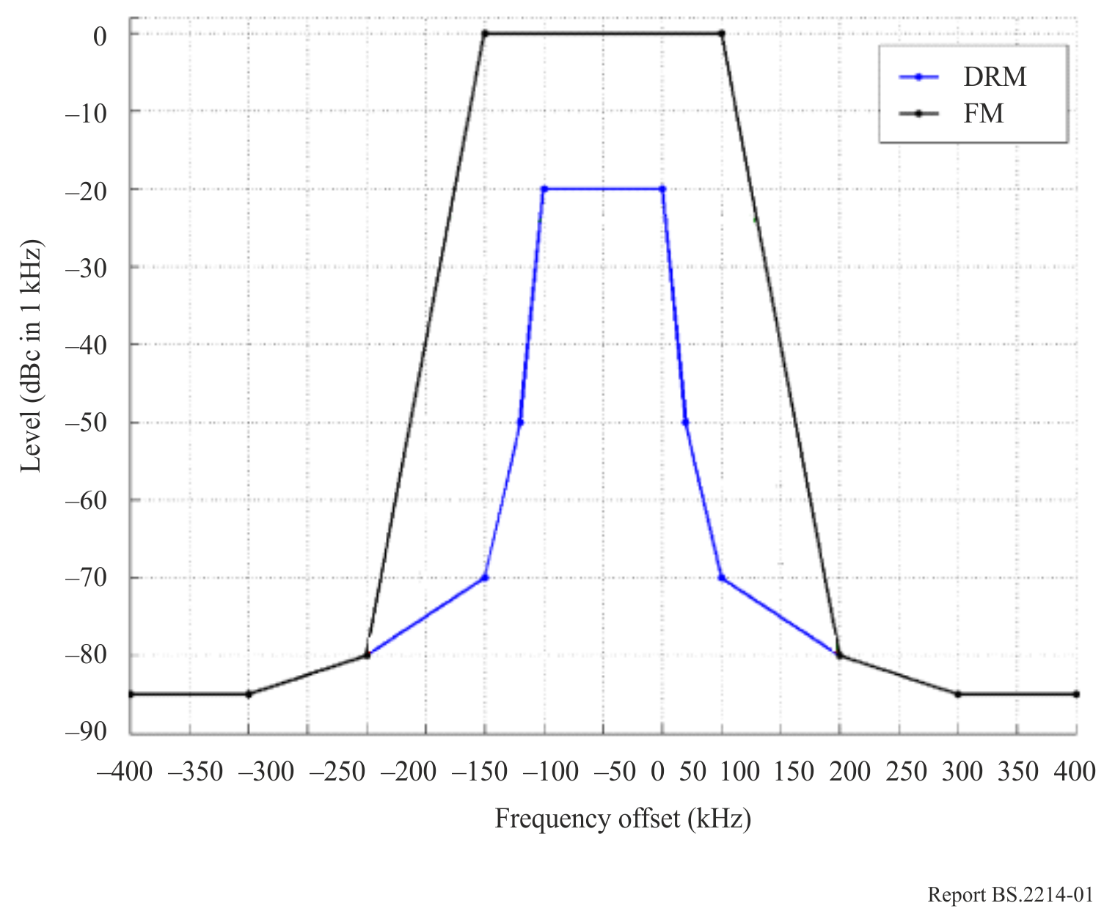 TABLE 39Out-of-band spectrum masks for FM in VHF Band II and DRM in VHF Bands I and II4.3.3.2	VHF Band IIIThe vertices of the symmetric out-of-band spectrum masks for DAB transmitters are given in Recommendation ITU-R BS.1660 [44]. An out-of-band spectrum mask for DRM is proposed that fits into the DAB masks, see Fig. 2 and Table 40.Note that the out-of-band spectrum masks are defined for a resolution bandwidth (RBW) of 4 kHz. Thus the value of −14 dBr results for DRM.Figure 2Out-of-band spectrum masks for DAB and DRM in VHF Band III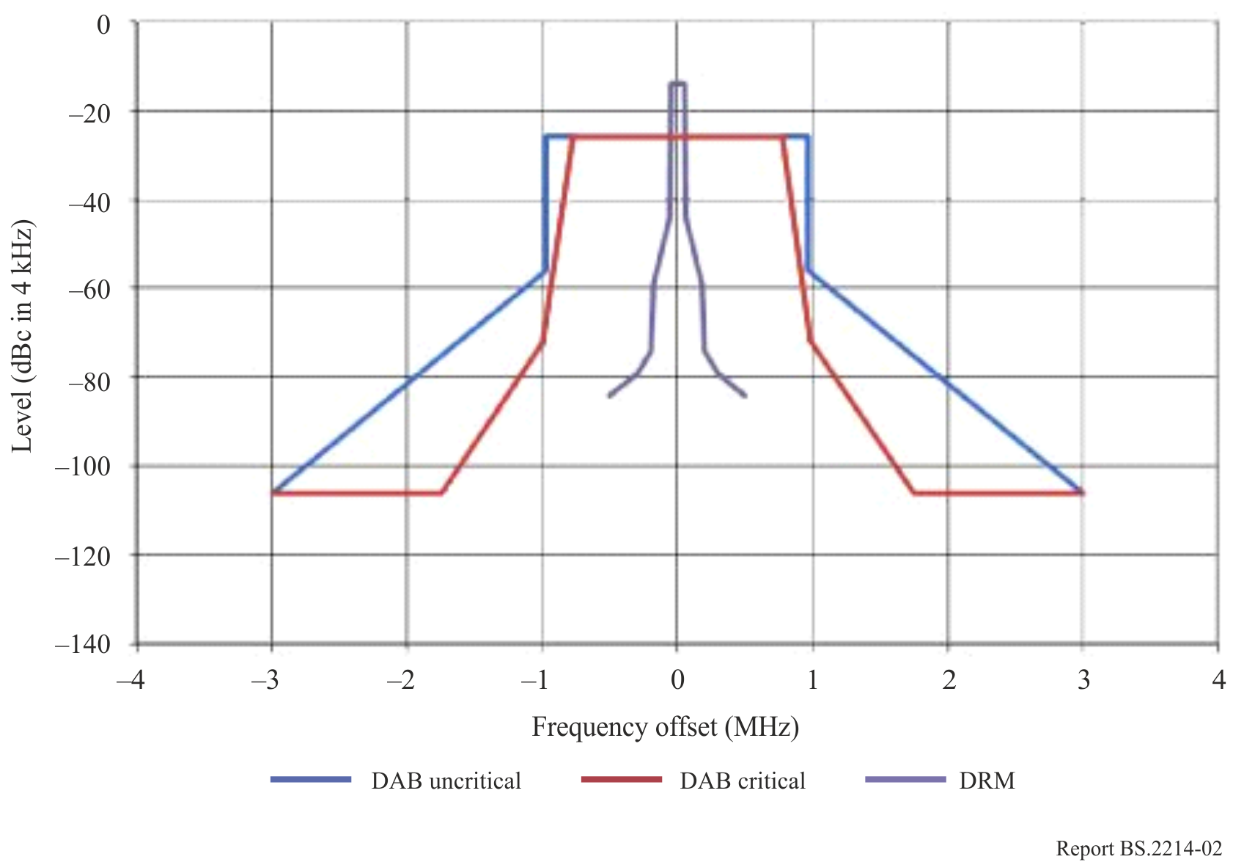 TABLE 40Out-of-band spectrum masks for DRM in VHF Band III4.3.4	Protection ratiosThe minimum acceptable ratio between a wanted signal and interfering signals to protect the reception of the wanted signal is defined as the protection ratio PR (dB). The values of protection ratios are given as:–	Basic protection ratio PRbasic for a wanted signal interfered with by an unwanted signal at 50% location probability. These values are determined in accordance with Recommendation ITU-R BS.641.–	Combined location correction factor CF (dB) as a margin that has to be added to the basic protection ratio for a wanted signal interfered with by an unwanted signal for the calculation of protection ratios at location probability greater as 50%. The equation for the calculation is given in § 3.8.3.–	Corresponding protection ratio PR(p) for a wanted digital signal interfered with by an unwanted signal at location probability greater than 50% taking into account the respective location probability of the corresponding reception modes that have higher protection requirements due to the higher location probability to be protected.4.3.4.1	Protection ratios for DRMThe DRM signal parameters are given in § 4.1.4.3.4.1.1	DRM interfered with by DRMThe basic protection ratio PRbasic for DRM is valid for all VHF bands, see Table 41. For the standard deviation of DRM differs in the respective VHF bands the combined location correction factors CF, see Table 42, are different in the respective VHF bands as well as the corresponding protection ratios PR(p), see Table 43 for 4-QAM and Table 44 for 16-QAM.TABLE 41Basic protection ratios PRbasic for DRM interfered with by DRM TABLE 42Combined location correction factor CF for DRM interfered with by DRM TABLE 43Corresponding protection ratios PR(p) to reception modes for DRM (4-QAM. R = 1/3) interfered with by DRMTABLE 43 (end)TABLE 44Corresponding protection ratios PR(p) to reception modes for DRM (16-QAM. R = 1/2) interfered with by DRM 4.3.4.1.2	DRM interfered with by FM in VHF Band IIThe basic protection ratio PRbasic for DRM interfered with by FM in VHF Band II is given in Table 45. The values for the combined location correction factors CF are given in Table 46, and for the corresponding protection ratios PR(p), are given in Table 47 for 4-QAM and in Table 48 for 16-QAM, respectively.TABLE 45Basic protection ratios PRbasic for DRM interfered with by FM TABLE 46Combined location correction CF factor for DRM interfered with by FM TABLE 47Corresponding protection ratios PR(p) to reception modes for DRM 
(4-QAM. R = 1/3) interfered with by FM stereoTABLE 48Corresponding protection ratios PR(p) to reception modes for DRM
(16-QAM. R = 1/2) interfered with by FM stereo4.3.4.1.3	DRM interfered with by DAB in VHF Band IIIThe basic protection ratio PRbasic for DRM interfered with by DAB in VHF Band III is given in Table 49. The values for the combined location correction factors CF are given in Table 50, and for the corresponding protection ratios PR(p), are given in Table 51 for 4-QAM and in Table 52 for 16-QAM, respectively. For the protection ratios of DRM interfered with DAB+, see § 7.4.4.TABLE 49Basic protection ratios PRbasic of DRM interfered with by DAB TABLE 50Combined location correction factor CF of DRM interfered with by DAB TABLE 51Corresponding protection ratios PR(p) to reception modes 
for DRM (4-QAM. R = 1/3) interfered with by DABTABLE 52Corresponding protection ratios PR(p) to reception modes 
for DRM (16-QAM. R = 1/2) interfered with by DAB4.3.4.1.4	DRM interfered with by DVB-T in VHF Band IIISince the impact mechanisms of DAB into DRM is the same as that of DVB-T it is proposed that the same protection ratios for DRM interfered with by DVB-T in VHF Band III can be assumed as for DRM interfered with by DAB in VHF Band III.4.3.4.2	Protection ratios for broadcasting systems interfered with by DRM4.3.4.2.1	Protection ratios for FM in VHF Band IIThe FM signal parameters are given in Recommendation ITU-R BS.412.Recommendation ITU-R BS.412, Annex 5 states that interferences can be caused by intermodulation of strong FM signals in a frequency offset greater than 400 kHz. This cross modulation effect from a high interfering signal level in a range up to 1 MHz offset has also to be taken into account when planning OFDM systems into the VHF Band II. Therefore not only the protection ratios PRbasic are given in the range 0 kHz to ±400 kHz, and for ±500 kHz and ±1 000 MHz, see Table 53. The values for ±600 kHz to ±900 kHz can be found by linear interpolation.TABLE 53Basic protection ratios PRbasic for FM interfered with by DRM4.3.4.3	Protection ratios for other services interfered with by DRM4.3.4.3.1	Other services below the radio broadcasting VHF Band IIBelow the VHF Band II broadcasting band, land mobile services with security tasks are located. The interference potential of DRM into these services is not higher as the one of FM signals. Provided sufficient additional band-pass filtering of the output of the transmitter is applied, the interference potential of DRM into narrow-band FM (BOS) reception is not substantially higher than that of a standard FM broadcast signal [8].4.3.4.3.2	Other services above the radio broadcasting VHF Band IIAbove the VHF Band II broadcasting band, aeronautical radio navigation services are located. The interference potential of DRM into these services is not higher as the one of FM signals. For frequency offsets of less than 200 kHz, the interference potential of DRM into VOR and ILS localizer reception is much less than of a standard FM broadcast signal (up to 30 dB less). For larger frequency offsets, both signals produce roughly the same interference, provided sufficient additional band-pass filtering of the output of the transmitter is deployed [8].4.3.4.3.3	Other services in the radio broadcasting VHF Band IIIThe values and the procedures to take into account other services in VHF Band III is given in GE06. For DRM the same values as for DAB shall be applied.4.3.5	Calculation of the resulting sum field strength of interferersTo calculate the resulting interfering sum field-strength level from several signal sources Esum –	in VHF Band I and VHF Band II the simplified multiplication method (see Report ITU-R BS.945) shall be applied according to GE84 [5];–	in VHF Band III the log-normal methods (see Report ITU-R BS.945) according to the planning procedures of T-DAB and DVB-T [1] shall be applied.5	Planning parameters for digital terrestrial broadcasting system RAVIS in VHF Bands I and IIThe RAVIS system is designed for digital sound and multimedia broadcasting in VHF Bands I and II. The system is nationally standardized in the Russian Federation [9-13]. Main characteristics and features of RAVIS can be found in Report ITU-R BT.2049 – Broadcasting of multimedia and data applications for mobile reception.5.1	System parameters of RAVIS5.1.1	RAVIS signal parametersRAVIS supports three types of radio channel bandwidth: 100, 200 and 250 kHz.RAVIS supports three different coding rates for logical channel of main service: 1/2, 2/3 and 3/4.RAVIS supports three different modulation types for logical channel of main service: QPSK, 16-QAM and 64-QAM.Rounded bit rates for different combinations of system parameters are given in Table 54.TABLE 54Bit rates for RAVISMain OFDM parameters of RAVIS signal are given in Table 55.TABLE 55OFDM parameters of RAVISTABLE 55 (end)5.1.2	SFN operation capabilitiesRAVIS can operate in single frequency networks (SFN). The maximum transmitter distance that has to go below to prevent self-interferences depends on the length of the OFDM guard interval. The maximum transmitter distance defined by equation (44) is calculated through the multiplication of velocity of light (3 · 105 km/s) by guard interval duration (~0.28 ms for RAVIS). So maximum transmitter distance is about 84 km.5.1.3	Channel modelsChannel models used for simulation of RAVIS operation corresponds to the models defined in DRM standard [6] and used for DRM operation simulation (see Table 28).5.2	RAVIS radio receiver related parametersRAVIS receiver is intended to receive and decode programmes transmitted according to the RAVIS system standard [9].The parameters relevant for determining the required minimum field-strength levels are: –	noise figure Fr (dB), measured from the antenna input to the I/Q base band RAVIS decoder input (including down conversion and A/D conversion);–	receiver noise input power Pn (dBW);–	minimum carrier-to-noise ratio (C/N)min (dB) at the RAVIS decoder input;–	minimum receiver input power level Ps,min (dBW).For having cost effective RAVIS receiver solutions the receiver noise figure F is assumed to be Fr = 7 dB as for DRM receiver for all VHF bands, see Table 29.Receiver noise input power Pn is calculated according to (15) and depends on input signal bandwidth (T = 290 K):	Pn (dBW) = –146.98 (dBW) for 100 kHz signal bandwidth;	Pn (dBW) = –143.97 (dBW) for 200 kHz signal bandwidth;	Pn (dBW) = –143.00 (dBW) for 250 kHz signal bandwidth.Required (C/N)min for a transmission in VHF Band II to achieve an average coded bit error ratio BER = 1  10−4 (bit) after the channel decoder for system parameters and different channel models are given in Tables 56 to 58. Channel models correspond to the models from [6], Annex B.2. Channel 7 (AWGN) models fixed reception mode, channel 8 (Urban) models portable reception mode, channel 11 (Hilly terrain) models mobile reception mode.TABLE 56(C/N)min for RAVIS with 100 kHz channel bandwidthTABLE 57(C/N)min for RAVIS with 200 kHz channel bandwidthTABLE 58(C/N)min for RAVIS with 250 kHz channel bandwidth5.3	RAVIS planning parameters5.3.1	Minimum median field-strengthBased on the parameters and equations set above, the minimum median field-strength level for different reception modes and frequency Bands I and II can be calculated for all sets of RAVIS system parameters, as shown in Tables 59 to 76.TABLE 59Minimum median field-strength level Emed for 100 kHz channel 
bandwidth and QPSK modulation in Band ITABLE 60Minimum median field-strength level Emed for 100 kHz channel 
bandwidth and QPSK modulation in Band IITABLE 61Minimum median field-strength level Emed for 100 kHz channel 
bandwidth and 16-QAM modulation in Band ITABLE 62Minimum median field-strength level Emed for 100 kHz channel 
bandwidth and 16-QAM modulation in Band IITABLE 63Minimum median field-strength level Emed for 100 kHz channel 
bandwidth and 64-QAM modulation in Band ITABLE 64Minimum median field-strength level Emed for 100 kHz channel 
bandwidth and 64-QAM modulation in Band IITABLE 65Minimum median field-strength level Emed for 200 kHz channel 
bandwidth and QPSK modulation in Band ITABLE 66Minimum median field-strength level Emed for 200 kHz channel 
bandwidth and QPSK modulation in Band IITABLE 67Minimum median field-strength level Emed for 200 kHz channel 
bandwidth and 16-QAM modulation in Band ITABLE 68Minimum median field-strength level Emed for 200 kHz channel 
bandwidth and 16-QAM modulation in Band IITABLE 69Minimum median field-strength level Emed for 200 kHz channel 
bandwidth and 64-QAM modulation in Band ITABLE 70Minimum median field-strength level Emed for 200 kHz channel 
bandwidth and 64-QAM modulation in Band IITABLE 71Minimum median field-strength level Emed for 250 kHz channel 
bandwidth and QPSK modulation in Band ITABLE 72Minimum median field-strength level Emed for 250 kHz channel 
bandwidth and QPSK modulation in Band IITABLE 73Minimum median field-strength level Emed for 250 kHz channel 
bandwidth and 16-QAM modulation in Band ITABLE 74Minimum median field-strength level Emed for 250 kHz channel 
bandwidth and 16-QAM modulation in Band IITABLE 75Minimum median field-strength level Emed for 250 kHz channel 
bandwidth and 64-QAM modulation in Band ITABLE 76Minimum median field-strength level Emed for 250 kHz channel 
bandwidth and 64-QAM modulation in Band II5.3.2	Out-of-band emissionsThe spectrum masks for RAVIS transmission (for three types of channel bandwidth) [10] compared to spectrum mask for analogue FM (according to ETSI EN 302 018-2 [7]) are given in Tables 77 to 80 and Fig. 3. RAVIS spectrum masks are fitting into analogue FM spectrum mask.TABLE 77Spectrum mask for FM transmissionTABLE 78Spectrum mask for RAVIS transmission, 100 kHz channel bandwidthTABLE 79Spectrum mask for RAVIS transmission, 200 kHz channel bandwidthTABLE 80Spectrum mask for RAVIS transmission, 250 kHz channel bandwidthFigure 3Spectrum mask for RAVIS and FM transmission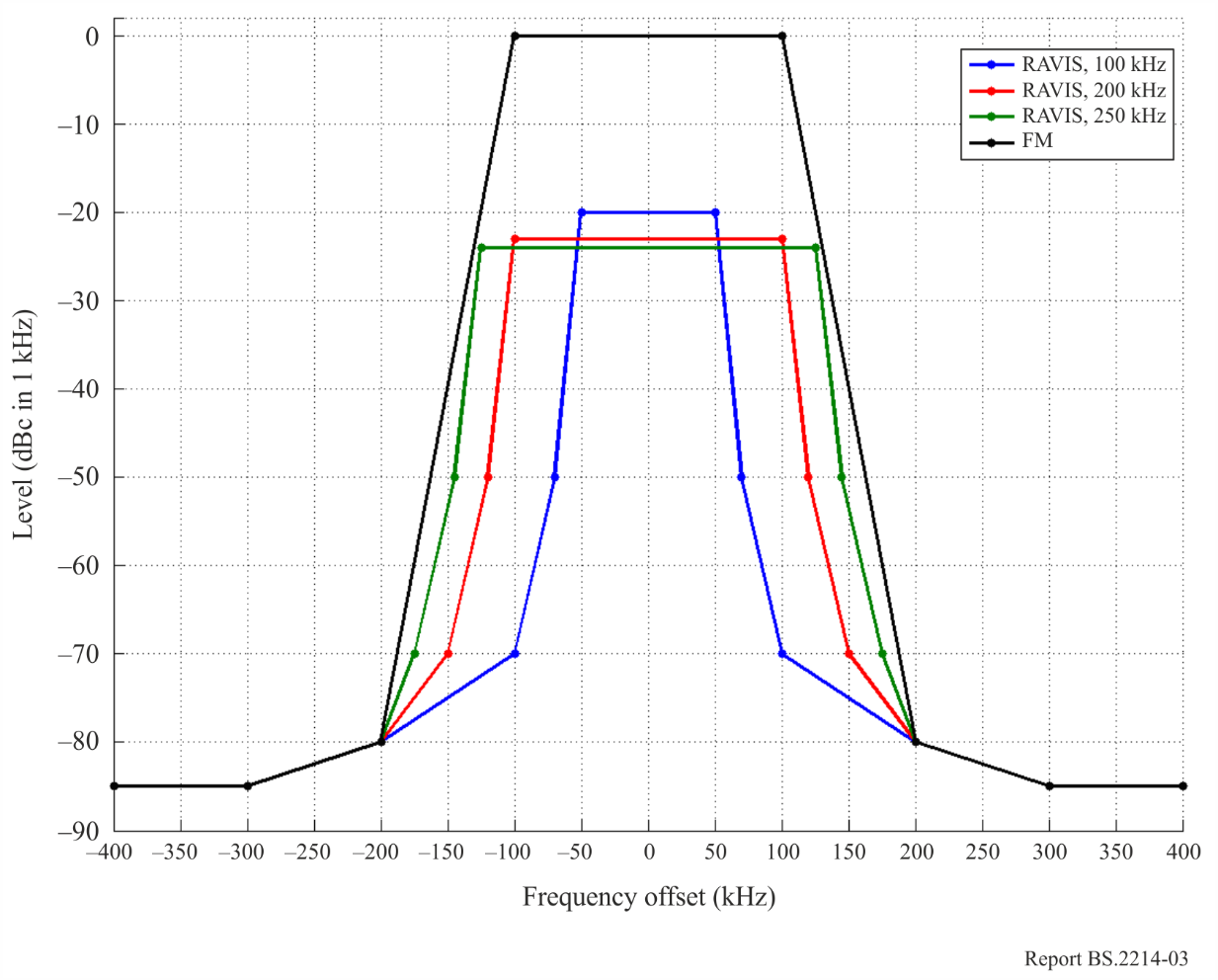 5.3.3	Protection ratios5.3.3.1	Protection ratios for FMBasic protection ratios for FM interfered with by RAVIS are given in Table 81.TABLE 81Basic protection ratios PRbasic for FM interfered with by RAVIS5.3.3.2	Protection ratios for RAVISBasic protection ratios for RAVIS interfered with by RAVIS are given in Table 82.TABLE 82Basic protection ratios PRbasic for RAVIS interfered with by RAVISTABLE 82 (end)Basic protection ratios for RAVIS interfered with by FM are given in Table 83.TABLE 83Basic protection ratios PRbasic for RAVIS interfered with by RAVIS5.3.4	Sharing criteria with other servicesThe potential interference from RAVIS to the services in adjacent frequency ranges (for example, to aeronautical radionavigation service in the band above 108.0 MHz) is not higher as the one of analogue FM service.6	Planning parameters for Digital System C (HD Radio) in VHF Band IIThe HD Radio hybrid configuration makes use of the existing VHF Band II allocations and embeds new audio and data services along with the existing analogue FM. The In-Band On-Channel (IBOC) implementation preserves the analogue broadcast located on the main frequency assignment and adds low-level digital signals immediately adjacent to the analogue signal. These digital signals, immediately adjacent to the analogue, may be on either side of the analogue signal or on both sides. This approach is defined as System C in Recommendation ITU-R BS.1114.IBOC, as implemented by the HD Radio system, retains the power of the analogue signal, while adding digital carriers within a controlled bandwidth and at lower power levels. This design allows for adjustment of the bandwidth and power of the digital signal, making possible controllable trade-offs between coverage of the digital signal and adjacent channel availability.For the purpose of deploying the HD Radio FM system in the VHF Band II, certain reception performance may be considered.This Report provides a summary of requirements in order to allow for adequate reception performance. The analysis follows the guidance in the applicable requirements documents. As a complementary measure and where applicable, the analysis follows other applicable guiding documents and practices from ITU Regions 1, 2, 3, and from the USA.6.1	HD Radio system parametersThe HD Radio system is designed to allow for numerous configurations. The configurations allow for different bandwidth settings, frequency positioning, band combining, and different throughput. These configurations are captured in standard documents, such as NRSC-5-D or other design documents. While the system has provision for several configurations, only a subset is initially implemented and proposed for deployment in ITU Regions 1, 2 and 3. However, at a future time, additional configurations may be implemented as suitable for one location or another. A subset of these configurations is briefly described in the present document in conjunction with the provided planning parameters and deployment aspects.6.1.1	System configurationsThis analysis includes the configurations that are considered suitable for initial deployment in ITU Regions 1, 2 and 3. At a future time, additional configurations may be considered for deployment in ITU Regions 1, 2 and 3. The analysis can then be expanded to include such additional configurations.The system can be configured to use a single frequency block that employs 70-kHz digital signal bandwidth or a single frequency block that employs 100-kHz digital signal bandwidth. The configuration is defined by system modes, and provides various combinations of logical channels, bit rates, and protection levels.When configured to use a single frequency block that employs 70-kHz bandwidth, the system may be configured by mode MP9. It then employs logical channel P1 and provides a throughput (net bit rate) of 98.3 kbit/s. The employed modulation is QPSK.When configured to use a single frequency block that employs 100-kHz bandwidth, the system may be configured to mode MP12 or mode MP19, which allows for a trade-off between throughput (net bit rate) and robustness. When configured to mode MP12, the system employs logical channel P1 and provides a throughput (net bit rate) of 98.3 kbit/s. When configured to mode MP19, the system employs logical channels P1 and P3, and provides a throughput (net bit rate) of 122.9 kbit/s. The employed modulation is QPSK.The HD Radio system also supports joint configurations of two digital bands. These two digital bands are treated as two independent signals, in the context of planning, sharing, and compatibility for Band II. The joint configurations provide higher robustness or otherwise support higher throughput (net bit rate). When configured to use 2 × 70-kHz bandwidth, the system may be configured by mode MP1. It then employs logical channel P1 and provides a throughput (net bit rate) of 98.3 kbit/s. When configured to use 2 × 100-kHz bandwidth, the system may be configured by mode MP11. It then employs logical channels P1, P3 and P4, and provides a throughput (net bit rate) of 147.5 kbit/s.The essential characteristics of the HD Radio system configurations (operating modes) are summarized in Table 84.TABLE 84Characteristics of various HD radio system operating modesAdditional HD Radio system signal parameters (physical layer) for VHF Band II are provided in Table 85.TABLE 85HD radio system physical layer parametersFigure 4HD radio system 70-kHz digital block positioning examples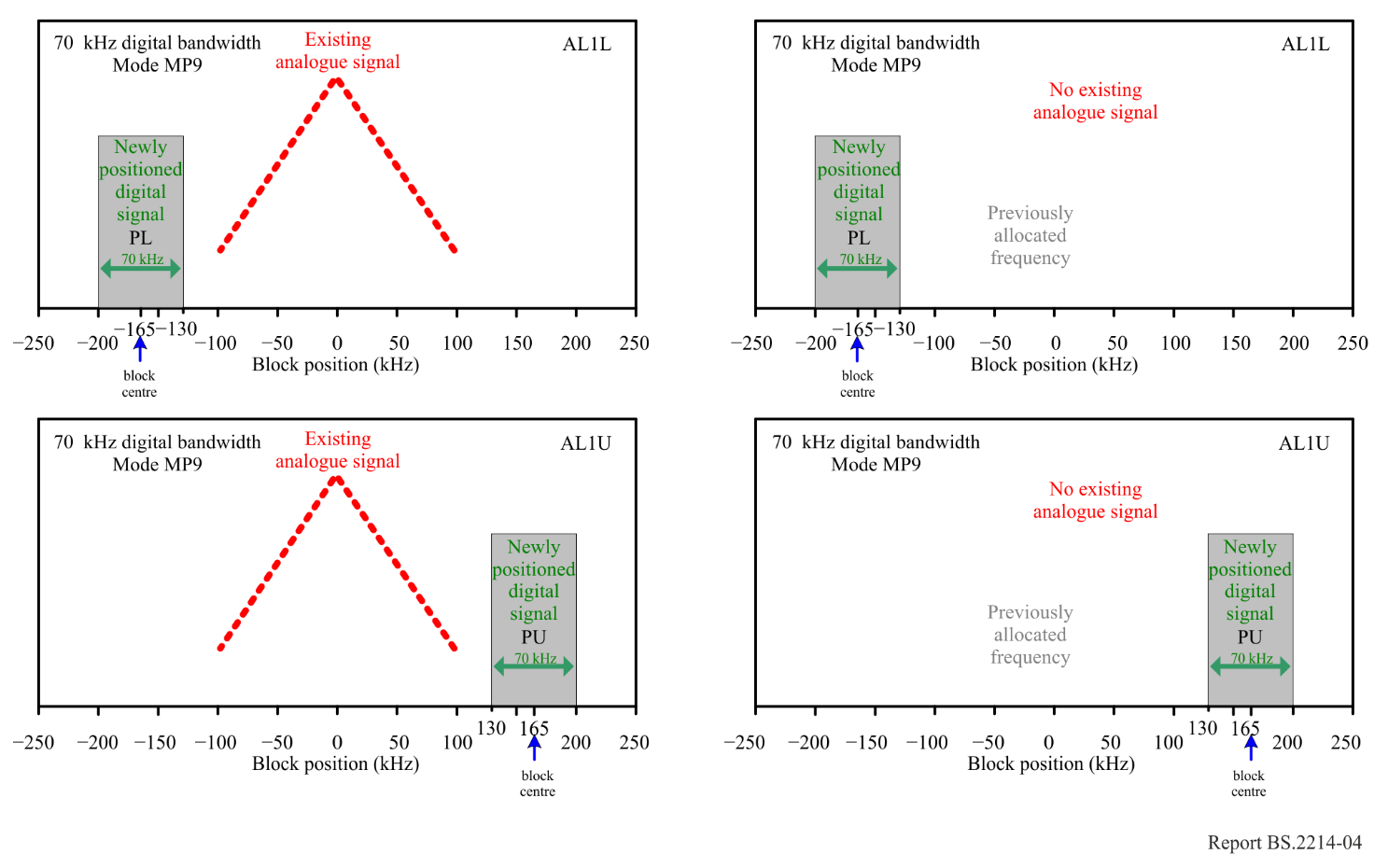 Note: PL and PU are used for indicating lower positioning and upper positioning (respectively) of the digital block. The indication is for convenience only, and does not suggest an actual difference in the signal.In the USA, the fundamental channel raster in VHF Band II is based on 200-kHz spacing. The HD Radio system presumes that the digital signal blocks are at pre-defined positions. As can be seen from the diagrams in Figs 4 and 5, these positions are not centred on the 200-kHz raster but in between. It has to be noted that the block position of 0 kHz in the Figures below corresponds to the reference analogue frequency for the HD Radio signal.The reference analogue frequency may represent an actual analogue host signal when operating in hybrid configuration and employing a composition of either two signals (one analogue and one digital band) or three signals (one analogue and two digital bands). The analogue reference frequency may represent the centre frequency of a vacant band of a previously existing analogue host signal, while the system operates in all digital configurations. Such reference also demonstrates that a transition from hybrid configuration to all digital configurations does not have to change the digital signal allocation or configuration. Practically, it is expected to be followed by increasing the digital signal power.Additional configurations allow for expanded signal composition, where two digital blocks of 70 kHz each as shown in Fig. 6, or two digital signal blocks of 100 kHz each as shown in Fig. 7, are employed jointly for providing more options for trade-off between throughput (net bit rate) and robustness.Figure 5HD radio system 100-kHz digital block positioning examples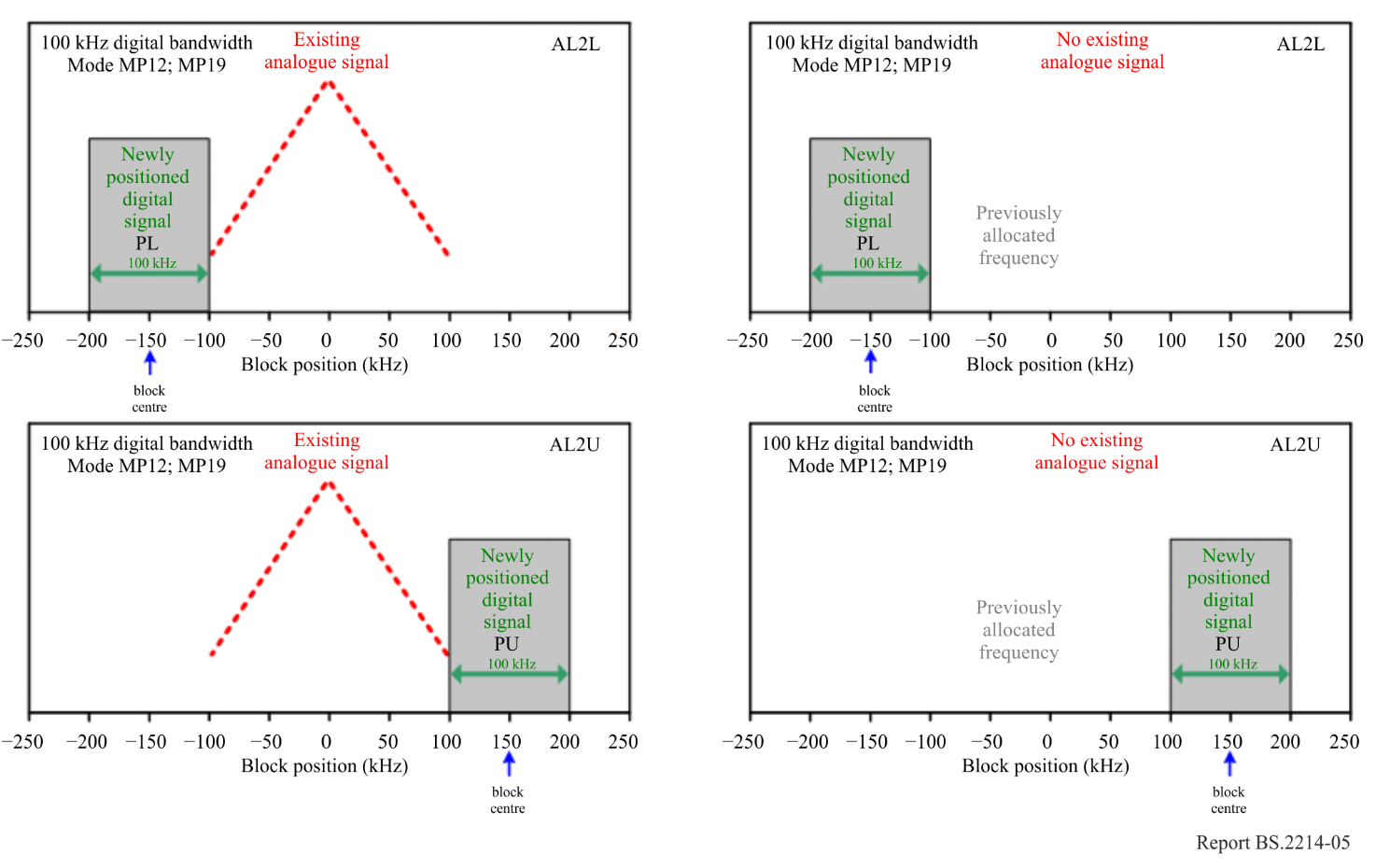 Note: PL and PU are used for indicating lower positioning and upper positioning (respectively) of the digital block. The indication is for convenience only, and does not suggest an actual difference in the signal.Figure 6HD radio system 2 × 70-kHz digital block positioning examples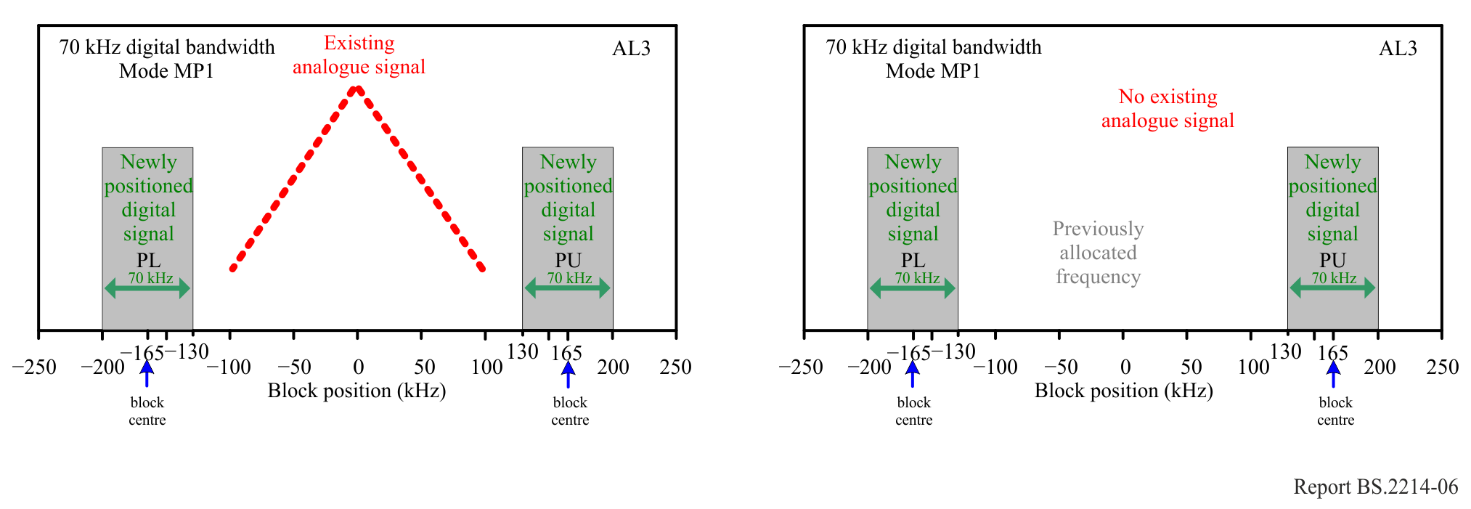 Note: PL and PU are used for indicating lower positioning and upper positioning (respectively) of the digital block. The indication is for convenience only, and does not suggest an actual difference in the signal.Figure 7HD radio system 2 × 100-kHz digital block positioning examples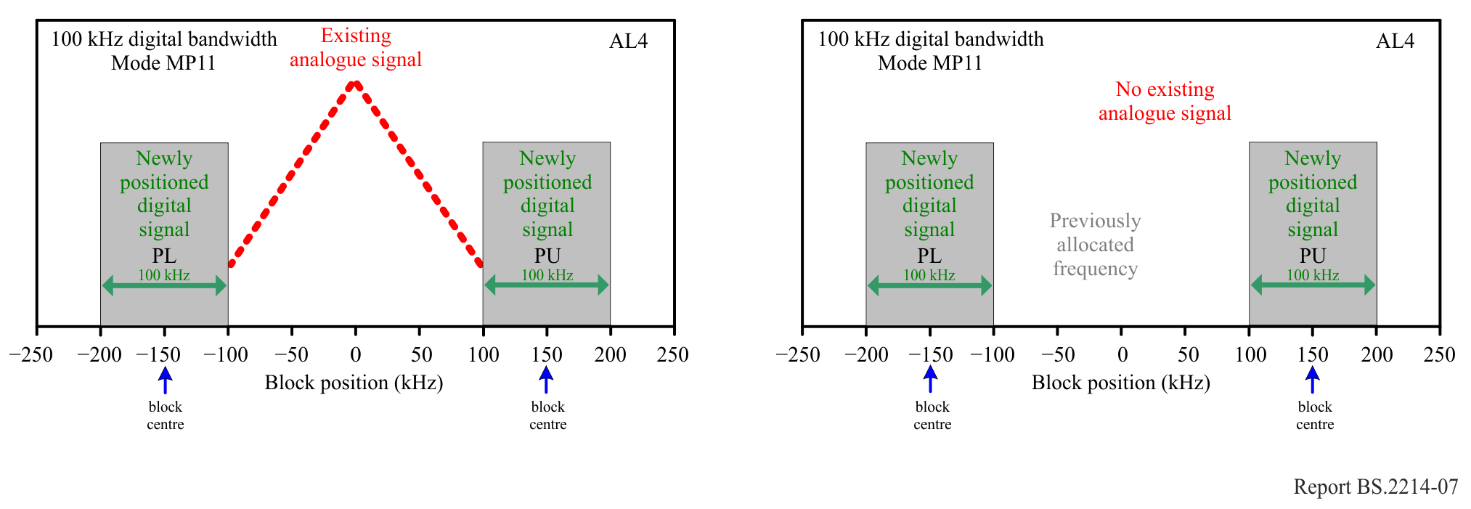 Note: PL and PU are used for indicating lower positioning and upper positioning (respectively) of the digital block. The indication is for convenience only, and does not suggest an actual difference in the signal.6.1.2	Channel models and fading marginsThe specific EIA-approved channel (fading) models used in this analysis are provided further. Attempting to address all the reception modes along with the possible channel models may result in a significant number of combinations, thus prolonging the analysis work. For the specific purpose of providing planning parameters and in order to cover all of the combinations by using as few analysis cases as possible, the analysis brings forward the more demanding cases (in terms of required CNR and the resulting field strength), while assuming that the less demanding cases are then accounted for. For example, it may be assumed that reception under urban slow fading is more demanding than reception under suburban slow fading; therefore only the case of using the urban slow fading model has to be analysed. In another example, while considering the urban multipath profile in comparison to the suburban multipath profile, it may be assumed that reception under urban fast (60 km/h) fading is more demanding than reception under suburban fast (150 km/h) fading; therefore only the case of using the urban fast fading model is analysed for planning purposes.In accordance with the analysis of a reduced number of cases, the reception modes and channel models combinations for planning purposes are provided in Table 86.TABLE 86Definition of reception modes and channel modelsChannel modelsThe channel models included in this section may apply to the reception modes.TABLE 87Fixed Reception under White Gaussian Noise (FXWGN) channel modelTABLE 88Urban Slow Rayleigh Multipath (USRM) channel modelTABLE 89Urban Fast Rayleigh Multipath (UFRM) channel modelTABLE 90Rural Fast Rayleigh Multipath (RFRM) channel modelTABLE 91Terrain Obstructed Fast Rayleigh Multipath (TORM) channel model6.2	HD Radio receiver parameters6.2.1	Minimum C/N C/N calculations for various reception scenarios employed various channel models. Followed by long term experience with commercial HD Radio receivers, the models correlation with actual reception conditions has been observed. As a result, the more performance impacting (i.e. requiring higher C/N) models are provided for planning purposes.C/N values (f = 100 MHz) are provided for an average decoded BER of 0.5 × 10−4 as a reference operating point for providing services.In considering the approach for planning parameters as indicated in [2] and based on potential (and actual) usage scenarios of various HD Radio receiver types, the following is assumed for planning:1)	Handheld portable receivers may be used while walking or while driving. Slow (up to 2 km/h) fading conditions are likely to affect reception at a walking speed, while fast (60 km/h) fading conditions likely to affect reception while driving. The slow urban fading conditions are expected to have much more severe impact on the reception than fast fading conditions and therefore will be used for planning purpose.2)	Portable receivers may be used in quasi-static (0 km/h) conditions or while driven. Due to their larger form factor in comparison to handheld receivers, it is assumed that they are likely to be used for quasi-static reception. Therefore, quasi-static reception is used in conjunction with portable receivers for planning purposes.3)	For mobile receivers, typical usage is more likely to be experienced in urban areas. In addition, calculations and actual tests have not shown significant difference of impact on reception, between urban conditions (60 km/h) and rural conditions (150 km/h). Therefore, urban reception conditions analysis, which employ more aggressive multipath profiles, are used for planning purposes.The cases (and models) and their related required Cd/N0 (digital power to noise density ratio) as analysed for planning purposes are provided in Table 92.TABLE 92HD radio receiver required C/N for various reception modes6.2.2	Receiver integrated noise figureBased on calculations and certain deployments, the HD Radio receiver system noise figure (NF) for link budget calculations is shown in Table 93. Considering the reality of constant device miniaturization and integration, it is believed that for handheld reception, both external (ear bud) antenna and internal integrated antenna should be considered for planning purposes.The integrated noise figure calculations employ conservative practical values, in accordance with the methodology for antenna for maximum voltage transfer (to the LNA), as indicated in § 3.11 and in [30].In portable devices, power constraints are assumed to result in LNA NF that may be slightly higher (approximately 1 dB) than LNA NF for fixed or automotive reception which may not have power constraints.In handheld devices, the best achievable antenna matching may be impacted by limited radiating element dimensions, varying elements and varying spatial orientation, which may collectively result in relatively high integrated noise figures. In all other cases (where the physical antenna, receiver structure, and their spatial orientation may be considered stable and reasonably defined), the antenna matching network is assumed to achieve the best required matching for maximum voltage transfer; thus resulting in values that may be common to those of the receiver only, as indicated in [2].TABLE 93HD radio overall receiver system NFThe sensitivity (required field strength) based on the overall receiver system NF already assumed antenna gain of 1.5 (‘net physical’ isotropic element, separate of matching loss), while all losses are included in NF. Therefore, the antenna gain correction factor ΔAG is applied only where the physical element is different (noticeably larger).6.2.2.1	Receiver noise input powerThis section does not include any operational values and is provided only as a place holder for reiterating that such a legacy approach is irrelevant for HD Radio field strength calculations, since an integrated NF approach is used.6.3	HD Radio planning parameters6.3.1	Minimum wanted field strength used for planningThe minimum median required field strength calculations are according to the integrated approach, as described in §§ 3.10 and 3.11.In certain configurations (i.e. system modes) where both channels P1 and P3/P4 are active, and where field strength requirements for channel P1 are different from the field strength requirements for channels P3/P4, the more demanding requirements (higher C/N) are used for planning and are provided in the Tables in this section.The minimum median field strength Emed for the HD Radio system is indicated in Tables 94 to 98.It is noted that while the calculations follow the ITU guidelines as indicated in the respective sections in this Report, the chosen values are intended to ensure adequate reception in realistic conditions. Specifically, the following is noted:–	The HD Radio system’s approach to signal reception considers 99% for ‘good’ indoor reception, while certain other systems’ approaches may consider only 95% for indoor reception, potentially leading to inadequate reception. This higher requirement (of 99%) results in considering higher field strength requirements of 3.4 dB more than the field strength for only 95% indoor reception. This is relevant for reception modes PI and PI-H (and reflected in higher total reception location losses for these modes).–	Broad industry experience with advanced and highly integrated small receivers, such as those in handheld devices and particularly their inclusion in smart phones, may require considering higher implementation losses than the implementation losses for discrete classes of receivers (i.e. automotive, portable). These higher losses result in considering higher field strength requirements of 2 dB more than the field strength for only discrete classes of receivers. This is relevant for reception modes PO-H and PI-H.–	The technological advances over the last tens of years have resulted in increased man-made noise, as has been indicated in certain published referenced documents. The HD Radio system’s analysis approach employs such man-made noise data from the year 2000 or later while certain other systems’ approaches may consider other data from referenced documents which have been established in 1974 or earlier. The HD Radio system’s approach considers such old data to be outdated and potentially leading to an inadequate reception. The consideration of the higher man-made noise data results in considering higher field strength requirements of 6.2 dB more than the field strength considered for the lower and potentially non-realistic man-made noise. This is relevant for all outdoor reception modes: FX, MO, PO and PI.–	The HD Radio system’s analysis approach considers the often outdoor use of handheld and portable receivers in both walking speed and driving speed. Adverse reception conditions for walking speed are considered much more demanding (requiring higher C/N) due to the slow fading impacts. While certain other systems’ approaches may consider analysis in driving speed to be sufficient, the HD Radio system considers the field strength requirements for walking speed to be adequate for planning. The consideration of walking speed reception results in considering higher field strength requirements of up to 4.6 dB more than the field strength considered for driving. This is relevant for all outdoor reception modes PO and PO-H.The HD Radio system’s analysis for deriving field strength requirements considers the most probable usage scenarios along with conservative assumptions regarding adverse channel conditions, environmental noise (man-made), and deployment margins. Considering less conservative parameters or outdated data may lead to potential reduction of more than 10 dB in field strength requirements, which may potentially lead to inadequate planning and then inadequate reception.TABLE 94HD radio mode MP9 minimum median field strength versus reception modesTABLE 95HD radio mode MP12 minimum median field strength versus reception modesTABLE 96HD radio mode MP19 minimum median field strength versus reception modesTABLE 97HD radio mode MP1 minimum median field strength versus reception modesTABLE 98HD radio mode MP11 minimum median field strength versus reception modes7	Planning parameters for Digital System A (DAB) in VHF Band IIIIn May 2018, the European Broadcasting Union (EBU) published the Report Tech 3391 ‘Guidelines for DAB network planning’ [45]. This Report was jointly developed with Broadcast Networks Europe (BNE) and is the basis for the information provided in the present Report.The use of the term 'DAB' in this Report applies to both DAB and DAB+ systems (see § 7.1). Where there is a difference in the impact on network planning between the two systems, this is explained.7.1	System parameters of DABShort review of DAB standardsThe DAB digital broadcasting system originated from a European funded project known as Eureka 147. The members of the project team decided to standardize the system at ETSI and the system standard was first published in 1995 as ETS 300 401 [34]. The DAB standard has been supported and developed for many years by the WorldDAB Forum, a not-for-profit membership organization, and is actively supported by the EBU. The latest version of the DAB standard was published by ETSI in January 2017 as EN 300 401 V2.1.1 [35].The core DAB standard describes the coding, modulation and transmission system parameters. Two basic data mechanisms are provided: stream mode and packet mode. Also defined is the signalling channel that allows a receiver to make sense of the content of the multiplex. Compared with analogue broadcast radio systems, a DAB transmission is relatively wideband, this extra bandwidth allowing several services to be carried on the transmission. Such a transmission carrying more than one service is known as an ensemble. Originally, the DAB audio coding mechanism, using MPEG Layer II coding, was included in the core specification, ETS 300 401 [34]. Later developments in audio coding efficiency led to the introduction of DAB+ audio coding, based on MPEG 4 AAC coding, which is described in a separate specification, TS 102 563 [58]. With the release of EN 300 401 V2.1.1 [35] the DAB audio coding definition was also transferred into a separate specification, TS 103 466 [59].DAB is most widely used as a digital radio transmission system for audio services using DAB+ audio coding, with text messages carried as dynamic labels. Additional data can accompany the audio services, visuals via the SlideShow application and logos and programme information via the Service and Programme (SPI) application. The SPI application also allows carriage of other non-audio services such as mobile video services, traffic data and a host of other applications.Additional standards documents have been created to facilitate additional features, interoperable equipment interfaces, additional transport modes, data applications, etc. A useful guide to the DAB standards is available as ETSI TR 101 495 V2.1.1 [60].DAB and DAB+: what is the difference?Some ambiguity surrounds the terms DAB and DAB+, owing to the way that the DAB system has developed over time. Often, DAB+ is used to describe the whole transmission system, although this would more correctly be described as a DAB ensemble with exclusively DAB+ audio services. The coding, modulation and transmission systems are identical whether the ensemble carries DAB audio services, DAB+ audio services, DMB video services, data, or any combination of these. Today, the majority of DAB ensembles used for digital radio services carry those services using DAB+ audio coding. This is because DAB+ audio is more bandwidth efficient, using around half of the bitrate needed by DAB audio for the same subjective quality, and it is slightly more robust than DAB audio at the same protection level. DAB audio coding was designed at the same time as the coding, modulation and transmission system. Five levels of Unequal Error Protection (UEP) were specified which provide additional protection to the more sensitive parts of the audio frame. DAB+ audio coding was designed to fit into the existing DAB system, the AAC audio frames are collected into audio super-frames of constant duration and are further protected by a Reed-Solomon (RS) coding. DAB+ audio sub-channels are protected using one of four levels of Equal Error Protection (EEP).7.1.1	Modulation scheme and guard intervalDAB uses the Orthogonal Frequency Division Multiplexing modulation scheme (OFDM). Since it is not the task of this Report to give an introduction into this modulation technique, the present section is restricted to a short description of those OFDM features that are relevant for planning. Carrier structureDAB uses a convolutionally coded D-QPSK OFDM signal. The system is based on the use of 1 536 active carriers with a frequency spacing of 1 kHz. All carriers are transmitted at the same power level. Four DAB frequency blocks fit into a single 7 MHz television channel identified by the letters A, B, C and D, with a 176 kHz guard band between blocks A-B, B-C and C-D. Between blocks D and A there is a wider guard band of 320 or 336 kHz in order to align with a 7 MHz television raster.Frequency interleaving The decoding algorithm performs poorly when confronted with bit errors that are all bunched together in the data stream, and because the carriers are subject to fading, bit errors usually do occur in groups when a carrier is in a deep fade. To protect against this, DAB uses frequency interleaving. This mechanism randomly spreads the information across all carriers and thus across the whole bandwidth. This avoids the bundling of bit errors caused by frequency selective fading and significantly improves the performance of the decoder.Time interleavingAn important property of a broadcast system targeting mobile reception is the use of time interleaving. In a mobile radio propagation channel, errors often appear in bursts. This may happen, for example, when field strength is too low at some reception points on the route along which a mobile receiver is moving. In this case, use of time interleaving ensures that the errors resulting from these outage points are distributed over several transmission frames allowing the error protection/correction to rectify any errors that may occur. In DAB the interleaving depth is 16 logical frames which is equivalent to 384 ms. Time interleaving is, however, most effective above a certain speed. In the case of DAB the time interleaving is less effective at speeds below roughly 15 km/h. This means that the portable indoor reception case may be a worst case scenario.Multipath capabilityOFDM, when coupled with appropriate channel coding (error correction coding), can achieve a high level of immunity against multipath propagation and co-channel interference. In OFDM, the individual carriers are modulated by means of phase shift and amplitude modulation techniques. Each carrier has a fixed phase and amplitude for a certain time duration during which a small portion of the information is carried. This unit of data is called a symbol; the time it lasts is called the symbol duration. At the end of the time period the modulation is changed and the next symbol carries the next portion of information. A DAB receiver has to cope with the adverse conditions of the broadcast transmission channel. Unless measures are taken, signals arriving at a receiver by different paths will have different time delays which will result in inter-symbol interference (ISI) and a degradation in reception. An OFDM system with a multipath capability allows for the constructive combination of such signals. This is achieved by inserting a guard interval, a cyclic prolongation of the period in which useful information can be extracted from symbol’s that are delayed. The FFT-window, i.e. the time period for the OFDM demodulation is then positioned to minimise the inter-symbol interference. The insertion of the guard interval, whilst helping avoid ISI reduces the data capacity because less of the symbol duration is used for "useful" data – the guard interval is a period where the received signal is not used to make received data decisions; it is only used to avoid ISI from the previous symbol due to multipath delays.All signals with time delays that cannot be absorbed by the guard interval in the way described above introduce a degradation of reception. OFDM, due to its multicarrier nature, exhibits relatively long symbols. This long symbol period already provides a certain degree of protection against inter-symbol interference caused by multipath propagation. However, as described above, this protection is greatly enhanced by use of the guard interval.7.1.2	Transmission modesIn the first edition of the DAB standard published in 1995, ETSI ETS 300 401 [34], three transmission modes were defined to allow the DAB system to be used in both terrestrial and satellite network configurations and over a wide range of operating frequencies. A fourth transmission mode was later added. With the latest version of the standard, ETSI EN 300 401 V2.1.1 [35], only Mode I, corresponding to use in the VHF band (30 to 300 MHz) has been retained. Transmission Mode I is intended to be used for terrestrial Single Frequency Networks (SFN) and local-area broadcasting in Bands I, II and III. It may also be used for cable distribution and for Multiple Frequency Networks (MFN) as well.TABLE 99Mode I features7.1.3	Protection levels, coding and net bit ratesConvolutional encoding is applied to each of the data sources feeding the multiplex to ensure reliable reception (see [35] § 11 “Convolutional coding”). The encoding process involves adding deliberate redundancy to the source data. In the ETSI standard specification for the DAB system [35], five Unequal Error Protection (UEP) levels are available (used for DAB audio) and eight Equal Error Protection (EEP) levels are available (used for DAB+ audio and data) that use punctured convolutional coding. The total capacity of the Main Service Channel (MSC) can be partitioned into several sub-channels. Depending on the number of sub-channels the net bit rate is calculable. Some net bit rates, using the example of 6, 12 and 18 sub-channels carrying DAB audio services, are given in Table 100 for the UEP protection levels.TABLE 100Net bit rates per sub-channel In the case of the EEP levels, there are two options, each consisting of four different protection levels. For each option, Level 1 represents the strongest and Level 4 the lowest error protection. Option A has sub-channels in multiples of 8 kbit/s and offers the maximum flexibility for segmentation for service providers and is the option generally chosen for DAB+ audio services. In contrast, Option B has sub-channels in multiples of 32 kbit/s and is designed primarily for DMB video services where the greater bit-rate granularity is less important. Table 101 shows the corresponding code rates for EEP Options A and B.TABLE 101Code rates for EEP Options A and BTable 102 is a table of net bit rates similar to Table 100, but for an ensemble carrying DAB+ audio protected using EEP option A profiles.TABLE 102Net bit rates per sub-channel for DAB+The values shown in Tables 100 and 102 are for the case when all sub-channels have the same bit rate; a situation which will usually result in reduced efficiency. The allocation of different bit rates to each sub-channel (for example, higher bit rates for music and lower for news) enables more efficient use of the spectrum.7.1.4	Channel modelsThe C/N value is a fundamental planning parameter for DAB networks. Generally, the C/N should ensure acceptable audio quality at a Bit Error Ratio (BER) of 1 × 10−4 after Viterbi. Previously DAB planning has been based on the WI95 [36] and GE06 [1] agreements. The planning values in these two agreements are mainly based on the EBU planning guideline BPN 003 (issues 1 and 2) [37]. The coverage criteria used has been mobile reception assuming DAB audio coding in a Rayleigh channel, in a rural environment (RA) at a speed of 130 km/h with an associated C/N of 15 dB (values for a typical urban environment (TU) at a speed of 15 km/h are also given). Measurements quoted in an early ITU-R Recommendation [38] suggested a Gaussian C/N value for Mode I at UEP-3 of 7.1 dB. This was simplified to 7 dB for the Wiesbaden planning process. Revision 7 of Recommendation ITU-R BS.1114 [14], gave a value of 7.6 dB for Mode I and 7.4 dB for Modes II and III. The value of 7 dB was adopted in EBU planning guideline BPN 003 [37] for all modes in a Gaussian channel. The EBU guideline TR 021 [39] considered that for UEP-3 protected sub-channels a C/N value of 7.4 dB is required to achieve a Bit Error Rate (BER) of 1 × 10−4 after Viterbi decoding in a Gaussian channel. For Rayleigh channels a figure of between 13 and 13.5 dB is quoted, this being based on operational DAB networks. Corresponding DVB-T planning values are then used to extrapolate / interpolate for all code rates, followed by variable implementation margins for different channel types to derive the results reproduced in Table 103.TABLE 103C/N values for UEP protectionPlanning values optimised for ensembles carrying DAB+ audio services are given in TR 025 [40]; these values being based on measurements carried out by the IRT. In these measurements, a Gaussian type channel was assumed for fixed reception, a Rayleigh channel (profile TU 12 at 25 km/h and 178 MHz) and Rural Area 6, RA 6 (speed 120 km/h six taps) for mobile and portable reception was assumed. Most recent C/N values for DAB ensembles intended to carry EEP protected sub channels have been determined by a set of measurements carried out by the IRT and Rai Way. These measurements were based on nineteen arbitrarily chosen DAB+ receivers and three different profiles, one for fixed reception and two for mobile and portable reception. The two Rayleigh profiles are Typical Urban 12, TU 12 (speed 25 km/h twelve taps), and Rural Area 6, RA 6 (speed 120 km/h six taps). The results, shown in Table 104, are the averages of the minimum values of the proper operation of the receivers.TABLE 104C/N values for EEP-A protectionFor both UEP and EEP, the differences between the C/N values of the various protection levels are not constant and the measurements show that the higher code rate, which results in lower protection, requires significantly more C/N to achieve reliable reception. Moreover, in EBU TR 021 [39] it is stated that the Protection Level 5 does not work for the mobile high-speed worst-case reception situation. This was confirmed by the tests made with DAB+ audio which proved that some receivers are not able to lock the signal when using the RA 6 profile with EEP-4A. The C/N values for EEP-3A, highlighted in bold in Table 104 have been used in the link budget calculations.7.1.5	SFN performance7.1.5.1	Theoretical evaluation of SFN performanceIn Single Frequency Networks (SFNs) transmitters are required to radiate the same OFDM symbol at the same time. This comes from the fact that ‘echoes’ generated by co-channel transmitters shall be confined within the guard interval period: outside the guard interval a part of the echo power is associated with the same OFDM symbol as the primary signal, and which therefore contributes positively to the total useful signal power; differently another part of the echo power is associated with the previous or subsequent OFDM symbol and produces inter-symbol interference (ISI), which has a similar effect to uncorrelated Gaussian noise interference. In Fig. 8 the splitting of a generic signal power into useful and interfering components is shown, where ∆ is the guard interval length and Tu is the useful symbol length [47].Figure 8DAB model - splitting of a generic signal power into useful and interfering components 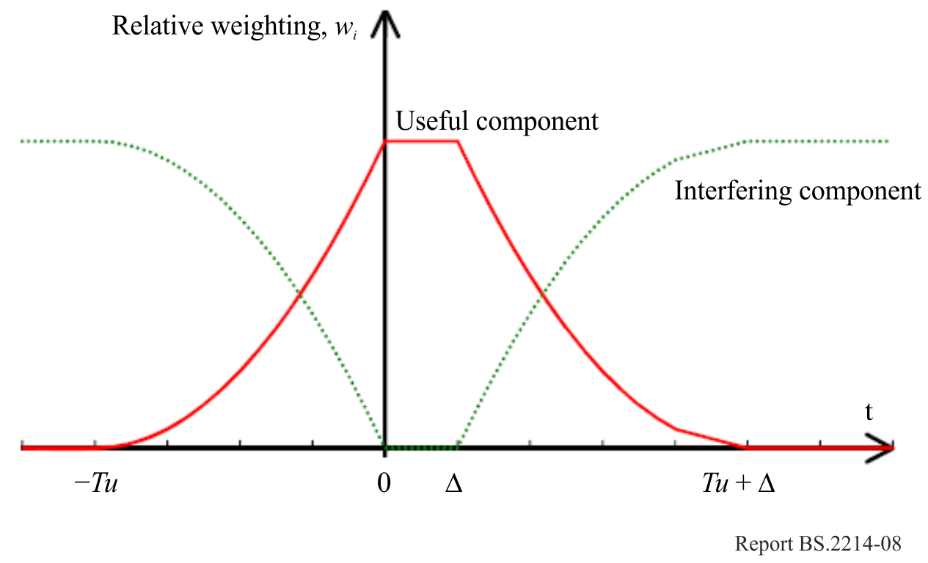 For DAB, the rule for splitting the signal power into a useful component and an interfering component is expressed as follows:			(46)			(47)			(48)where:	Ci :	power contribution from the i-th signal at the receiver input	C :	total power of the effective useful signal	I :	total effective interfering power	wi :	weighting coefficient for the i-th component	Tu :	useful symbol length	Δ :	guard interval length	t :	signal arrival time.It must be borne in mind that, the total effective interfering power, is weighted by the established DAB-to-DAB protection ratio when being regarded as a source of interference in a coverage calculation. The OFDM receiver has to setup a time window during which it samples the on-air OFDM signal. The objective is to synchronize this time window with the useful period of the OFDM symbol. If the transmitters deliver the same OFDM symbol at the same instant, or with a sufficiently small time delay, the differential propagation path delay to the OFDM receiver will remain inside the guard interval period. Accordingly, the sum of the received signals will be constructive because they constitute the same OFDM symbol (with no ISI). In the design of SFNs the inter-transmitter distance is proportional to the maximum echo delay acceptable by the transmission system, which depends on the guard interval. Actual transmitter spacing can be increased beyond that defined by the guard interval with network optimization in terms of static delays, antenna patterns and power of transmitters. As an example, considering a 2-path scenario with power P1 = P for signal 1 and power P2 = aP for signal 2; the requirement for an allowed delay of signal 2 is given by:			(49)where:	γ:	required protection ratio for the considered service	w:	weighting function	a:	allowed power of signal 2, expressed as a percentage of the power of signal 1.w is a function of t, the relative delay of signal 2. All quantities are expressed in linear scale.The value of the parameter a is sought as a function of the delay t. It is independent of the particular value of P; it can therefore be written as:			(50)Table 105 gives the results for a protection ratio γ = 13.5 dB and a guard interval ∆ = 246 µs.TABLE 105Theoretical values of the required difference in power for a delayed signalIt has been found that practical SFN performance (§ 7.1.5.2) aligns quite well with the theoretical considerations based on equations (46) to (48) and shown in Fig. 8 (see also § 2.6 of EBU TR 021 [39]).The effective planning of the required radiated power and the optimization of static delays at the secondary site(s) will improve SFN performance as well and provide the effective management to eliminate most potential interference problems. 7.1.5.2	Practical SFN performanceIn some countries, large area SFNs will need to be considered due to frequency constraints. For this reason, an experimental verification of the behaviour of DAB receivers in presence of signals beyond the guard interval is required, in order to optimize the setup of this kind of network. Rai Way performed several tests on this issue in the laboratory and in a sample service area. In both cases a number of models of commercial receivers sold in Italy (Continental, Blaupunkt and Pure) were tested. The transmission Mode I was considered as a reference as it is used in real DAB+ networks deployment in the VHF band in Italy. The theoretical value of the guard interval, ∆, used was 246 µs. Tests were specifically focused on the identification of the “minimal condition” which allows the commercial receivers to correctly demodulate the content when one or more echoes are beyond the guard interval, taking into account the power levels of the signals and their relative delays. These tests showed that far beyond the guard interval the difference in the signal levels of transmitters at the receiving point represents the discriminating factor which guarantees (or not) a good reception quality, in line with the theoretical analysis of § 7.1.5.1. Therefore, this difference has been named as the required protection ratio ζ to make the reception feasible in presence of signals beyond the guard interval. It is important to notice that the parameter γ (introduced in the previous section) and ζ have a different meaning: ζ expresses the difference in the signal levels of transmitters at the receiving point (only in SFN mode) which might guarantee a good reception quality. Therefore, it does not have a fixed value, but rather a value which varies and depends on the relative delay among the SFN echoes. For this reason, ζ cannot be considered in the same way as γ, although if a specific condition arises in the considered SFN network (see Table 106) the value of the two parameters corresponds.The behaviour shown by commercial receivers in the service area was very similar to that seen in the laboratory tests. From the results of these studies, Rai Way derived the values in Table 106; the conditions required in a DAB+ SFN in order that commercial receivers may correctly demodulate the audio content with good quality.TABLE 106Conditions to be respected by DAB signals in SFN configuration (transmission Mode I) 
to make audio reception feasible with good quality on commercial receiversIt is important to notice that for the range 0 µs to ~350 µs the values of Table 109 fit quite well with the figures of Table 106. In the range beyond 400 µs the degradation as reflected in Table 106 is faster than the one derived from the theoretical equation presented in § 7.1.5.1. On the other hand, the conditions shown in Table 106 are quite conservative and might be slightly adjusted after further tests are performed on commercial receivers. Also, a more complex mathematical function that better describes the real behaviour of receivers in presence of echoes beyond the guard interval could be derived.Additional tests should be performed for case of pre-echoes those “in advance” of the time window, i.e. for t < 0. Unless otherwise demonstrated, planning analysis should not rely on the symmetry of the theoretical DAB model with respect to the time axis, as shown in Fig. 8 (for t < 0 a protection ratio ζ of about 13.5 dB should be considered).In Annex H of [45], all the details and the results of the tests performed by Rai Way on SFN performance, both in the laboratory and in a sample service area, are reported. Laboratory and field testing by CRA has shown situations where SFN performance could be degraded under certain conditions even though the reception of two SFN signals is within the guard band, i.e. less than 246 µs apart. This particular situation occurs when the signals from both transmitters are very close in power, e.g. less than 1 dB difference - the ‘zero dB’ echo case. The two signals are combined at the input to the antenna non-coherently and consequently the relative phase of each sub-carrier in the OFDM symbol will determine the resulting power. This is shown in Fig. 9 where the delay between the two equal power signals is 10 µs. The result is that there are several sub-carriers in the symbol which are significantly reduced in power, in this case by over 20 dB relative to the peak sub-carrier power. The impact of this ‘scalloping’ is a reduction in receiver performance when the received signal power is less than approximately 20 dB above the minimum received signal power threshold. This reduction is due to the poor C/N for the specific sub-carriers in the symbol which effectively propagate through the receiver signal processing as errors and can result in an effective increase in the noise floor. The result can be to raise the minimum receive signal power by typically between 3 and 6 dB for FEC code rate EEP-3A, dependent on the second path delay and the receiver implementation.Figure 9The spectrum of two equal power DAB signals combined with 10 µs delay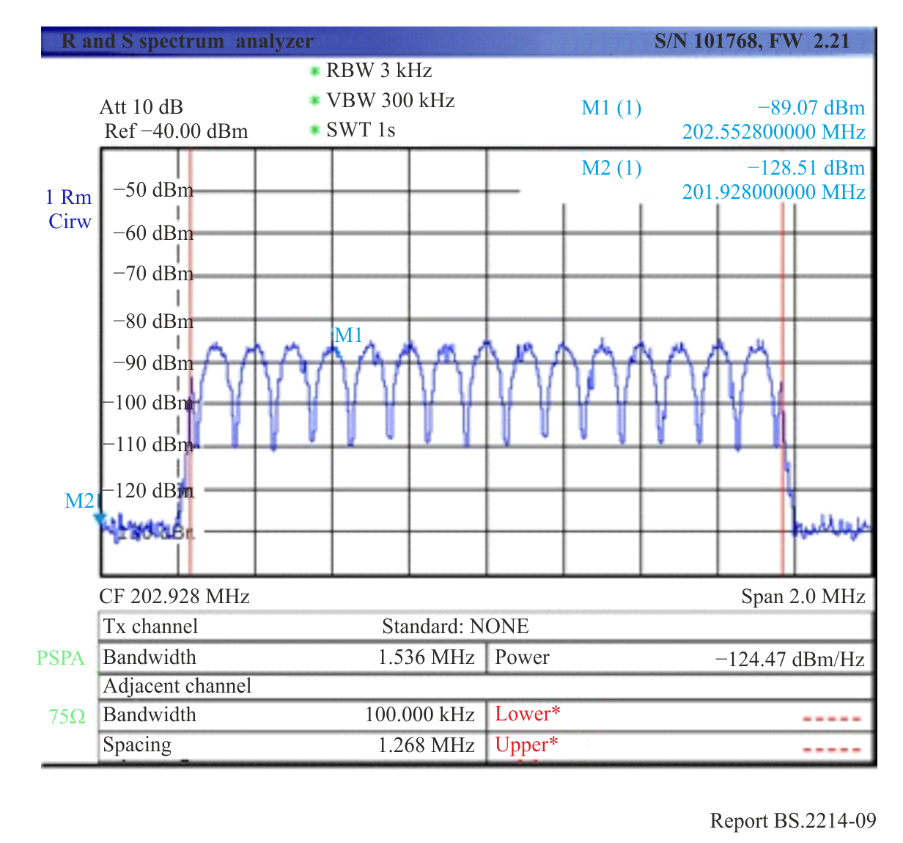 This situation typically will only occur when the receiver is in a situation where the signal received from both transmitters is not only equal power but also ‘clean’, that is there are no significant multipath signal components present. As the power difference between the two received signals increases the performance is dominated by the stronger signal. Also, the presence of multipath components helps ‘dilute’ the effect by adding further non-coherent signal components that can reduce the depth of some notches.7.2	Receiver parameters7.2.1	Receiver noise figureA noise factor of 7 dB has been used since the early days of DAB. This value is also suggested by the EBU in their DAB planning guideline document [37]. However, some receivers, in particular mobile DAB receivers, are likely to perform better, i.e. having a noise figure of about 5 dB or better. IRT has made measurements of the receiver noise figure [41] and found that values lay in the range 4.7 dB to 6.4 dB. On the basis of these tests and experience with modern receivers, a noise figure of 6 dB is regarded as a reasonable compromise to cover different receiver types. It is suggested that a noise figure of 6 dB should be used for planning.7.2.2	Minimum receiver signal input levelsTo illustrate how the C/N influences the minimum signal input level to the receiver, the latter has been calculated for representative C/N, including the implementation margin. For other values simple linear interpolation can be applied. The receiver noise figure has been chosen as 6 dB (see § 7.2.1). The noise figure is given for all the frequencies within Band III and thus the minimum receiver input signal level is independent of the transmitter frequency. If other noise figures are used in practice, the minimum receiver input signal level will change correspondingly by the same amount. The minimum receiver input signal levels calculated here are used to derive the minimum power flux densities and corresponding minimum median equivalent field strength values for various reception modes.TABLE 107Minimum required input signal levels for different C/N values7.3	Additional considerations for DAB planning7.3.1	Coverage prediction heightTwo main mechanisms give rise to variations in field strength with height.The first is simply that diffraction losses will tend to fall as an antenna is raised above the level of surrounding clutter.The second effect leading to variation of field strength with height is one due to interference between direct and reflected waves, this effect is dependent on polarisation and overall path geometry such as possible ground reflected wave in open/rural environments, however reflected waves are not normally taken into account in prediction models.Historically radio services were received at rooftop level (clear of the clutter), typically 10 m above ground level (a.g.l.) and hence propagation prediction methods provided field-strength values at 10 metres. This was necessary since receiver performance was relatively poor compared to todayʼs standards. However, using modern receivers, listening is now predominantly carried out on mobile and indoor portable receivers and a representative height of typically 1.5 m is assumed. An adjustment to 1.5 m would therefore have to be applied.The alternative prediction approach is to construct the propagation geometry from the transmitter to the receiver on the basis of the required receiver height, i.e. direct to 1.5 m a.g.l.Advances in computing power and storage and the availability of affordable fine resolution clutter data (density and heights of buildings, trees etc.) for large areas, allows for predictions to be made directly to the intended receiver height. This method is recommended when developing or updating deterministic prediction tools.Figure 10Examples of clutter resolution when comparing predictions at 1.5 m a.g.l. with a prediction at 10 m a.g.l. with fixed height loss. The terrain data resolutions matched to the clutter resolution. 
These maps have been produced with a low transmit power to demonstrate the differences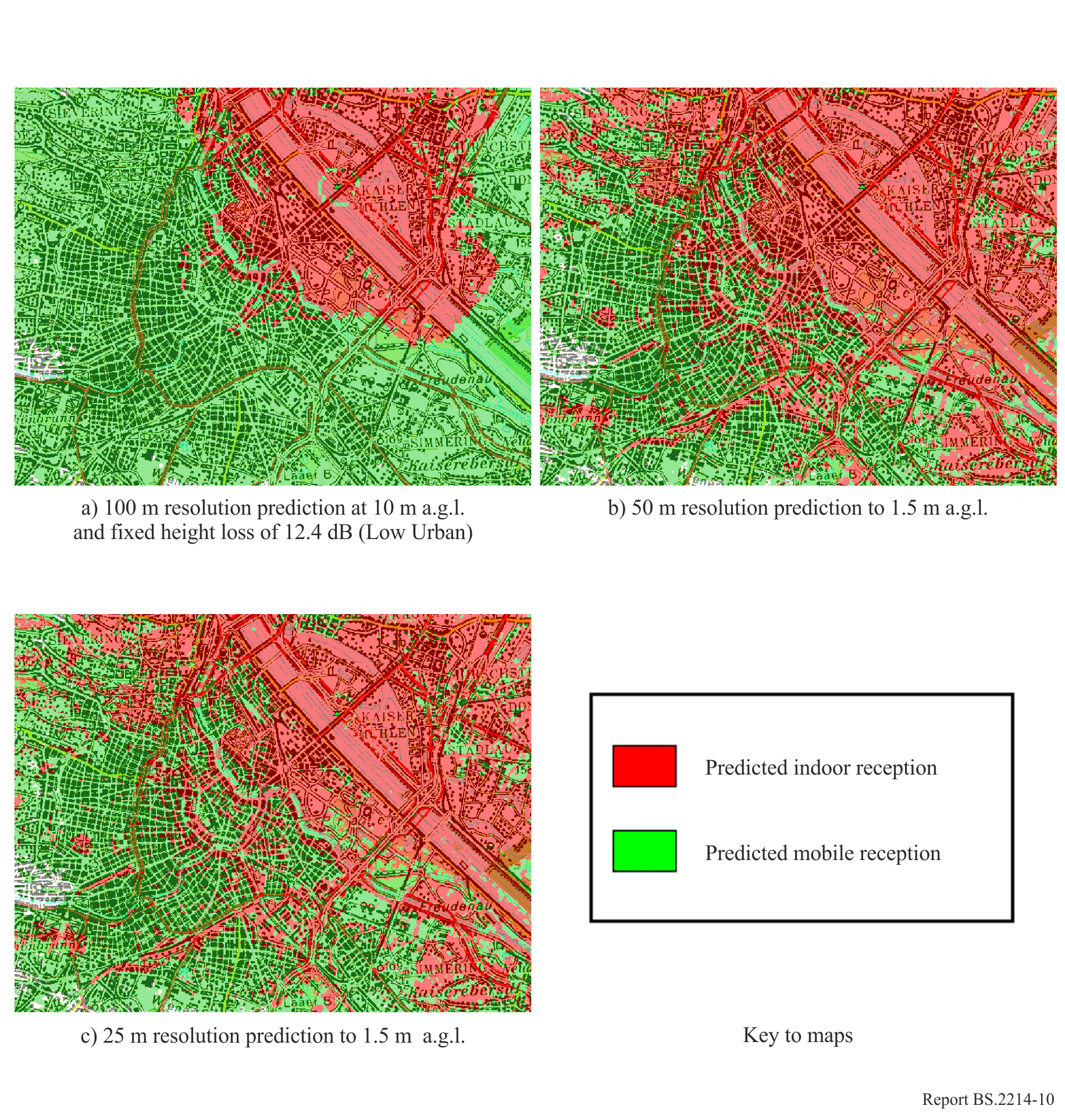 As the resolution of clutter data becomes finer, the difference in 10 m predictions using a height loss factor compared to a prediction directly to 1.5 m becomes more apparent. Figure 10 compares a 10 m fixed height loss prediction with predictions to 1.5 m at different clutter data resolutions. It demonstrates that the finer resolutions can show more detail in the coverage which otherwise may have been overlooked. The terrain data resolution should be matched to the clutter data resolution and defines the minimum pixel size used in the predictions. The finer the detail of the predictions the more computational power and storage is required. By predicting direct to the receiver height, the need to set height loss values, either a fixed value or by receiving environment, is avoided.If clutter data of a suitable resolution is not available or computational power or storage is limited then predictions to 10 m a.g.l. with a height loss correction factor, Lh (dB), being applied are suggested. This height loss correction factor is the method used in the ITU-R published empirical based propagation models. The height loss relative to 10 m a.g.l. or the ‘representative clutter height’ can be calculated.For long distance interference analysis, the deterministic models used for coverage planning may not provide accurate results due to the extended range that interference travels and the impact of tropospheric conditions such as ducting. In this case, the interfering field strength calculations can still be based on empirical models, typically Recommendation ITU-R P.1546 [18]. The height loss correction factor from 10 m to 1.5 m can be taken directly from the Final Acts of GE06, § 3.2.2.1 of Chapter 3 of Annex 2 (Considerations on height loss) [1]. This factor depends on the frequency and receiving environment.Some example calculated values at 200 MHz have been populated in Table 108, based on UK and Austrian clutter samples. The Austrian examples represent the clutter categories seen in the map in Fig. 10.For planning purposes height loss values can be calculated using relevant clutter heights for the country or area in question and based on ITU method [18], some example calculations have been reproduced in Annex D in [45].TABLE 108Calculated height loss examples for some different environment classes 
in the United Kingdom (left) and in Austria (right)Table 108 (left) shows some example calculated height loss values for the UK and Table 108 (right) shows some for Austria which have been used in the map of Fig. 10a. These examples show that height loss decreases with lower clutter heights.In Australia a measurement campaign has been carried out to obtain a better understanding of height loss. Commercial Radio Australia in conjunction with the Australian Broadcast Corporation undertook measurements in a range of different environments from line-of-sight to various shadowed environments from high to low field strengths. All measurements were taken in Canberra where there is a single medium power (3.1 kW ERP) high tower transmission, and hence there is no influence from SFN transmissions which tend to reduce the height loss due to multiple sources of received signal. The results are shown in Fig. 11.The measurement results at 25 out of the 28 measurement sites, i.e. 90%, had height loss values of less than 10.5 dB, and the average height loss value was between 7 and 8 dB. Figure 11Height loss measurement results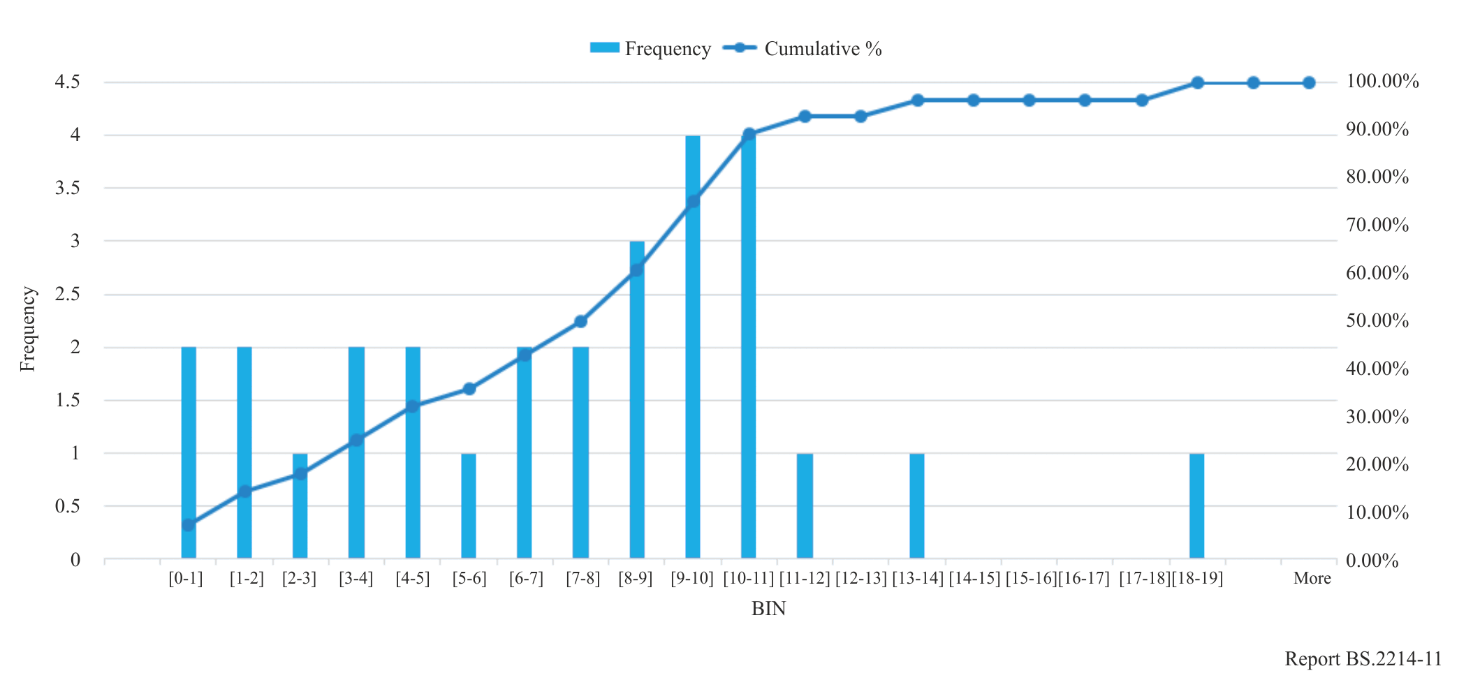 The measurement results provide a basis for the height loss value used in 10 m to 1.5 m prediction methods, where 90% of values will be less than 10.5 dB, hence Australia has opted for a value of 10 dB as being appropriate, the same value is used in the United Kingdom where similar results were found during early Band III DAB survey measurements.Due to the differences in building types, spacing and construction methods between countries or even areas, it is pragmatic to carry out survey and analysis work when calibrating a prediction model for 1.5 m reception. For predictions based on 10 m a.g.l. and including a height loss factor it is recommended to classify typical environments (such as urban, suburban) with a height loss value for each category. To calibrate and validate a prediction model, measurements should be considered in areas where co-channel interference is at a minimum and there is a single wanted signal, they should be carried out at 10 m a.g.l. (or clear of local clutter) and also at the target receiver height of 1.5 m. Once below the clutter height and diffraction path an omnidirectional receive antenna should be used for measuring due to the much greater importance of reflections. As mobile measurements using a nominally omnidirectional receive antenna are fairly quick and easy to make compared to 10 m measurements, the validation of predictions direct to 1.5 m receiver height can be made much quicker.Typically, when planning for indoor reception, the urban and dense urban areas which may represent a small percentage of the overall area whilst exhibiting higher building entry loss, will be targeted first and served with high field strengths from one or more transmitters and any increase in height loss becomes less noticeable in the predictions. For these reasons and evidence from survey measurements, the examples of Australia and the United Kingdom use a single value representing the Suburban environment. It should be stipulated that these values are examples provided as guidance for the inclusion of height loss in the development of coverage predictions. 7.3.1.1	Height loss values for planningFor planning purposes height loss values can be calculated using the methodology proposed in Recommendation ITU-R P.1546 [18] for different receiving environments and some typical clutter heights for the country or the area under examination as shown in Table 109. TABLE 109Height loss for different environment classes and typical clutter heights7.3.2	Building and vehicle entry loss7.3.2.1	Building entry lossPortable reception can take place at both outdoor and indoor locations. For indoor locations, depending on the materials, the construction and orientation of the building, the field strength can be significantly attenuated. The ratio between the mean field strength inside a building at a given height above ground level and the mean field strength outside the same building at the same height above ground level expressed in (dB) is the mean building entry loss. For Band III, in many planning documents, such as [1], [44], [2], [39], the mean building entry loss Lb was set to 9 dB and standard deviation b to 3 dB and these values represent a reference from which DAB networks have been planned for indoor reception.ITU-R WP 3K has compiled measurement data on building entry loss [43] and Teracom have made additional measurements and have developed a more sophisticated model for building entry loss (see Annex E in [45]). Teracom studies highlighted the large difference between traditional buildings and thermally efficient buildings. In future, with building regulations changing to provide more thermally efficient buildings which in turn leads to extremely high value for the building entry loss, achieving reliable indoor RF coverage may be challenging. Network designers may need to consider alternative means for providing a service indoors within thermally efficient buildings.Based on Recommendation ITU-R P.2109, the Cumulative Distribution Function (CDF) of BEL and BEL values for f = 200 MHz are reported.Figure 12Cumulative Distribution Function (CDF) of building entry loss based on Rec. ITU-R P.2109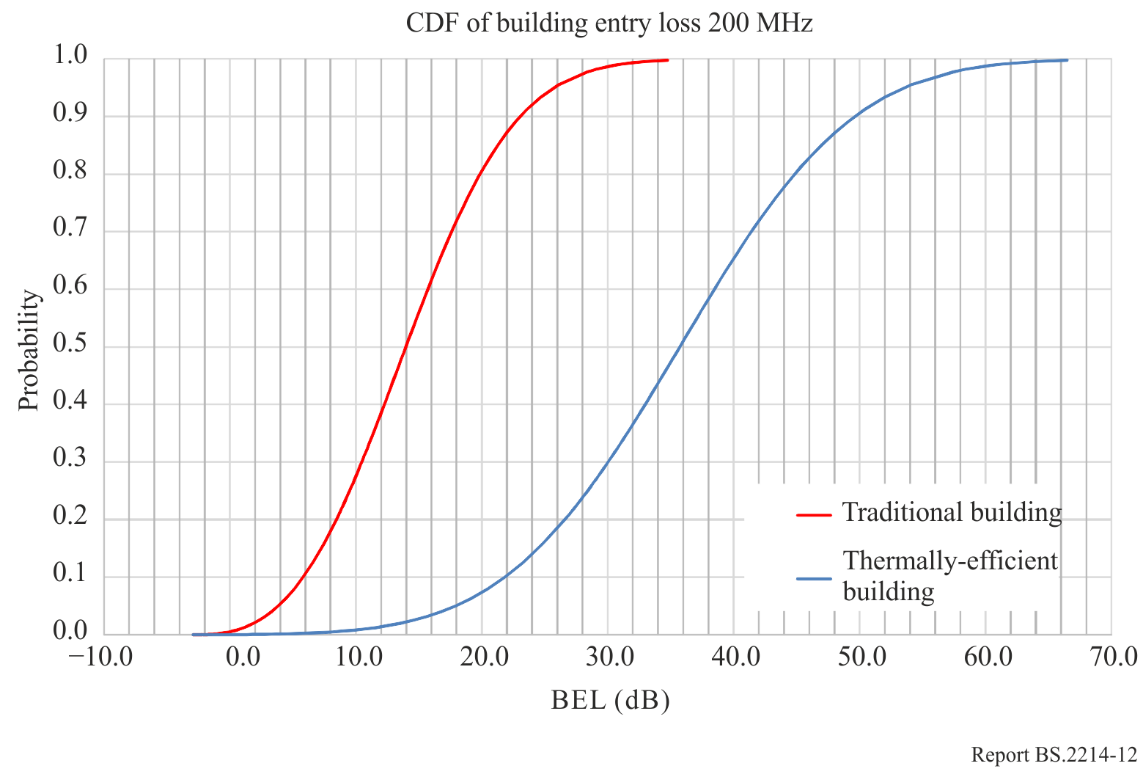 TABLE 110Building entry loss for Band III planning7.3.2.2	Vehicle (car) entry lossA study presented in [46] shows in-car entry losses of 8 dB with an associated standard deviation of 2 dB, based on measurements at 800 MHz. Due to the lack of investigations concerning the car entry loss and its variation with the frequency, the same value is taken for Band III. Furthermore, it is expected that the value of 8 dB will not be sufficient for estimating entry loss into trains. 7.3.3	Location percentages7.3.3.1	Location statistics within a pixel and prediction errorSlow fading effects are due to ground cover variations, which are important for pixel sizes substantially greater than the relevant morphography. Since the local distribution of morphographic influences within the pixel will usually be homogenous and their effects occur in a multiplicative way along the path, the loss due to slow fading fits a log-normal distribution, independent of the signal’s bandwidth, and consequently slow fading is often called ‘Log-normal Fading’. Measurements validate this assumption.Due to the log-normal distribution of the slow fading, the logarithm of the field strength (including slow fading only) fits a normal distribution. The field strength is characterized by a median value and its standard deviation within the area of one pixel.More information on the location variation of field strength and its implementation for coverage prediction is given in Annex F in [45].In many frequency planning documents, e.g. [1], a standard deviation for wideband signals of 5.5 dB is used.Recent studies ([48], [49], [50], [51]), where a large number of measurements have been taken, show that the standard deviation of the field strength distribution within a pixel of between 20 × 20 m to 100 × 100 m in size is, depending on the clutter and also the size of the pixel, between about 2 and 4 dB. The larger the pixel size, the higher the standard deviation of the field strength distribution.The minimum median field strength values calculated in § 7.4.1 use a standard deviation value of 4.0 dB as being a representative value. 7.3.3.2	Location correction factors for different reception modesIn many cases the location correction factor is influenced not only by the location variation but also by the standard deviation of additional losses such as building entry loss or vehicle entry loss as explained in § 7.3.2.The values used for various DAB reception modes are shown in Table 111. For indoor reception in a building, the values are on the basis of entry loss measured in traditional buildings (see § 7.3.2.1).TABLE 111Location Correction value calculations for various reception modes7.4	Planning parameters7.4.1	Minimum median field strengthIn § 7.2.2 the minimum signal levels to overcome noise are given as the minimum receiver input power and the corresponding minimum equivalent receiver input voltage. No account is taken of any propagation effect. However, it is necessary to consider propagation effects when considering reception in a practical environment. In defining coverage, it is indicated that due to the very rapid transition from near perfect to no reception at all, it is necessary that the minimum required signal level is achieved at a high percentage of locations. These percentages have been set at 95% for ‘good’ and 70% for ‘acceptable’ portable reception. For mobile reception the percentages defined were 99% and 90%, respectively. In this section, minimum median power flux-densities and equivalent field strengths are presented which are needed for practical planning considerations. Six different reception modes are described which are listed in Table 112. The C/N values are those described in Table 104 for protection level EEP-3A associated with the reception modes defined in § 2.TABLE 112Reception modes, C/N valuesResults of calculation according to § 3.10 are provided in Table 113.TABLE 113DAB+ in Band III7.4.2	Transmitter spectrum maskOutside the 1.5 MHz wide COFDM spectrum, the signal contains natural sidebands, attenuated relative to the main signal by some 40-50 dB. Although a high degree of linearity is employed, commonly used power amplifiers produce intermodulation products that increase the level of the sidebands, in some cases to only 30 dB below the main signal. These sidebands are unwanted, are considered spurious signals and should as far as possible be suppressed to allow optimum usage of the frequency spectrum. This attenuation (also called shoulder attenuation) is of importance because it allows adjacent DAB frequency blocks to be used in adjacent service areas. The DAB signal spectrum is measured in a 4 kHz bandwidth. Inside the 1.5 MHz block the power level therefore reduces by (10 × log (4 / 1 536)) dB = −26 dB (see [54]) relative to the total power of the signal. The (shoulder) attenuation of the sidebands (out-of-band signals) is expressed in dB relative to this value. The out-of-band radiated signal spectrum in any 4 kHz band shall be constrained by one of the masks defined in Fig. 13 and Table 114. The solid line mask shall apply to DAB transmitters in critical areas for adjacent channel interference. The dotted line mask shall apply to DAB transmitters in other circumstances for suppression of adjacent channel interference.Figure 13Spectrum mask for DAB out-of-band radiation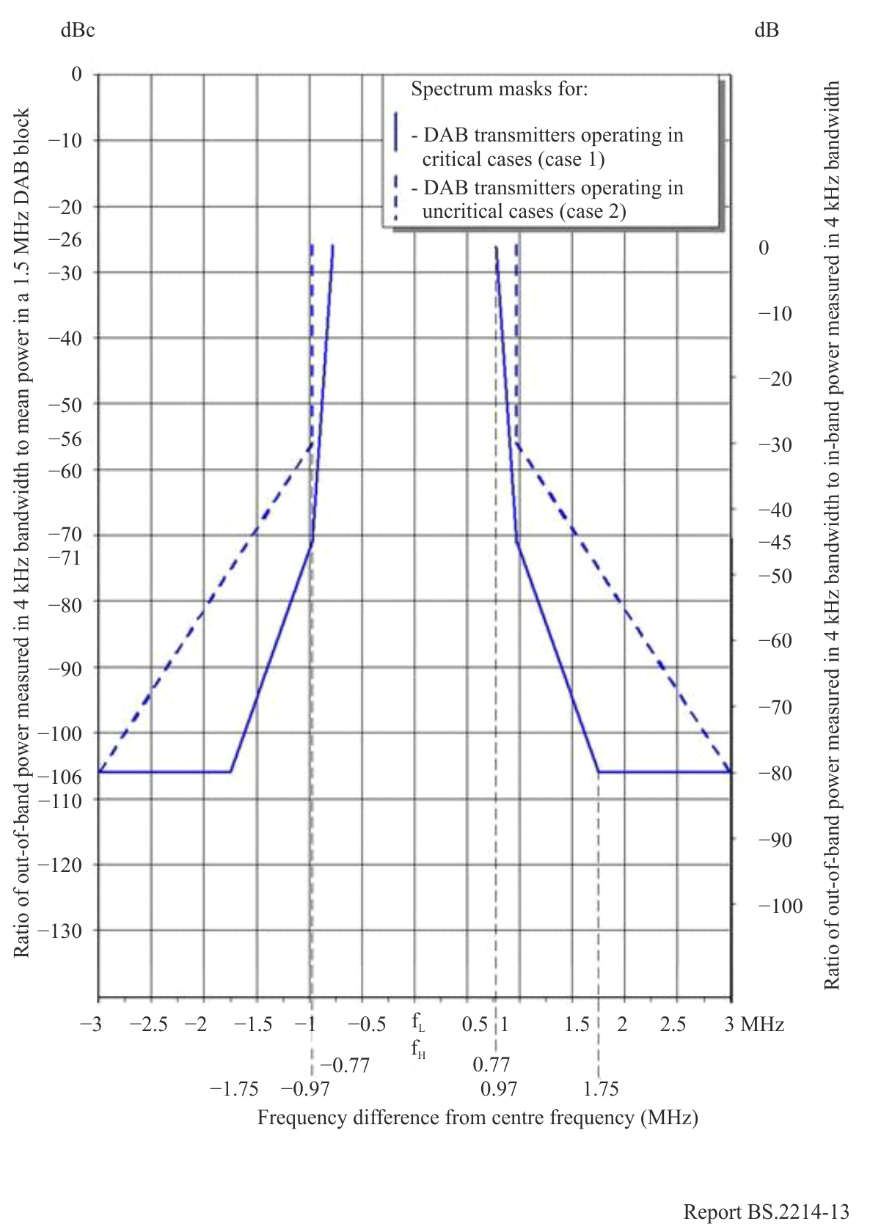 TABLE 114Break points for spectrum masks in Fig. 137.4.3	DAB frequency block raster and bandwidthA DAB block is a frequency channel 1.536 MHz wide. A 176 kHz guard band separates adjacent DAB blocks. DAB in VHF has been introduced in the pre-existing 7 MHz raster of analogue TV; therefore 4 DAB blocks fit into one TV channel with a guard band of 320 kHz or 336 kHz between TV channel limits. The blocks are designated according to their TV channel position in Band III (channels 5 to 12) and labelled A through D for each TV channel, e.g. 5A for the lowest DAB block in VHF Band III.Channel 13 (230 MHz - 240 MHz), which is not covered by GE06 [1] and retains to WI95revCO07 [52], contains 6 DAB blocks with a guard band of 176 kHz. There also remains a plan entry in Band I, labelled 4A.Figure 14DAB frequency blocks in Band III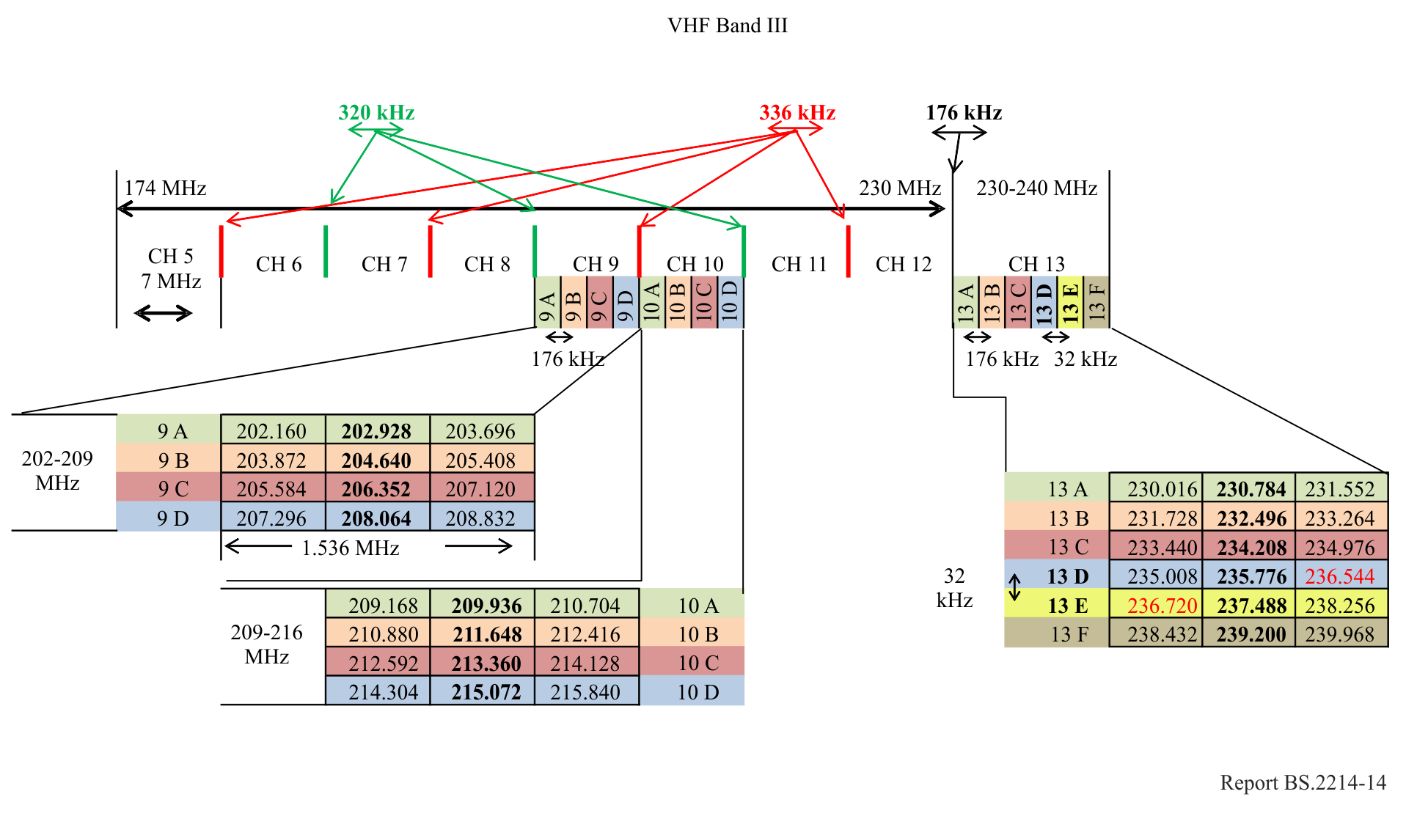 7.4.4	Protection ratios7.4.4.1	DAB versus DAB 7.4.4.1.1	Co- channel protection ratiosThe Co-Channel Interference (CCI) Protection Ratio (PR) is used to plan DAB services on the same channel block or frequency. Generally, though the two transmissions on the same frequency should be from distant locations there will be some ‘residual’ signal power which propagates between the two areas.To calculate the maximum allowed interference power in a specific area, the minimum power ratio between the wanted and interfering signal must be defined. As DAB uses COFDM the interfering signal appears to be AWG Noise added at the front end of the receiver. Consequently, it is reasonable to set the protection ratio at the same value as that used for Rayleigh fading, i.e. a C/N which is generally between 12 and 13 dB.CRA undertook a number of bench tests to determine the current PR required by modern receivers. Figure 15 shows the results for a very commonly used tabletop receiver implementation (2016). The results show the power difference to support non-errored audio for a range of input equivalent field strengths and channel types.Figure 15Protection ratio requirements for a range of channel types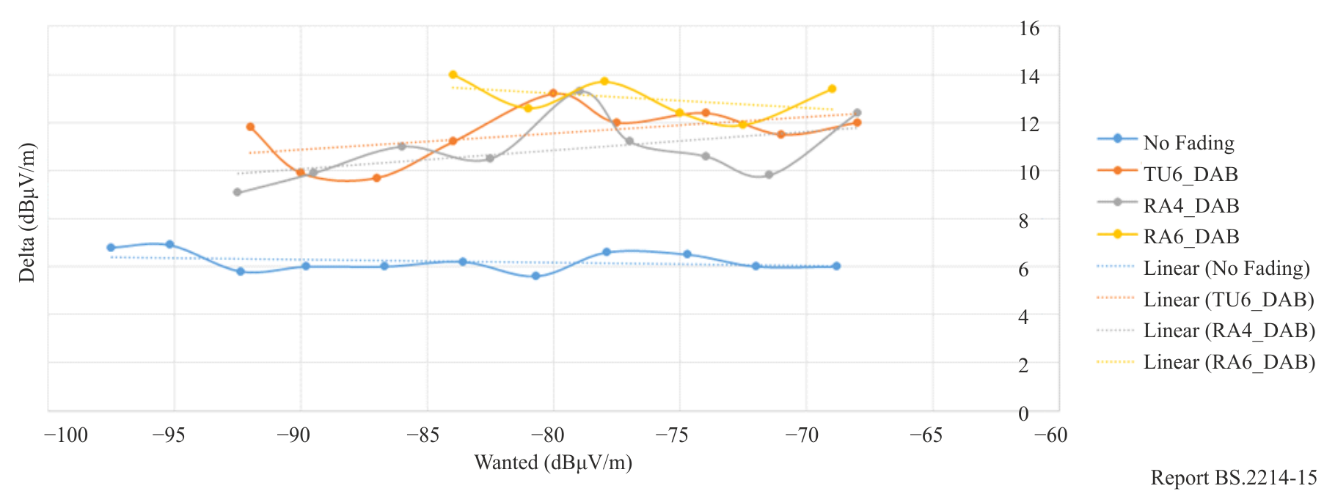 The first observation is that the AWGN result is around 6 dB across the input range of −95 to −70 dBµV/m. This can be compared to the commonly used AWGN reference C/N of 7.4 dB and the results may indicate that the required AWGN C/N is less than the standard allowance.The results for the fading channels show that the required PR is in the range 10-14 dB with an average of 12 dB.7.4.4.1.2	Adjacent channel protectionThe Protection Ratios for adjacent channel use are very important as they will have a large impact upon the design of the DAB network, in particular when adding other non co-located services on an adjacent frequency.National, regional and local broadcast coverage requirements will typically differ leading to alternative network implementations in an area. Introducing a new transmitter into a network has the potential to cause interference not just to co-channel usage elsewhere, but also adjacent channel interference (ACI) in its close vicinity. The level of ACI impact will depend on many factors such as, the new transmitter power, antenna pattern - both horizontal radiation pattern (HRP) and vertical radiation pattern (VRP), antenna height, whether the new transmitter is in a highly populated area or next to a busy road, and the frequency separation between the new service and the affected service. The level of impact will also depend on the robustness of the affected service and its field strength level in the area around the new transmitter site.Impact predictions for non co-sited proposed transmitters should be carried out. These predictions must consider the relevant adjacent channel protection ratio plus the additional margin needed to serve the required percentage locations (forming the Protection Margin). Such impact predictions will identify if the existing services are protected to their planned service level.A field strength measurement survey can be made for the existing services to validate the coverage prediction. BER measurements should also be taken as an indication of the quality of service. These measurements will be a record of the existing service performance. The predicted field strength difference between the services in each pixel will indicate areas where the protection margin is exceeded, this method will include pixels that would not actually hear any audible interference and therefore it is essentially very restrictive to new services.Adjacent channel interference can be regarded as degrading the affected service within a certain area around the additional transmitter (so-called ‘hole punching’), in which case the impact may be better represented by counting the proportion of users in each pixel that may be affected. This method examines the existing services predicted percentage locations served in each pixel before and after the proposed new service, the drop-in predicted percentage locations multiplied by the number of households in that pixel will indicate the severity and number of households likely to be affected. If the coverage in a pixel drops below 50% locations served then receiver blocking can be assumed and all households in that pixel should be counted as lost. Assessment of many ACI situations in the UK has identified these predicted estimates to align closely with reality.In many cases this proportional counting, combined with careful consideration of the design of the new transmitter, will reduce the predicted impact to a level that the affected broadcaster will find acceptable and hence allow the new non co-sited service to launch.When the new transmitter is brought to air, drive survey measurements can be taken of both services to validate the impact assessment. The proportion of measurement points within a pixel that exceed the relevant protection ratio (from Table 115) should be used to calculate the proportional impact. These results can also be scaled to represent indoor coverage impacts (only counted where the affected service provides enough field strength for an indoor service before the addition of the new transmitter). BER measurements of the affected service should again be taken to indicate where uncorrected errors have increased and to validate the field strength difference results. Annex I in [45] provides a worked example of such an ACI assessment carried out in the UK.The critical and non-critical spectrum masks for DAB were specified to allow a reasonable degree of overlap between service areas using adjacent channels. In deciding the masks, it was important to provide sufficient filtering reducing Out-of-Band (OOB) emissions from DAB transmissions into adjacent channels, without making filters too expensive. As such the DAB receiver’s adjacent selectivity itself is generally the main limitation when operating non co-sited transmitters. The IRT has carried out a number of measurements of adjacent channel protection ratios [53] during the last few years. The measurements show that these protection ratios strongly depend upon the spectrum of the interfering signal. Measurements were carried out using three differently filtered interfering signals: fulfilling the non-critical spectrum mask, the critical spectrum mask and using an undistorted signal, shown below in Fig. 16.Figure 16Undistorted signal considered in IRT studies [53]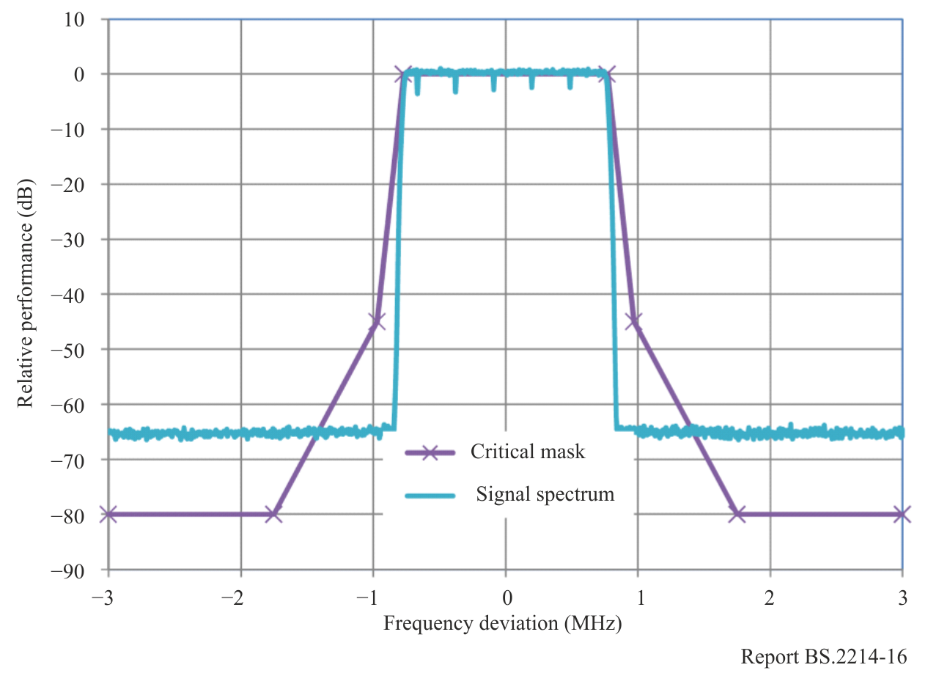 Based on BBC experience (see Annex I in [45]) and the IRT’s measurements it is suggested that, in the case of the use of the critical spectrum mask, the adjacent channel protection ratios used for planning should be based upon the following values (Table 115):TABLE 115Suggested adjacent channel protection ratios (together with critical mask) 7.4.4.2	DAB vs other broadcasting and non-broadcasting systems7.4.4.2.1	General remarksProtection ratios of DAB vs other broadcasting systems and other non-broadcasting systems are well described in several ITU-R documents: [1], [44], [55]. For Europe, a relevant exception is DVB-T2 since this is a relatively new system for which no or only very few measurements exist.The situation is different with regard to DAB+. Apart from intra-system measurements (DAB+ vs DAB+), practically no figures are available for protection ratios of DAB+ vs other broadcasting systems and other non-broadcasting systems.This is not very critical, however, since in most cases an extrapolation from DAB to DAB+ is possible as well as an extrapolation from DVB-T to DVB-T2. The basic ideas for these extrapolations are the following: a)	All cases where DAB+ interferes with other broadcasting or non-broadcasting systems can be treated in the same way as DAB, since both DAB and DAB+ have the same RF characteristics, being OFDM interferers, with the same bandwidth, the same carrier structure, etc.b)	For DVB-T2 being interfered with by DAB/DAB+, it is proposed that the protection ratios of a corresponding DVB-T mode (modulation scheme + code rate) be used; in this case, corresponding means having the same (or a similar) C/N value.c)	For DAB+ being interfered with by DVB-T/DVB-T2, it is proposed that the C/N of DAB+ vs. DAB+ minus 6 dB be used, since the ratio of DAB+ and DVB-T/T2 bandwidths is 1/4.
Non fully overlapping DAB+ and DVB-T/T2 channels should be treated according to Tables A.3.3-13/14 of [1].d)	For DAB+ being interfered with by other services, it is proposed to use the following procedure:
The PR for DAB vs the other service (OS) exists: PRDAB-OS, as well as the C/N of DAB: C/NDAB.
These values can be taken from [1] or [37]; typically DAB mode ‘Protection Level 3’ is chosen.The quantity ΔOS = C/NDAB - PRDAB-OS is defined.It is assumed that ΔOS is representative for all protection levels, also for DAB+.The PR for DAB+ being interfered with by OS is then given by:		PRDAB+-OS = C/NDAB+ - ΔOSThis procedure is a pragmatic but qualitative approach, in view of the lack of measurement results. It may be replaced in the future when results of DAB+ measurements become available.7.4.4.2.2	DAB vs DVB-T/T2Protection ratios for DAB vs DVB-T are given in Appendix 3.3 to Annex 2 of [1], Tables A.3.3-13 - 22.Protection ratios for DAB vs DVB-T2 and DAB+ vs DVB-T/T2 may be derived by applying the procedure described in § 7.4.4.2.1.7.4.4.2.3	DAB vs DRM The DAB signal parameters are given in Recommendation ITU-R BS.1660. In GE06 [1] it is given that the DAB planning should be able to deal with mobile reception with a location probability of 99%, and with portable indoor reception with a location probability of 95%, respectively. The basic protection ratio for DAB interfered with by DRM is 10 dB, the related combined location correction factors are given in Table 116, and the corresponding protection ratios PR(p) are given in Table 117, respectively. TABLE 116Combined location correction factor CF for DAB interfered with by DRMTABLE 117Corresponding protection ratios PR(p) to reception 
modes for DAB interfered with by DRM7.4.4.2.4	DAB vs other servicesProtection ratios for DAB vs Other Services are given in Appendix 4.3 to Annex 2 of [1], Tables A.4.3-2 to A.4.3-5.PRs for DAB+ vs Other Services may be derived by applying the procedure described in § 7.4.4.2.1.8	Planning parameters for digital terrestrial broadcasting system ISDB-TSB in VHF bands II and IIIISDB-TSB system (Digital System F) is designed to provide high-quality sound and data broadcasting with high reliability even in mobile reception. The system is also designed to provide flexibility, expandability, and commonality for multimedia broadcasting using terrestrial networks. The system uses OFDM modulation with band segmented transmission, two-dimensional frequency-time interleaving and concatenated error correction codes. The system has commonality with the ISDB-T system for digital terrestrial television broadcasting in the physical layer.8.1	System parameters of ISDB-TSBThe system has a wide variety of transmission parameters such as carrier modulation scheme, coding rates of the inner error correction code, and length of time interleaving. Some of the carriers are assigned to TMCC carriers which transmit the information on the transmission parameters for receiver control. System parameters of the ISDB-TSB system are described in Annex 3 of Recommendation ITU-R BS.1114.8.2	Receiver parametersReceiver parameters for different types of reception (mobile, portable, and fixed) of the ISDB-TSB system are described in Annex 2 of Recommendation ITU-R BS.1660.8.3	ISDB-TSB planning parametersPlanning criteria for the the ISDB-TSB system in VHF band II and III are described in Annex 2 of Recommendation ITU-R BS.1660. 9	Planning parameters for digital terrestrial broadcasting system CDR in VHFThe CDR system is designed for terrestrial digital sound broadcasting in VHF Bands II. The system is nationally standardized in China. Main characteristics and features of CDR can be found in Recommendation ITU-R BS.1114-10 – Systems for terrestrial digital sound broadcasting to vehicular, portable and fixed receivers in the frequency range 30-3 000 MHz.9.1	System parameters of CDR9.1.1	CDR signal parametersThe choice of system transmission parameters determines the performance of the CDR system. Three selected typical CDR system operating modes (see Table 118) were used for the derivation of the minimum median field-strength.1	Transmission mode 1-spectral mode B-QPSK-3/4, which is a moderately protected signal with a suitable data rate, is applied for audio services and data services in the case of all digital modes.2	Transmission mode 1-spectral mode C-QPSK-3/4, as a moderately protected signal with a suitable data rate, is applied for audio services and data services in the case of analog-to-multicast mode.3	Transmission mode 1-spectral mode B-QPSK-1/2, which keeps a balanced performance between the data rate and the reliability, is applied for audio services and data services in the case of all digital modes.TABLE 118CDR System working mode9.1.2	CDR radio receiver related parametersCDR receiver is intended to receive and decode programmes transmitted according to the CDR system specification.The parameters relevant for determining the required minimum field-strength levels are: –	noise figure Fr (dB), measured from the antenna input to the I/Q base band CDR decoder input (including down conversion and A/D conversion);–	receiver noise input power Pn (dBW);–	minimum carrier-to-noise ratio (C/N)min (dB) at the CDR decoder input;–	minimum receiver input power level Ps,min (dBW).Considering the cost-effective CDR receiver solution, the parameters relevant for determining the required minimum field-strength levels are: –	the receiver noise coefficient Fr is set to 7 dB. When K = 1.38  10–23 J/K, B = 100 kHz and T = 290 K, –	the resulting PLL receiver noise input power for spectral mode Cspectral mode C is Pn = −146.98 (dBW); when K = 1.3810–23 J/K, B = 200 kHz and T = 290 K, –	CDR receiver noise input power of spectrum mode 2 is Pn = −143.97 (dBW)Using the average BER = 1 × 10−4 (bit) as the failure criterion, the (C/N)min of the CDR system is when the receiver under test reaches the failure criterion after the channel decoder for different channel modes. The ratio of the signal to the noise, (C/N)min for three typical modes of operation for different receiving modes is shown in Table 119. Channel models are shown in Tables 120 and 121.TABLE 119(C/N)min  Of three typical working modesTABLE 120Static multipath modelTABLE 121Dynamic multipath model9.2	Minimum receiver input power levelAccording to the above values and considering the operation loss, the minimum receiving input power of the three typical working modes of the CDR system under different receiving modes can be calculated. See Tables 122 to 124.TABLE 122Minimum receiver input power for
Transmission Mode 1 – Spectrum Mode B-QPSK-3/4TABLE 123Minimum receiver input power for 
Transmission Mode 1 – Spectrum Mode C-QPSK-3/4 TABLE 124Minimum receiver input power for 
Transmission Mode 1 – Spectrum Mode B-QPSK-1/2 9.3	Minimum median field-strength for planningThe calculation of the minimum median field-strength can be divided into the following steps under the condition of 50% time probability, 50% location probability and receiving antenna is 10 m above the ground:(1)	Calculate receiver noise input power Pn		Pn = Fr+10log10(K · T0 · B)           (dBW) 	 (51)where:	Fr : 	receiver noise coefficient (dB)	K : 	Boltzmann constant (k = 1.38  10 – 23(J/K))	T0 : 	absolute temperature (T0 = 290(K))	B : 	receiver noise bandwidth (1  105 Hz or 2  105 Hz).(2)	Calculate the minimum receiver input power Ps,min		Ps,min = (C/N)min + Pn            (dBW) 	 (52)where:	(C/N)min: 	RF input-to-noise ratio at the receiver input required by the system (dB).(3)	Calculate the minimum power flux-density at the receiving location min		min  = Ps,min – Aa + Lf                  (dBW/m2) 	(53)		Aa  = G + 10 log (1.642/4)   (dBm2)	(54)where:	Aa : 	receive antenna effective aperture (dBm2)	Lf : 	feeder loss (dB)	G : 	antenna gain of the receiving antenna relative to the half-wave dipole (dBd)	 : 	signal wavelength (m).(4)	Calculate the minimum equivalent field-strength at the receiving location Emin		Emin = min +10 log10 (ZF0) + 20log10(1V/1V)    (dBV/m)   	(55)where:		        Typical impedance of free space	(56)therefore:		Emin = min + 145.8               (dBV/m) 	(57)(5)	Calculate the minimum median field-strength EmedThe minimum median field-strength for different receiving scenarios is calculated as follows:		Emed = Emin + Pmmn + Cl (dBV/m), Fixed reception 	(58)		Emed = Emin + Pmmn + Cl + Lh (dBV/m), Outdoor portable and mobile reception	(59)		Emed = Emin + Pmmn + Cl + Lh + Lb (dBV/m), Indoor portable reception	(60)Based on the parameters and equations set above, the minimum median field-strength level for different reception modes and frequency Bands I and II can be calculated for CDR system parameters, as shown in Tables 125 to 130.TABLE 125The minimum median field-strength level of
Transmission Mode 1 – Spectrum Mode B-QPSK-3/4 (urban and suburban)TABLE 126The minimum median field-strength level of
Transmission Mode 1 – Spectrum Mode C-QPSK-3/4 (urban and suburban)TABLE 127The minimum median field-strength level of 
Transmission Mode 1 – Spectrum Mode B-QPSK-1/2 (urban and suburban)TABLE 127 (end)TABLE 128The minimum median field-strength level of
Transmission Mode 1 – Spectrum Mode B-QPSK-3/4 (rural area)TABLE 129The minimum median field-strength level of 
Transmission Mode 1 – Spectrum ModeC-QPSK-3/4 (rural area)TABLE 130The minimum median field-strength level of 
Transmission Mode 1 Spectrum Mode B-QPSK-1/2 (rural area)TABLE 130 (end)Annex 1 

Symbols and abbreviations For the purposes of the present Report, the following symbols and abbreviations apply:φmin 	Minimum power flux-density at receiving place (dBW/m2)Aa 	Effective antenna aperture (dBm2)B 	Receiver noise bandwidth (Hz)BEL	Building entry lossCF	Combined location correction factor (dB)Cl 	Location correction factor (dB)c0	Velocity of light in free space (km/s)d	Antenna directivityDAB/DAB+	Digital audio broadcastingDecho(max)	Maximum echo delay distance (km)DRM+	DRM mode EE	RMS field-strength level (dB)Emin 	Equivalent minimum RMS field-strength level at receiving place (dB(μV/m))Emed 	Equivalent median RMS field-strength level, planning value (dB(μV/m))Fa	Antenna noise figure (dB)Fa,med	Antenna noise figure mean value (dB)Fr	Receiver noise figure (dB)Fs	System equivalent noise figure (dB)FM	Frequency modulationfa	Antenna noise factorfr	Receiver noise factor g	Linear antenna gain (dB)G	Antenna gain (dB)GD	Antenna gain with reference to half-wave dipole (dBd)ΔG	Antenna gain variation (dB)η	Antenna efficiencyk 	Boltzmann’s constant (J/K)K	Correction factor for the macro-scale standard deviation σm (dB)l	Cable length (m)λ	Wavelength (m)Lb 	Mean building entry loss (dB)Lf 	Feeder loss (dB)L′f 	Feeder loss per unit length (dB/m)Lh 	Height loss correction factor (10 m a.g.l. to 1.5 m. a.g.l.) (dB)μ	Distribution factorMMN	Allowance for man-made noiseMSC	Main service channelNs	Number of symbols per frame in DRM mode E (ms)OFDM	Orthogonal Frequency Division Multiplexingp	Percentage of receiving locations (location probability) (%)PL	Protection level in DRM mode EPmmn 	Man-made noise level (dB)Pn 	Receiver noise input power (dBW)PR 	Protection ratio (dB)PRbasic 	Basic protection ratio (dB)Ps,min 	Minimum receiver signal input power (dBW)QAM	Quadrature amplitude modulationQPSA	Quadrature phase shift keying R	Code rateRL	Antenna loss resistance (Ω)Rr	Antenna radiation resistance (Ω)σb	Building entry loss standard deviation (dB)σc	Combined standard deviation (dB)σm	Macro-scale standard deviation (dB)σm,DRM	Macro-scale standard deviation for DRM (dB)σm,DAB	Macro-scale standard deviation for DAB (dB)σm,FM	Macro-scale standard deviation for FM (dB)σMMN	Man-made noise standard deviation (dB)SDC	Service description channelSFN	Single frequency networkT	Elementary time period of DRM mode E (ms)Tf	Duration of transmission frame of DRM mode E (ms)Tg	Duration of guard interval of DRM mode E (ms)Ts	Duration of OFDM symbol of DRM mode E (ms)Tu	Duration of useful (orthogonal) part of DRM mode E (ms)T0 	Absolute temperature (K)VEL	Vehicle entry lossVHF	very high frequencyZF0 	Characteristic impedance in free space (Ω).Annex 2 

Technical references1	Position of DRM frequencies1.1	VHF Band IIThe DRM centre frequencies are positioned in 100 kHz distance according to the FM frequency grid and ETSI-DRM [6]. The nominal carrier frequencies are, in principle, integral multiples of 100 kHz [5], see Table 131. A 50 kHz channel spacing is considered.TABLE 131Position of DRM frequencies in VHF Band II (87.5-108 MHz)TABLE 131 (end)1.2	VHF Band IIIThe frequency band of a DAB block has a bandwidth of 1.536 MHz with lower and upper guard channels to fit into the 7 MHz channels of VHF Band III. The DRM centre frequencies are positioned in 100 kHz distance beginning by 174.05 MHz and integral multiples of 100 kHz up to 229.95 MHz, see Table 132.The nomenclature of the DRM channel identifier is given by:	(No. of the VHF channel) – (No. of the DRM channel suffix in the VHF channel),e.g. for the first DRM channel in this Table the identifier is “5-1”.TABLE 132Position of DRM frequencies in VHF Band III (174-230 MHz)TABLE 132 (continued)TABLE 132 (end)2	Computations of correction factors 2.1	Computation of the antenna gain for portable handheld receptionThe antenna (linear) gain g is the product of directivity d and efficiency η [4]. 			(61)For lossless antennas the efficiency equals one and the gain equals the directivity. Portable handheld reception antennas are very lossy, and therefore the gain is much lower than directivity. They are also short linear antennas, with small dimensions compared to wavelength, and have a constant directivity of about 1.5 (1.8 dBi or –0.4 dBd). The gain changes with frequency only due to efficiency. To estimate the efficiency change with frequency a transmitting antenna is considered. That leads to the values for a receiving antenna also, because antennas are reciprocal; their directivity, efficiency and gain are the same as receiving or transmitting antenna [4].To transfer the maximum energy from a port to an antenna or vice versa the antenna has to be matched to the port impedance. A matched antenna has an equivalent series circuit with radiation resistance Rr, antenna loss resistance and a matching circuit loss resistance. It is considered that the reactive part of the serial impedance as zero. The radiation resistance is small and the transmitted energy is dissipated mostly in the antenna loss resistance and the matching circuit. Only the energy in Rr is radiated. Combining all losses in RL the antenna efficiency:			(62)Rr can be neglected in the denominator, because Rr is much lower than RL. For the antenna length l << λ the radiation resistance magnitude is proportional to the square of the antenna length l relative to wavelength λ [4]:			(63)where λ was substituted by c/f, with c the light velocity. If the antenna dimension is not changed, and it is considered that the losses in the antenna and the matching circuit does not change significantly in the frequency range of interest, the efficiency η2 at a frequency f2, compared to the efficiency η1 at a frequency f1, changes as follows:			(64)The same is true for the gain G (dB), since the directivity does not change. Changing the frequency from f1 to f2 the gain changes with:			(65)2.2	Computation of man-made noise allowance from the antenna noise factorDefinition of the antenna noise factorAn antenna for terrestrial communications with efficiency one receives from its environment, no matter what shape its receiving diagram has, thermal noise with a power n:			(66)where:	k :	Boltzmann’s constant (J/K)	T :	environment temperature (K)	B :	bandwidth (Hz).If the antenna receives in the same bandwidth B Gaussian noise like man-made noise with a power i, the total power received is:			(67)An antenna noise factor fa can be defined as:			(68)and an antenna noise figure Fa given in dB [4]:			(69)The man-made noise allowance for coverage calculationsIn a link budget used for coverage calculations, the receiver is taken into account by its noise figure Fr. It can be shown, that the effect of the man-made noise i received by the antenna is equivalent to an increase of the receiver noise figure Fr by an amount MMN in dB, called man-made noise allowance. If the antenna does not receive man-made noise, the total equivalent noise at a receiver input is:			(70)with:	p :	power sum (W)	pr :	receiver noise corresponding to the noise figure and the bandwidth (W)	n :	thermal noise (kTB) (W)	fr :	receiver noise factor calculated from the noise figure .The receiver noise factor is defined as:			(71)If man-made noise i is received, the power at the receiver input is:			(72)The interference power is increased by a factor mmn:			(73)but:			(74)and			(75)The factor mmn can be expressed as a function of fr and fa:			(76)or in dB, the allowance for man-made noise MMN:			(77)The system equivalent noise figure to be used for coverage calculations is increased to:			(78)Special case with antenna gain below 1.8 dBiThe antenna gain is the product of directivity and efficiency. The lowest realistic directivity is the one of a short dipole (length << λ) and it has the value 1.5 (1.8 dBi). Any gain lower than 1.8 dBi (0.4 dBd) is due to an antenna efficiency η lower than 1.If the antenna efficiency is η, from the received wanted signal w only η*w reaches the receiver, but the Gaussian noise and the man-made noise getting into the receiver are also reduced to η*n and η*i. The interference power at the receiver input is increased due to man-made noise interference i by the factor mmn:			(79)			(80)The efficiency η can be calculated from the antenna gain GD, for gains lower than −0.4 dBd:			(81)References[1]	GE06 – Final Acts of the Regional Radiocommunication Conference for planning of the digital terrestrial broadcasting service in parts of Regions 1 and 3, in the frequency bands 174-230 MHz and 470-862 MHz (RRC-06) Annex 3: Technical basis and characteristics[2]	EBU-TECH 3317 [July, 2007] Planning parameters for hand held reception concerning the use of DVB-H and T-DMB in Bands III, IV, V and the 1.5 GHz band[3]	ETSI TR 101 190; Digital Video Broadcasting (DVB); Implementation guidelines for DVB terrestrial services; Transmission aspects[4]	KRAUS, J.D. [December, 2001] Antennas, Mc Graw Hill College; 3rd revised edition[5]	GE84 – Final Acts of the Regional Administrative Conference for the Planning of VHF Sound Broadcasting (Region 1 and Part of Region 3); Geneva 1984[6]	ETSI EN 201 980; Digital Radio Mondiale (DRM); System Specification[7]	ETSI EN 302 018-2; Electromagnetic compatibility and Radio spectrum Matters (ERM); Transmitting equipment for the Frequency Modulated (FM) sound broadcasting service[8]	Documentation G531/00328/07 [September, 2007] Compatibility Measurements DRM120, DRM and HD Radio interfering with FM Broadcast, Narrowband FM (BOS) and Aeronautical Radionavigation, German Network Agency and University of Applied Science of Kaiserslautern[9]	Russian Federation national standard GOST R 54309-2011 “Realtime audiovisual information system (RAVIS). Framing structure, channel coding and modulating for digital terrestrial narrowband broadcasting system for the VHF band. Technical specification”[10]	Russian Federation national standard GOST R 55686-2013 “Realtime audiovisual information system (RAVIS). Digital modulator. Main parameters and technical requirements”[11]	Russian Federation national standard GOST R 55687-2013 “Realtime audiovisual information system (RAVIS). Test radio receiver. General technical requirements”[12]	Russian Federation national standard GOST R 55688-2013 “Realtime audiovisual information system (RAVIS). Content creator. Structure and protocols of data transmission”[13]	Russian Federation national standard GOST R 55689-2013 “Realtime audiovisual information system (RAVIS). Norms and methods of metrology support”[14]	Recommendation ITU-R BS.1114 – Systems for terrestrial digital sound broadcasting to vehicular, portable and fixed portable, and fixed receivers in the frequency range 30-3 000 MHz[15]	Recommendation ITU-R BS.412-9 – Planning standards for terrestrial FM sound broadcasting at VHF[16]	Recommendation ITU-R BS.704 – Characteristics of FM sound broadcasting reference receivers for planning purposes[17]	Recommendation ITU-R BS.415-2 – Minimum performance specifications for low-cost sound-broadcasting receivers[18]	Recommendation ITU-R P.1546 – Method for point-to-area predictions for terrestrial services in the frequency range 30 MHz to 3 000 MHz[19]	U.S.A. FCC Title 47, Part 73, Section 73.215: Contour Protection for Short Spaced Assignment[20]	U.S. National Radio System Committee NRSC-5-D: In-Band/On-Channel Digital Radio Broadcasting Standard[21]	iBiquity Digital Corporation. Document Number SY_IDD_1011s. HD Radio Air Interface Design Description – Layer 1 FM[22]	U.S.A. FCC MM Docket No. 99-325, 17 FCC RCD 19990: Digital Audio Broadcasting System and Impact on the Terrestrial Radio Broadcast Service, First Report and Order. October 10, 2002[23]	U.S.A. FCC MM Docket No. 99-325, DA 10-208, FCC RCD 10344: Digital Audio Broadcasting System and Impact on the Terrestrial Radio Broadcast Service, Order, Released January 29, 2010. Digital Power Increase for FM Stations Approved[24]	ITU RRC-84: Final Acts of the Regional Administrative Conference for the Planning of VHF Sound Broadcasting. Geneva, 1984[25]	Recommendation ITU-R BS.599 – Directivity of antennas for the reception of sound broadcasting in band 8 (VHF)[26]	Recommendation ITU-R P.372 – Radio Noise[27]	RA(OfCom) AY 3952: Feasibility Study into the Measurement of Man-Made Noise. 2001[28]	RA(OfCom) AY4119: Man-Made Noise Measurement Programme. 2003[29]	J. Rantakko, E. Lofsved, and M. Alexandersson. Measurement of Man-Made Noise at VHF. EMC Europe Workshop. 2005[30]	Brian Kroeger and Paul Peyla: Adaptive impedance matching (AIM) for electrically small radio receiver antennas. NAB. April 8, 2013[31]	48th IEEE Vehicular technology Symposium. Measurements of the vehicle penetration loss characteristics at 800 MHz. May 199[32]	EBU Document B/BCP 078 – Man-Made Noise in the VHF- and UHF- Frequency Band: Results of indoor measurements. Contribution from IRT, Geneva, 2005[33]	Recommendation ITU-R SM.2093 – Methods for measurements of indoor radio environment[34]	ETSI ETS 300 401 – Radio broadcasting systems; Digital Audio Broadcasting (DAB) to mobile, portable and fixed receivers. February 1995[35]	ETSI EN 300 401 V2.1.1 – Radio Broadcasting Systems; Digital Audio Broadcasting (DAB) to Mobile, Portable and Fixed receivers. January 2017[36]	WI95 – Special Arrangement of the European Conference of Postal and Telecommunications Administrations (CEPT) relating to the use of the bands 47-68 MHz, 87.5-108 MHz and 230-240 MHz for Terrestrial Digital Audio Broadcasting (T-DAB). Wiesbaden 1995 [37]	EBU BPN 003, ver. 1 and 2, – Technical bases for the T-DAB services network planning and compatibility with existing broadcasting services. Geneva, 1995-1998[38]	Recommendation ITU-R BS.774-1 – Digital sound broadcasting to vehicular, portable and fixed receivers using terrestrial transmitters in the VHF/UHF bands. July 1994 (Superseded) [39]	EBU TR 021 (BPN 003, version 3, Feb. 2003) – Technical bases for the T-DAB services network planning and compatibility with existing broadcasting services. Geneva, October 2013 [40]	EBU TR 025 (BPN 101, Dec. 2012) – Report of frequency and Network planning parameters related to DAB +. Geneva, October 2013 [41]	Labormessungen zur Ermittlung der C/N-Werte bei DAB+ und der Rauschzahl der Empfänger. Raul Schramm, IRT, November 2011 (in German) [42]	Recommendation ITU-R P.2109 – Prediction of building entry loss[43]	Report ITU-R P.2346 – Compilation of measurement data relating to building entry loss. March 2017[44]	Recommendation ITU-R BS.1660-7 – Technical basis for planning of terrestrial digital sound broadcast in the VHF band. October 2015[45]	EBU Report Tech 3391 – Guidelines for DAB network planning, Geneva May 2018[46]	Measurements of the vehicle penetration loss characteristics at 800 MHz. 48th IEEE Vehicular technology Symposium, May 1998[47]	EBU TR 024 (BPN 066, July 2005) - SFN frequency planning and network implementation with regard to T-DAB and DVB-T. Geneva, October 2013[48]	Location Factor Standard Deviation Field Trial Results and Analysis. CRA, Les Sabel and Wilson NG, May 2016[49]	DAB+ Field Strength Location Variation Standard Deviation Investigation. CRA, Les Sabel and Wilson NG, September 2016[50]	Signal in Band III. OFCOM/BBC/Arqiva. Version 1.0, 30 April 2012 (http://stakeholders.ofcom.org.uk/binaries/broadcast/radio-ops/coverage/Location_Variation_for_TDAB.pdf) [51]	Statistical Analysis of Field Strength Location Variability for UHF Multimedia Broadband Services. J.A. Arenas et al., IEEE, December 2011[52]	WI95revCO07 - FINAL ACTS of the CEPT T-DAB Planning Meeting for the revision of the Special Arrangement of the European Conference of Postal and Telecommunications Administrations (CEPT) relating to the use of the bands 47-68 MHz, 87.5-108 MHz, 174-230 MHz, 230-240 MHz and 1452-1492 MHz for the introduction of Terrestrial Digital Audio Broadcasting (T-DAB), Wiesbaden, 1995, as revised by the CEPT T-DAB planning meeting, Bonn, 1996, as further revised by the CEPT T-DAB planning meeting, Maastricht, 2002. Constanţa 2007[53]	Schutzabstand bei DAB+ im Gausskanal; Messungen mit Neuen Empfängern. Raul Schramm, IRT, July 2013[54]	ETSI EN 302 077 V2.1.0 – Transmitting equipment for the Digital Audio Broadcasting (DAB) service; Harmonised Standard for access to radio spectrum. March 2018[55]	Recommendation ITU-R BT.1368 – Planning criteria, including protection ratios, for digital terrestrial television services in the VHF/UHF bands. February 2015[56]	Update on Man Made Noise impact due to antenna gain rev2. L. Sabel, S Comm Technologies and Commercial Radio Australia, November 2017[57]	EBU Document B/BCP 134 – Effects of negative isotropic antenna gains on the treatment of man-made noise. IRT, November 2005[58]	ETSI TS 102 563 (V2.1.1) – Digital Audio Broadcasting (DAB); DAB+ Audio Coding (MPEG HE AACv2). January 2017[59]	ETSI TS 103 466 V1.1.1 – Digital Audio Broadcasting (DAB); DAB audio coding (MPEG Layer II). October 2016[60]	ETSI TR 101 495 V2.1.1 – Digital Audio Broadcasting (DAB); Guide to DAB standards. August 2017Report  ITU-R  BS.2214-6(09/2022)Planning parameters for terrestrial digital sound broadcasting systems in VHF bandsBS SeriesBroadcasting service (sound)Series of ITU-R Reports (Also available online at http://www.itu.int/publ/R-REP/en)Series of ITU-R Reports (Also available online at http://www.itu.int/publ/R-REP/en)SeriesTitleBOSatellite deliveryBRRecording for production, archival and play-out; film for televisionBSBroadcasting service (sound)BTBroadcasting service (television)FFixed serviceMMobile, radiodetermination, amateur and related satellite servicesPRadiowave propagationRARadio astronomyRSRemote sensing systemsSFixed-satellite serviceSASpace applications and meteorologySFFrequency sharing and coordination between fixed-satellite and fixed service systemsSMSpectrum managementNote: This ITU-R Report was approved in English by the Study Group under the procedure detailed in Resolution ITU-R 1.Reception modeFXMOPOPIPO-HPI-HMO-HAntenna typeFixedMountedExternalExternalIntegrated (see Note 1)Integrated 
(see Note 1)IntegratedLocationOutdoorOutdoorOutdoorIndoorOutdoorIndoorOutdoorSpeed [km/h]0 
(static)2-1502 
(walking)0 
(quasi static)2 
(walking)0 
(quasi static)2-150Reception percentage70%99%95%95%95%95%99%Note 1: For the DAB system in handheld reception (PO-H, PI-H) it is assumed that a built-in (folded or telescopic) antenna is used.Note 1: For the DAB system in handheld reception (PO-H, PI-H) it is assumed that a built-in (folded or telescopic) antenna is used.Note 1: For the DAB system in handheld reception (PO-H, PI-H) it is assumed that a built-in (folded or telescopic) antenna is used.Note 1: For the DAB system in handheld reception (PO-H, PI-H) it is assumed that a built-in (folded or telescopic) antenna is used.Note 1: For the DAB system in handheld reception (PO-H, PI-H) it is assumed that a built-in (folded or telescopic) antenna is used.Note 1: For the DAB system in handheld reception (PO-H, PI-H) it is assumed that a built-in (folded or telescopic) antenna is used.Note 1: For the DAB system in handheld reception (PO-H, PI-H) it is assumed that a built-in (folded or telescopic) antenna is used.Note 1: For the DAB system in handheld reception (PO-H, PI-H) it is assumed that a built-in (folded or telescopic) antenna is used.VHF band
(frequency range)I
(47-68 MHz)II
(87.5-108 MHz)III
(174-230 MHz)Reference frequency (MHz)65100200Frequency (MHz)65100200Antenna gain GD (dBd)000Frequency (MHz)65100200Antenna gain GD (dBd)−2.2−2.2−2.2(1)	The antenna gain values for DAB portable reception (PI, PO) is assumed from 
–8 dBd to –10 dBd (further information can be found in EBU Report Tech 3391 [45]).(1)	The antenna gain values for DAB portable reception (PI, PO) is assumed from 
–8 dBd to –10 dBd (further information can be found in EBU Report Tech 3391 [45]).(1)	The antenna gain values for DAB portable reception (PI, PO) is assumed from 
–8 dBd to –10 dBd (further information can be found in EBU Report Tech 3391 [45]).(1)	The antenna gain values for DAB portable reception (PI, PO) is assumed from 
–8 dBd to –10 dBd (further information can be found in EBU Report Tech 3391 [45]).Frequency (MHz)65100200Gain variation ΔG referenced to 200 MHz (dB)−9.76−6.020.00Antenna gain GD for receiver integrated antenna (dBd)−26.76−23.02−17.00Antenna gain GD for portable handheld reception (external antenna, telescopic or wired headsets) (dBd)−22.76−19.02−13.00Frequency (MHz)65100200Antenna gain GD for adapted antenna (mobile reception) (dBd)−2.2−2.2−2.2(1)	The antenna gain values for DAB mobile reception (MO) is assumed from −5 dBd to −10 dBd (further information can be found in EBU Report Tech 3391 [45]).(1)	The antenna gain values for DAB mobile reception (MO) is assumed from −5 dBd to −10 dBd (further information can be found in EBU Report Tech 3391 [45]).(1)	The antenna gain values for DAB mobile reception (MO) is assumed from −5 dBd to −10 dBd (further information can be found in EBU Report Tech 3391 [45]).(1)	The antenna gain values for DAB mobile reception (MO) is assumed from −5 dBd to −10 dBd (further information can be found in EBU Report Tech 3391 [45]).Frequency (MHz)65100200Feeder loss L′f (dB/m)0.110.140.2Reception modeFixed reception 
(FX)Portable and mobile 
handheld reception 
(PO, PI, PO-H, PI-H, MO-H)Mobile reception 
(MO)Cable length l (m)1002Frequency (MHz)Frequency (MHz)65100200Feeder loss Lf for fixed reception (FX) (dB)1.11.42.0for portable and mobile handheld reception (PO, PI, PO-H, PI-H, MO-H) (dB)0.00.00.0for mobile reception (MO) (dB)0.220.280.4(1)	 For the DAB system a feeder loss of 0 dB has been assumed for all reception modes.(1)	 For the DAB system a feeder loss of 0 dB has been assumed for all reception modes.(1)	 For the DAB system a feeder loss of 0 dB has been assumed for all reception modes.(1)	 For the DAB system a feeder loss of 0 dB has been assumed for all reception modes.(1)	 For the DAB system a feeder loss of 0 dB has been assumed for all reception modes.Frequency (MHz)Frequency (MHz)65100200Height loss correction factor Lhfor fixed reception (FX) (dB)000Height loss correction factor Lhfor portable and mobile reception (PO, PI, MO) (dB)81012Height loss correction factor Lhfor portable handheld reception (PO-H, PI-H) (dB)151719(1)	For the DAB system the height loss is provided for different environment classes and typical clutter heights, see § 7.3.1.(1)	For the DAB system the height loss is provided for different environment classes and typical clutter heights, see § 7.3.1.(1)	For the DAB system the height loss is provided for different environment classes and typical clutter heights, see § 7.3.1.(1)	For the DAB system the height loss is provided for different environment classes and typical clutter heights, see § 7.3.1.(1)	For the DAB system the height loss is provided for different environment classes and typical clutter heights, see § 7.3.1.Building typeEnvironmentProbability building entry loss not exceededTraditionalSuburban50%TraditionalUrban70%Frequency (MHz)65100200Medium antenna noise figure Fa,med for residential area (curve B) (dB)22.2817.10  (1)8.76(1)	 For HD Radio Fa value is equal to 21 dB.(1)	 For HD Radio Fa value is equal to 21 dB.(1)	 For HD Radio Fa value is equal to 21 dB.(1)	 For HD Radio Fa value is equal to 21 dB.Frequency (MHz)65100200Allowance for man-made noise for fixed, portable and mobile reception (Fr = 7 dB) (dB) (1)15.3810.43 (2)3.62(1)	 For DAB a Fr of 6 dB needs to be used.(2)	For HD Radio Fa value is equal to 21 dB, which results in the MMN value of 14.1 dB.(1)	 For DAB a Fr of 6 dB needs to be used.(2)	For HD Radio Fa value is equal to 21 dB, which results in the MMN value of 14.1 dB.(1)	 For DAB a Fr of 6 dB needs to be used.(2)	For HD Radio Fa value is equal to 21 dB, which results in the MMN value of 14.1 dB.(1)	 For DAB a Fr of 6 dB needs to be used.(2)	For HD Radio Fa value is equal to 21 dB, which results in the MMN value of 14.1 dB.Values for 200 MHzFa,med 
(dB)Pmmn 
(dB)ITU Rural3.51.6ITU Residential/suburban8.84.0ITU City (Business)/urban13.17.0IRT Urban indoor [32] 200516.510.0SRG Urban indoor 2017 @ 3 m [33]21.114.3SRG Urban indoor 2017 @ 1 m [33]30.623.6Antenna gain (dBd)−2.2−5−8−10−13−17ITU Rural1.60.90.50.30.20.1ITU Residential/suburban4.02.51.51.00.50.2ITU City (Business)/urban7.05.03.22.21.30.5IRT Urban indoor [EBU_9] 2005 [32]10.07.65.34.02.41.1SRG urban indoor 2017 at 3 m to interferer [33]14.311.68.97.25.02.7SRG Urban Indoor 2017 at 1 m to interferer [33]23.620.917.915.913.09.4Frequency (MHz)65100200Standard deviation of MMN MMN (dB)4.534.534.53Frequency (MHz)65100200Handheld antenna gain GD (dBd)−22.8−19−13Efficiency η0.00580.01380.055Calculated MMN allowance (dB)0.420.300.14Allowance for man-made noise for portable handheld reception (dB)0.00.00.0 (1)(1)	For DAB the allowance for man-made noise for portable handheld reception (dB) for an antenna gain of −13 dB is provided in Table 15.(1)	For DAB the allowance for man-made noise for portable handheld reception (dB) for an antenna gain of −13 dB is provided in Table 15.(1)	For DAB the allowance for man-made noise for portable handheld reception (dB) for an antenna gain of −13 dB is provided in Table 15.(1)	For DAB the allowance for man-made noise for portable handheld reception (dB) for an antenna gain of −13 dB is provided in Table 15.FX, MO, PO, PIPO-H, PI-HImplementation loss, Li (dB)35(1)	For the DAB system, no implementation loss factor is considered.(1)	For the DAB system, no implementation loss factor is considered.(1)	For the DAB system, no implementation loss factor is considered.Percentage of receiving locations p (%)709599Reception modefixedportablemobileDistribution factor 0.5241.6452.326Frequency (MHz)Frequency (MHz)65100200Standard deviation for DRM, RAVIS and HD Radio min urban and suburban areas (dB)3.563.804.19Standard deviation for DRM, RAVIS and HD Radio min rural areas (dB)2.863.103.49(1)	For the DAB system, m is equal to 4.0 dB.(1)	For the DAB system, m is equal to 4.0 dB.(1)	For the DAB system, m is equal to 4.0 dB.(1)	For the DAB system, m is equal to 4.0 dB.(1)	For the DAB system, m is equal to 4.0 dB.Particular standard deviationsParticular standard deviationsmmmMMNFrequency (MHz)Frequency (MHz)65100200allReception modesfixed (FX) and portable outdoor (PO) (dB)3.563.804.194.53Reception modesportable handheld outdoor (PO-H) (dB)3.563.804.190.00Reception modesmobile (MO) (dB)2.863.103.494.53Reception modesportable indoor (PI) (dB)3.563.804.194.53Reception modesportable handheld indoor (PI-H) (dB)3.563.804.190.00Reception modesmobile handheld (MO-H)n/an/a4.190.00Frequency (MHz)Frequency (MHz)65100200Combined standard deviation c for reception modefixed (FX) and portable outdoor (PO) (dB)5.765.916.17Combined standard deviation c for reception modeportable handheld outdoor (PO-H) (dB)3.563.804.19Combined standard deviation c for reception modemobile (MO) (dB)5.365.495.72Combined standard deviation c for reception modeportable indoor (PI) (dB)5.765.916.17Combined standard deviation c for reception modeportable handheld indoor (PI-H) (dB)3.563.804.19Combined standard deviation c for reception modemobile handheld (MO-H)n/an/a4.19(1)	For the DAB system the combined standard deviation and location correction factor for different reception modes and service qualities, see § 7.3.3.(1)	For the DAB system the combined standard deviation and location correction factor for different reception modes and service qualities, see § 7.3.3.(1)	For the DAB system the combined standard deviation and location correction factor for different reception modes and service qualities, see § 7.3.3.(1)	For the DAB system the combined standard deviation and location correction factor for different reception modes and service qualities, see § 7.3.3.(1)	For the DAB system the combined standard deviation and location correction factor for different reception modes and service qualities, see § 7.3.3.FXMO, PO, PI, PO-H, PI-HAntenna gain correction. ΔAG (dB)4.40MSC-mode 11 
(4-QAM)MSC-mode 11 
(4-QAM)MSC-mode 00 
(16-QAM)MSC-mode 00 
(16-QAM)SDC-modeCode rate RSDC-modeCode rate R00.500.510.2510.25Protection levelCode rate R for 
MSC mode 11: 4-QAMCode rate R for 
MSC mode 11: 4-QAMCode rate R combinations for 
MSC mode 00: 16-QAMCode rate R combinations for 
MSC mode 00: 16-QAMCode rate R combinations for 
MSC mode 00: 16-QAMCode rate R combinations for 
MSC mode 00: 16-QAMProtection levelRallR0RallR0R1RYlcm00.251/40.331/61/2610.331/30.411/44/72820.42/50.51/32/3330.51/20.621/23/44MSC mode11-4-QAM00-16-QAMMSC protection level12MSC code rate R1/31/2SDC mode11SDC code rate R0.250.25Bit rate approx.49.7 kbit/s149.1 kbit/sElementary time period T83 1/3 μsDuration of useful (orthogonal) part Tu = 27 · T2.25 msDuration of guard interval Tg = 3 · T0.25 msDuration of symbol Ts = Tu + Tg2.5 msTg/Tu1/9Duration of transmission frame Tf100 msNumber of symbols per frame Ns40Channel bandwidth B96 kHzCarrier spacing 1/Tu444 4/9 HzCarrier number spaceKmin = −106; 
Kmax = 106Unused carriersnoneChannel model (name)Velocity
(km/h)RemarkChannel 7 (AWGN)0no time variationChannel 8 (urban)2 and 60pedestrian and vehicle speedChannel 9 (rural)150vehicle speed on highwaysChannel 10 (terrain obstructed)60vehicle speed within built-in areasChannel 11 (hilly terrain)100vehicle speed along country roadsChannel 12 (SFN)150vehicle speed on highwaysFrequency (MHz)65100200Receiver noise figure Fr (dB)777(C/N)min (dB) for(C/N)min (dB) forReception modeChannel model4-QAM, R = 1/316-QAM, R = 1/2Fixed receptionChannel 7 (AWGN)1.37.9Portable receptionChannel 8 (urban@60 km/h)7.315.4Channel 9 (rural)5.613.1Channel 10 (terrain obstructed)5.412.6Mobile receptionChannel 11 (hilly terrain)5.512.8Channel 12 (SFN)5.412.3Reception modeReception modeFixedPortableMobileReceiver noise figureFr (dB)777Receiver noise input power levelPn (dBW)−146.98−146.98−146.98Representative minimum C/N (C/N)min (dB)1.37.35.5Implementation loss factorLi (dB)333Minimum receiver input power levelPs,min (dBW)−142.68−136.68−138.48Reception modeReception modeFixedPortableMobileReceiver noise figureFr (dB)777Receiver noise input power levelPn (dBW)−146.98−146.98−146.98Representative minimum C/N (C/N)min (dB)7.915.412.8Implementation loss factorLi (dB)333Minimum receiver input power levelPs,min (dBW)−136.08−128.58−131.18DRM modulationDRM modulationDRM modulation4-QAM. R = 1/34-QAM. R = 1/34-QAM. R = 1/34-QAM. R = 1/34-QAM. R = 1/3Receiving situation Receiving situation FXPIPI-HPOPO-HMOMinimum receiver input power level Ps,min (dBW)−142.68−136.68−136.68−136.68−136.68−138.48Antenna gain GD (dBd)0.00−2.20−22.76−2.20−22.76−2.20Effective antenna aperture Aa (dBm2)4.442.24−18.322.24−18.322.24Feeder-lossLc dB1.100.000.000.000.000.22Minimum pfd at receiving place φmin (dBW/m2)−146.02−138.92−118.36−138.92−118.36−140.50Minimum field-strength level at receiving antenna Emin (dB(μV/m))−0.256.8527.416.8527.415.27Allowance for man-made noisePmmn (dB)15.3815.380.0015.380.0015.38DRM modulationDRM modulationDRM modulation4-QAM. R = 1/34-QAM. R = 1/34-QAM. R = 1/34-QAM. R = 1/34-QAM. R = 1/3Receiving situation Receiving situation FXPIPI-HPOPO-HMOAntenna height lossLh (dB)0.008.0015.008.0015.008.00Building entry loss Lb (dB)0.0014.5014.500.000.000.00Location probability70%95%95%95%95%99%Distribution factorμ0.521.641.641.641.642.33Standard deviation of DRM field strengthσm (dB)3.563.563.563.563.562.86Standard deviation of MMNσMMN (dB)4.534.530.004.530.004.53Location correction factorCl (dB)3.029.455.849.475.8512.46Minimum median field-strength levelEmed (dB(V/m))18.254.262.739.748.341.1DRM modulationDRM modulation16-QAM. R = 1/216-QAM. R = 1/216-QAM. R = 1/216-QAM. R = 1/216-QAM. R = 1/216-QAM. R = 1/2Receiving situation Receiving situation FXPIPI-HPOPO-HMOMinimum receiver input power level Ps,min (dBW)−136.08−128.58−128.58−128.58−128.58−131.18Antenna gain GD (dBd)0.00−2.20−22.76−2.20−22.76−2.20Effective antenna aperture Aa (dBm2)4.442.24−18.322.24−18.322.24Feeder-lossLc (dB)1.100.000.000.000.000.22Minimum pfd at receiving place min (dBW/m2)−139.42−130.82−110.26−130.82−110.26−133.20Minimum field-strength level at receiving antenna Emin (dB(V/m))6.3514.9535.5114.9535.5112.57Allowance for man-made noisePmmn (dB)15.3815.380.0015.380.0015.38Antenna height lossLh (dB)0.008.0015.008.0015.008.00Building entry loss Lb (dB)0.0014.5014.500.000.000.00Location probability70%95%95%95%95%99%Distribution factor0.521.641.641.641.642.33Standard deviation of DRM field strengthm (dB)3.563.563.563.563.562.86Standard deviation of MMNMMN (dB)4.534.530.004.530.004.53Location correction factorCl (dB)3.029.455.849.475.8512.46Minimum median field-strength levelEmed (dB(μV/m))24.862.370.847.856.448.4DRM modulationDRM modulation4-QAM. R = 1/34-QAM. R = 1/34-QAM. R = 1/34-QAM. R = 1/34-QAM. R = 1/34-QAM. R = 1/3Receiving situation Receiving situation FXPIPI-HPOPO-HMOMinimum receiver input power level Ps,min (dBW)−142.68−136.68−136.68−136.68−136.68−138.48Antenna gain GD (dBd)0.00−2.20−19.02−2.20−19.02−2.20Effective antenna aperture Aa (dBm2)0.70−1.50−18.32−1.50−18.32−1.50Feeder-lossLc (dB)1.400.000.000.000.000.28Minimum pfd at receiving place φmin (dBW/m2)−141.97−135.17−118.35−135.17−118.35−136.69Minimum field-strength level at receiving antenna Emin (dB(μV/m))3.7910.5927.4110.5927.419.07Allowance for man-made noisePmmn (dB)10.4310.430.0010.430.0010.43Antenna height lossLh (dB)0.0010.0017.0010.0017.0010.00Building entry loss Lb (dB)0.0014.2014.200.000.000.00Location probability70%95%95%95%95%99%Distribution factorμ0.521.641.641.641.642.33Standard deviation of DRM field strengthσm (dB)3.803.803.803.803.803.10Standard deviation of MMNσMMN (dB)4.534.530.004.530.004.53Location correction factorCl (dB)3.109.706.239.736.2512.77Minimum median field-strength levelEmed (dB(μV/m))17.354.964.840.750.742.3DRM modulationDRM modulation16-QAM. R = 1/216-QAM. R = 1/216-QAM. R = 1/216-QAM. R = 1/216-QAM. R = 1/216-QAM. R = 1/2Receiving situation Receiving situation FXPIPI-HPOPO-HMOMinimum receiver input power level Ps,min (dBW)−136.08−128.58−128.58−128.58−128.58−131.18Antenna gain GD (dBd)0.00−2.20−19.02−2.20−19.02−2.20Effective antenna aperture Aa (dBm2)0.70−1.50−18.32−1.50−18.32−1.50Feeder-lossLc (dB)1.400.000.000.000.000.28Minimum pfd at receiving place φmin (dBW/m2)−135.37−127.07−110.25−127.07−110.25−129.39Minimum field-strength level at receiving antenna Emin (dB(μV/m))10.3918.6935.5118.6935.5116.37DRM modulationDRM modulation16-QAM. R = 1/216-QAM. R = 1/216-QAM. R = 1/216-QAM. R = 1/216-QAM. R = 1/216-QAM. R = 1/2Receiving situation Receiving situation FXPIPI-HPOPO-HMOAllowance for man-made noisePmmn (dB)10.4310.430.0010.430.0010.43Antenna height lossLh (dB)0.0010.0017.0010.0017.0010.00Building entry loss Lb (dB)0.0014.2014.200.000.000.00Location probability70%95%95%95%95%99%Distribution factorμ0.521.641.641.641.642.33Standard deviation of DRM field strengthσm (dB)3.803.803.803.803.803.10Standard deviation of MMNσMMN (dB)4.534.530.004.530.004.53Location correction factorCl (dB)3.109.706.239.736.2512.77Minimum median field-strength levelEmed (dB(μV/m))23.96372.948.858.849.6DRM modulationDRM modulation4-QAM. R = 1/34-QAM. R = 1/34-QAM. R = 1/34-QAM. R = 1/34-QAM. R = 1/34-QAM. R = 1/3Receiving situation Receiving situation FXPIPI-HPOPO-HMOMinimum receiver input power level Ps,min (dBW)−142.68−136.68−136.68−136.68−136.68−138.48Antenna gain GD (dBd)0.00−2.20−13.00−2.20−13.00−2.20Effective antenna aperture Aa (dBm2)−5.32−7.52−18.32−7.52−18.32−7.52Feeder-lossLc (dB)2.000.000.000.000.000.40Minimum pfd at receiving place min (dBW/m2)−135.35−129.15−118.35−129.15−118.35−130.55Minimum field-strength level at receiving antenna Emin (dB(V/m))10.4116.6127.4116.6127.4115.21Allowance for man-made noisePmmn (dB)3.623.620.003.620.003.62Antenna height lossLh (dB)0.0012.0019.0012.0019.0012.00Building entry loss Lb (dB)0.0014.0014.000.000.000.00Location probability70%95%95%95%95%99%Distribution factor0.521.641.641.641.642.33Standard deviation of DRM field strengthm (dB)4.194.194.194.194.193.49Standard deviation of MMNMMN (dB)4.534.530.004.530.004.53Location correction factorCl (dB)3.2410.126.8710.156.8913.31Minimum median field-strength levelEmed (dB(μV/m))17.356.367.342.453.344.1DRM modulationDRM modulation16-QAM. R = ½16-QAM. R = ½16-QAM. R = ½16-QAM. R = ½16-QAM. R = ½16-QAM. R = ½Receiving situation Receiving situation FXPIPI-HPOPO-HMOMinimum receiver input power level Ps,min (dBW)−136.08−128.58−128.58−128.58−128.58−131.18Antenna gain GD (dBd)0.00−2.20−13.00−2.20−13.00−2.20Effective antenna aperture Aa (dBm2)−5.32−7.52−18.32−7.52−18.32−7.52Feeder-lossLc (dB)2.000.000.000.000.000.40Minimum power flux-density at receiving place φmin (dBW/m2)−128.75−121.05−110.25−121.05−110.25−123.25Minimum field-strength level at receiving antenna Emin (dB(V/m))17.0124.7135.5124.7135.5122.51Allowance for man-made noisePmmn (dB)3.623.620.003.620.003.62Antenna height lossLh (dB)0.0012.0019.0012.0019.0012.00Building entry loss Lb (dB)0.0014.0014.000.000.000.00Location probability70%95%95%95%95%99%Distribution factor0.521.641.641.641.642.33Standard deviation of DRM field strengthm (dB)4.194.194.194.194.193.49Standard deviation of MMNMMN(dB)4.534.530.004.530.004.53Location correction factorCl (dB)3.2410.126.8710.156.8913.31Minimum median field-strength levelEmed (dB(V/m))23.964.475.450.561.451.4Spectrum mask 
(100 kHz channel)/
relative level for FMSpectrum mask 
(100 kHz channel)/
relative level for FMSpectrum mask 
(100 kHz channel)/
relative level for DRMSpectrum mask 
(100 kHz channel)/
relative level for DRMFrequency offset
(kHz)Level 
(dBc)/(1 kHz)Frequency offset
(kHz)Level 
(dBc)/(1 kHz)000−2050050−2070070−501000100−70200−80200−80300−85300−85400−85400−85Spectrum mask (100 kHz channel) 
relative level for DRMSpectrum mask (100 kHz channel) 
relative level for DRMFrequency offset (kHz)Level (dBc)0−1450−1460−44181.25−59200−74300−79500−84Frequency offset (kHz)Frequency offset (kHz)0±100±200DRM (4-QAM, R = 1/3)PRbasic (dB)4−16−40DRM (16-QAM, R = 1/2)PRbasic (dB)10−10−34Reference frequency band (MHz)Reference frequency band (MHz)65 MHz
VHF Band I65 MHz
VHF Band I65 MHz
VHF Band I100 MHz
VHF Band II100 MHz
VHF Band II100 MHz
VHF Band II200 MHz
VHF Band III200 MHz
VHF Band III200 MHz
VHF Band IIILocation probability p (%)Location probability p (%)709599709599709599Combined location correction factor in urban and suburban area for fixed and portable receptionCF (dB)2.648.2711.702.828.8412.503.119.7513.79Combined location correction factor in rural area for mobile receptionCF (dB)2.126.659.402.307.2110.202.598.1211.49Reference frequency band (MHz)Reference frequency band (MHz)65 MHz
VHF Band I65 MHz
VHF Band I65 MHz
VHF Band IFrequency offset (kHz)Frequency offset (kHz)0±100±200Fixed reception (FX)PR(p) (dB)6.64−13.36−37.36Portable reception (PO, PI, PO-H, PI-H)PR(p) (dB)12.27−7.73−31.73Mobile reception (MO)PR(p) (dB)13.40−6.60−30.60Reference frequency band (MHz)Reference frequency band (MHz)100 MHz 
VHF Band II100 MHz 
VHF Band II100 MHz 
VHF Band IIFrequency offset (kHz)Frequency offset (kHz)0±100±200Fixed reception (FX)PR(p) (dB)6.82−13.18−37.18Portable reception (PO, PI, PO-H, PI-H)PR(p) (dB)12.84−7.16−31.16Mobile reception (MO)PR(p) (dB)14.20−5.80−29.80Reference frequency band (MHz)Reference frequency band (MHz)200 MHz
VHF Band III200 MHz
VHF Band III200 MHz
VHF Band IIIFrequency offset (kHz)Frequency offset (kHz)0±100±200Fixed reception (FX)PR(p) (dB)7.11−12.89−36.89Portable reception (PO. PI. PO-H. PI-H)PR(p) (dB)13.75−6.25−30.25Mobile reception (MO)PR(p) (dB)15.49−4.51−28.51Reference frequency band (MHz)Reference frequency band (MHz)65 MHz
VHF Band I65 MHz
VHF Band I65 MHz
VHF Band IFrequency offset (kHz)Frequency offset (kHz)0±100±200Fixed reception (FX)PR(p) (dB)12.64−7.36−31.36Portable reception (PO. PI. PO-H. PI-H)PR(p) (dB)18.27−1.73−25.73Mobile reception (MO)PR(p) (dB)19.40−0.60−24.60Reference frequency band (MHz)Reference frequency band (MHz)100 MHz 
VHF Band II100 MHz 
VHF Band II100 MHz 
VHF Band IIFrequency offset (kHz)Frequency offset (kHz)0±100±200Fixed reception (FX)PR(p) (dB)12.82−7.18−31.18Portable reception (PO, PI, PO-H, PI-H)PR(p) (dB)18.84−1.16−25.16Mobile reception (MO)PR(p) (dB)20.200.20−23.80Reference frequency band (MHz)Reference frequency band (MHz)200 MHz
VHF Band III200 MHz
VHF Band III200 MHz
VHF Band IIIFrequency offset (kHz)Frequency offset (kHz)0±100±200Fixed reception (FX)PR(p) (dB)13.11−6.89−30.89Portable reception (PO, PI, PO-H, PI-H)PR(p) (dB)19.75−0.25−24.25Mobile reception (MO)PR(p) (dB)21.491.49−22.51Frequency offset (kHz)Frequency offset (kHz)0±100±200DRM (4-QAM. R = 1/3) interfered with by FM (stereo)PRbasic (dB)11−13−54DRM (16-QAM. R = 1/2) interfered with by FM (stereo)PRbasic (dB)18−9−49Location probability p (%)Location probability p (%)709599Combined location correction factor in urban and suburban area for fixed and portable receptionCF (dB)4.7915.0221.24Combined location correction factor in rural area for mobile receptionCF (dB)4.6514.5720.61Frequency offset (kHz)Frequency offset (kHz)0±100±200Fixed reception (FX)PR(p) (dB)15.79−8.21−49.21Portable reception (PO, PI, PO-H, PI-H)PR(p) (dB)26.022.02−38.98Mobile reception (MO)PR(p) (dB)31.617.61−33.39Frequency offset (kHz)Frequency offset (kHz)0±100±200Fixed reception (FX)PR(p) (dB)22.79−4.21−44.21Portable reception (PO, PI, PO-H, PI-H)PR(p) (dB)33.026.02−33.98Mobile reception (MO)PR(p) (dB)38.6111.61−28.39Frequency offset (kHz)Frequency offset (kHz)0±100±200Basic protection ratio for DRM 
(4-QAM. R = 1/3) PRbasic (dB)−7−36−40Basic protection ratio for DRM 
(16-QAM. R = 1/2) PRbasic (dB)−2−18−40Location probability p (%)Location probability p (%)709599Combined location correction factor 
in urban and suburban area for fixed and portable receptionCF (dB)3.6311.3716.09Combined location correction factor 
in rural area for mobile receptionCF (dB)3.4210.7215.16Frequency offset (kHz)Frequency offset (kHz)0±100±200Fixed reception (FX)PR(p) (dB)−3.37−32.37−50.37Portable reception (PO, PI, PO-H, PI-H)PR(p) (dB)4.37−24.63−42.63Mobile reception (MO)PR(p) (dB)8.16−20.84−38.84Frequency offset (kHz)Frequency offset (kHz)0±100±200Fixed reception (FX)PR(p) (dB)1.63−14.37−45.37Portable reception (PO, PI, PO-H, PI-H)PR(p) (dB)9.37−6.63−37.63Mobile reception (MO)PR(p) (dB)13.16−2.84−33.84Frequency offset (kHz)Frequency offset (kHz)0±100±200±300±400±500±1 000Basic protection ratio for FM (stereo)PRbasic (dB)49303−8−11−13−21Modulation typeCode rateBit rate (kbit/s)Bit rate (kbit/s)Bit rate (kbit/s)Modulation typeCode rate100 kHz channel200 kHz channel250 kHz channelQPSK1/280160200QPSK2/3100210270QPSK3/412024030016-QAM1/215032040016-QAM2/321042053016-QAM3/423047060064-QAM1/223047060064-QAM2/331063080064-QAM3/4350710900Channel bandwidth B100 kHz200 kHz250 kHzNumber of curriers215439553Number of information curriers196400504Distance between first and last curriers95.1 kHz194.7 kHz245.3 kHzCarrier spacing 1/Tu4 000/9 Hz = 444 4/9 Hz4 000/9 Hz = 444 4/9 Hz4 000/9 Hz = 444 4/9 HzDuration of useful part of symbol Tu2.25 ms2.25 ms2.25 msDuration of guard interval Tg281.25 ms281.25 ms281.25 msDuration of symbol Ts = Tu + Tg2.53125 msTg/Tu1/8Duration of transmission frame Tf103.8 msNumber of symbols per frame Ns41Channel model/
reception mode(C/N)min (dB)(C/N)min (dB)(C/N)min (dB)(C/N)min (dB)(C/N)min (dB)(C/N)min (dB)(C/N)min (dB)(C/N)min (dB)(C/N)min (dB)Channel model/
reception modeQPSKQPSKQPSK16-QAM16-QAM16-QAM64-QAM64-QAM64-QAMChannel model/
reception modeR = 1/2R = 2/3R = 3/4R = 1/2R = 2/3R = 3/4R = 1/2R = 2/3R = 3/4Channel 7 (AWGN)/fixed reception
1.2
3.4
4.3
6.6
9.2
10.3
10.9
14.2
15.6Channel 8 (urban)/
portable reception
6.5
9.5
11.7
12.6
15.1
17.2
16.3
19.6
22.2Channel 11 (hilly terrain)/mobile reception
5.6
8.7
10.0
10.5
13.3
15.8
14.8
18.1
20.7Channel model/
reception mode(C/N)min (dB)(C/N)min (dB)(C/N)min (dB)(C/N)min (dB)(C/N)min (dB)(C/N)min (dB)(C/N)min (dB)(C/N)min (dB)(C/N)min (dB)Channel model/
reception modeQPSKQPSKQPSK16-QAM16-QAM16-QAM64-QAM64-QAM64-QAMChannel model/
reception modeR = 1/2R = 2/3R = 3/4R = 1/2R = 2/3R = 3/4R = 1/2R = 2/3R = 3/4Channel 7 (AWGN)/fixed reception
1.1
3.3
4.2
6.4
9.1
10.2
10.8
14.0
15.4Channel 8 (urban)/
portable reception
6.4
9.4
11.5
12.5
14.9
17.0
16.2
19.4
22.0Channel 11 (hilly terrain)/mobile reception
5.5
8.6
9.8
10.4
13.2
15.6
14.7
17.9
20.5Channel model
/reception mode(C/N)min (dB)(C/N)min (dB)(C/N)min (dB)(C/N)min (dB)(C/N)min (dB)(C/N)min (dB)(C/N)min (dB)(C/N)min (dB)(C/N)min (dB)Channel model
/reception modeQPSKQPSKQPSK16-QAM16-QAM16-QAM64-QAM64-QAM64-QAMChannel model
/reception modeR = 1/2R = 2/3R = 3/4R = 1/2R = 2/3R = 3/4R = 1/2R = 2/3R = 3/4Channel 7 (AWGN)
/fixed reception
1.1
3.2
4.2
6.3
9.1
10.2
10.6
14.0
15.4Channel 8 (urban)
/portable reception
6.4
9.4
11.5
12.4
14.9
17.0
16.1
19.4
22.0Channel 11 (hilly terrain)/mobile reception
5.5
8.5
9.8
10.3
13.2
15.6
14.6
17.9
20.5Reception modeFXPIPI-HPOPO-HMOReceiver noise figureF (dB)7.007.007.007.007.007.00Receiver noise input powerPn (dBW)−146.98−146.98−146.98−146.98−146.98−146.98Minimum C/N (C/N)min 
(dB)R = 1/21.26.56.56.56.55.6Minimum C/N (C/N)min 
(dB)R = 2/33.49.59.59.59.58.7Minimum C/N (C/N)min 
(dB)R = 3/44.311.711.711.711.710.0Implementation lossLi (dB)3.003.003.003.003.003.00Minimum receiver input power level Ps,min (dBW)R = 1/2−142.78−137.48−137.48−137.48−137.48−138.38Minimum receiver input power level Ps,min (dBW)R = 2/3−140.58−134.48−134.48−134.48−134.48−135.28Minimum receiver input power level Ps,min (dBW)R = 3/4−139.68−132.28−132.28−132.28−132.28−133.98Antenna gain Gd (dBd)0.00−2.20−22.76−2.20−22.76−2.20Effective antenna aperture Aa (dBm2)4.442.24−18.322.24−18.322.24Feeder-lossLf (dB)1.100.000.000.000.000.22Minimum pfd at receiving place min (dBW/m2)R = 1/2−146.12−139.72−119.16−139.72−119.16−140.40Minimum pfd at receiving place min (dBW/m2)R = 2/3−143.92−136.72−116.16−136.72−116.16−137.30Minimum pfd at receiving place min (dBW/m2)R = 3/4−143.02−134.52−113.96−134.52−113.96−136.00Minimum field-strength level at receiving antennaEmin (dB(µV/m))R = 1/2−0.326.0826.646.0826.645.40Minimum field-strength level at receiving antennaEmin (dB(µV/m))R = 2/31.889.0829.649.0829.648.50Minimum field-strength level at receiving antennaEmin (dB(µV/m))R = 3/42.7811.2831.8411.2831.849.80Allowance for man-made noisePMMN (dB)15.3815.380.0015.380.0015.38Location probabilityp (%)70.0095.0095.0095.0095.0099.00Distribution factor0.521.651.651.651.652.33Standard deviation of field strengthm (dB)3.563.563.5683.5683.5682.86Standard deviation of man-made noiseMMN (dB)4.534.530.004.530.004.53Standard deviation of building entry loss b (dB)0.003.003.000.000.000.00Combined standard deviation of field strengthc (dB)5.766.504.665.763.565.36Location correction factorCl (dB)3.0010.727.689.515.8712.48Antenna height lossLh (dB)0.008.0015.008.0015.008.00Building entry loss Lb (dB)0.008.008.000.000.000.00Minimum median field-strength level Emed (dB(µV/m))R = 1/218.0648.1857.3238.9747.5141.26Minimum median field-strength level Emed (dB(µV/m))R = 2/320.2651.1860.3241.9750.5144.36Minimum median field-strength level Emed (dB(µV/m))R = 3/421.1653.3862.5244.1752.7145.66Reception modeFXPIPI−HPOPO−HMOReceiver noise figureF (dB)7.007.007.007.007.007.00Receiver noise input powerPn (dBW)−146.98−146.98−146.98−146.98−146.98−146.98Minimum C/N (C/N)min 
(dB)R = 1/21.206.506.506.506.505.60Minimum C/N (C/N)min 
(dB)R = 2/33.409.509.509.509.508.70Minimum C/N (C/N)min 
(dB)R = 3/44.3011.7011.7011.7011.7010.00Implementation lossLi (dB)3.003.003.003.003.003.00Minimum receiver input power levelPs,min (dBW)R = 1/2−142.78−137.48−137.48−137.48−137.48−138.38Minimum receiver input power levelPs,min (dBW)R = 2/3−140.58−134.48−134.48−134.48−134.48−135.28Minimum receiver input power levelPs,min (dBW)R = 3/4−139.68−132.28−132.28−132.28−132.28−133.98Antenna gain Gd (dBd)0.00−2.20−19.02−2.20−19.02−2.20Effective antenna aperture Aa (dBm2)0.70−1.50−18.32−1.50−18.32−1.50Feeder-lossLf (dB)1.400.000.000.000.000.28Minimum pfd at receiving placemin (dBW/m2)R = 1/2−142.08−135.98−119.16−135.98−119.16−136.60Minimum pfd at receiving placemin (dBW/m2)R = 2/3−139.88−132.98−116.16−132.98−116.16−133.50Minimum pfd at receiving placemin (dBW/m2)R = 3/4−138.98−130.78−113.96−130.78−113.96−132.20Minimum field-strength level at receiving antenna Emin (dB(µV/m))R = 1/23.729.8226.649.8226.649.20Minimum field-strength level at receiving antenna Emin (dB(µV/m))R = 2/35.9212.8229.6412.8229.6412.30Minimum field-strength level at receiving antenna Emin (dB(µV/m))R = 3/46.8215.0231.8415.0231.8413.60Allowance for man-made noisePMMN (dB)10.4310.430.0010.430.0010.43Location probabilityp (%)70.0095.0095.0095.0095.0099.00Distribution factor0.521.651.651.651.652.33Standard deviation of field strengthm (dB)3.803.803.803.803.803.10Standard deviation of man-made noiseMMN (dB)4.534.530.004.530.004.53Standard deviation of building entry loss b (dB)0.003.003.000.000.000.00Combined standard deviation of field strengthc (dB)5.916.634.845.913.805.49Location correction factorCl (dB)3.0710.947.999.766.2712.79Antenna height lossLh (dB)0.0010.0017.0010.0017.0010.00Building entry loss Lb (dB)0.009.009.000.000.000.00Minimum median field-strength level Emed (dB(µV/m))R = 1/217.2350.1960.6340.0149.9142.42Minimum median field-strength level Emed (dB(µV/m))R = 2/319.4353.1963.6343.0152.9145.52Minimum median field-strength level Emed (dB(µV/m))R = 3/420.3355.3965.8345.2155.1146.82Reception modeFXPIPI−HPOPO−HMOReceiver noise figureF (dB)7.007.007.007.007.007.00Receiver noise input powerPn (dBW)−146.98−146.98−146.98−146.98−146.98−146.98Minimum C/N (C/N)min (dB)R = 1/26.6012.6012.6012.6012.6010.50Minimum C/N (C/N)min (dB)R = 2/39.2015.1015.1015.1015.1013.30Minimum C/N (C/N)min (dB)R = 3/410.3017.2017.2017.2017.2015.80Implementation lossLi (dB)3.003.003.003.003.003.00Minimum receiver input power level  Ps,min (dBW)R = 1/2−137.38−131.38−131.38−131.38−131.38−133.48Minimum receiver input power level  Ps,min (dBW)R = 2/3−134.78−128.88−128.88−128.88−128.88−130.68Minimum receiver input power level  Ps,min (dBW)R = 3/4−133.68−126.78−126.78−126.78−126.78−128.18Antenna gain Gd (dBd)0.00−2.20−22.76−2.20−22.76−2.20Effective antenna aperture Aa (dBm2)4.442.24−18.322.24−18.322.24Feeder-lossLf (dB)1.100.000.000.000.000.22Minimum pfd at receiving place  min (dBW/m2)R = 1/2−140.72−133.62−113.06−133.62−113.06−135.50Minimum pfd at receiving place  min (dBW/m2)R = 2/3−138.12−131.12−110.56−131.12−110.56−132.70Minimum pfd at receiving place  min (dBW/m2)R = 3/4−137.02−129.02−108.46−129.02−108.46−130.20Minimum field-strength level at receiving antenna  Emin (dB(V/m))R = 1/25.0812.1832.7412.1832.7410.30Minimum field-strength level at receiving antenna  Emin (dB(V/m))R = 2/37.6814.6835.2414.6835.2413.10Minimum field-strength level at receiving antenna  Emin (dB(V/m))R = 3/48.7816.7837.3416.7837.3415.60Allowance for man-made noisePMMN (dB)15.3815.380.0015.380.0015.38Location probabilityp (%)70.0095.0095.0095.0095.0099.00Distribution factor0.521.651.651.651.652.33Standard deviation of field strengthm (dB)3.563.563.563.563.562.86Standard deviation of man-made noiseMMN (dB)4.534.530.004.530.004.53Standard deviation of building entry loss b (dB)0.003.003.000.000.000.00Combined standard deviation of field strengthc (dB)5.766.504.665.763.565.36Location correction factorCl (dB)3.0010.727.689.515.8712.48Antenna height lossLh (dB)0.008.0015.008.0015.008.00Building entry loss Lb0.008.008.000.000.000.00Minimum median field-strength levelEmed
(dB(V/m))R = 1/223.4654.2863.4245.0753.6146.16Minimum median field-strength levelEmed
(dB(V/m))R = 2/326.0656.7865.9247.5756.1148.96Minimum median field-strength levelEmed
(dB(V/m))R = 3/427.1658.8868.0249.6758.2151.46Reception modeFXPIPI-HPOPO-HMOReceiver noise figureF (dB)7.007.007.007.007.007.00Receiver noise input powerPn (dBW)−146.98−146.98−146.98−146.98−146.98−146.98Minimum C/N (C/N)min(dB)R = 1/26.6012.6012.6012.6012.6010.50Minimum C/N (C/N)min(dB)R = 2/39.2015.1015.1015.1015.1013.30Minimum C/N (C/N)min(dB)R = 3/410.3017.2017.2017.2017.2015.80Implementation lossLi (dB)3.003.003.003.003.003.00Minimum receiver input power levelPs,min (dBW)R = 1/2−137.38−131.38−131.38−131.38−131.38−133.48Minimum receiver input power levelPs,min (dBW)R = 2/3−134.78−128.88−128.88−128.88−128.88−130.68Minimum receiver input power levelPs,min (dBW)R = 3/4−133.68−126.78−126.78−126.78−126.78−128.18Antenna gainGd (dBd)0.00−2.20−19.02−2.20−19.02−2.20Effective antenna apertureAa (dBm2)0.70−1.50−18.32−1.50−18.32−1.50Feeder-lossLf (dB)1.400.000.000.000.000.28Minimum pfd at receiving placemin (dBW/m2)R = 1/2−136.68−129.88−113.06−129.88−113.06−131.70Minimum pfd at receiving placemin (dBW/m2)R = 2/3−134.08−127.38−110.56−127.38−110.56−128.90Minimum pfd at receiving placemin (dBW/m2)R = 3/4−132.98−125.28−108.46−125.28−108.46−126.40Minimum field-strength level at receiving antennaEmin (dB(V/m))R = 1/29.1215.9232.7415.9232.7414.10Minimum field-strength level at receiving antennaEmin (dB(V/m))R = 2/311.7218.4235.2418.4235.2416.90Minimum field-strength level at receiving antennaEmin (dB(V/m))R = 3/412.8220.5237.3420.5237.3419.40Allowance for man-made noisePMMN (dB)10.4310.430.0010.430.0010.43Location probabilityp (%)70.0095.0095.0095.0095.0099.00Distribution factor0.521.651.651.651.652.33Standard deviation of field strengthm (dB)3.803.803.803.803.803.10Standard deviation of man-made noiseMMN (dB)4.534.530.004.530.004.53Standard deviation of building entry lossb (dB)0.003.003.000.000.000.00Combined standard deviation of field strengthc (dB)5.916.634.845.913.805.49Location correction factorCl (dB)3.0710.947.999.766.2712.79Antenna height lossLh (dB)0.0010.0017.0010.0017.0010.00Building entry lossLb (dB)0.009.009.000.000.000.00Minimum median field-strength levelEmed (dB(V/m))R = 1/222.6356.2966.7346.1156.0147.32Minimum median field-strength levelEmed (dB(V/m))R = 2/325.2358.7969.2348.6158.5150.12Minimum median field-strength levelEmed (dB(V/m))R = 3/426.3360.8971.3350.7160.6152.62Reception modeFXPIPI-HPOPO-HMOReceiver noise figureF (dB)7.007.007.007.007.007.00Receiver noise input powerPn (dBW)−146.98−146.98−146.98−146.98−146.98−146.98Minimum C/N (C/N)min (dB)R = 1/210.9016.3016.3016.3016.3014.80Minimum C/N (C/N)min (dB)R = 2/314.2019.6019.6019.6019.6018.10Minimum C/N (C/N)min (dB)R = 3/415.6022.2022.2022.2022.2020.70Implementation lossLi (dB)3.003.003.003.003.003.00Minimum receiver input power levelPs,min (dBW)R = 1/2−133.08−127.68−127.68−127.68−127.68−129.18Minimum receiver input power levelPs,min (dBW)R = 2/3−129.78−124.38−124.38−124.38−124.38−125.88Minimum receiver input power levelPs,min (dBW)R = 3/4−128.38−121.78−121.78−121.78−121.78−123.28Antenna gainGd (dBd)0.00−2.20−22.76−2.20−22.76−2.20Effective antenna apertureAa (dBm2)4.442.24−18.322.24−18.322.24Feeder-lossLf (dB)1.100.000.000.000.000.22Minimum pfd at receiving placemin (dBW/m2)R = 1/2−136.42−129.92−109.36−129.92−109.36−131.20Minimum pfd at receiving placemin (dBW/m2)R = 2/3−133.12−126.62−106.06−126.62−106.06−127.90Minimum pfd at receiving placemin (dBW/m2)R = 3/4−131.72−124.02−103.46−124.02−103.46−125.30Minimum field-strength level at receiving antennaEmin (dB(V/m))R = 1/29.3815.8836.4415.8836.4414.60Minimum field-strength level at receiving antennaEmin (dB(V/m))R = 2/312.6819.1839.7419.1839.7417.90Minimum field-strength level at receiving antennaEmin (dB(V/m))R = 3/414.0821.7842.3421.7842.3420.50Allowance for man-made noisePMMN (dB)15.3815.380.0015.380.0015.38Location probabilityp (%)70.0095.0095.0095.0095.0099.00Distribution factor0.521.651.651.651.652.33Standard deviation of field strengthm (dB)3.563.563.563.563.562.86Standard deviation of man-made noiseMMN (dB)4.534.530.004.530.004.53Standard deviation of building entry lossb (dB)0.003.003.000.000.000.00Combined standard deviation of field strengthc (dB)5.766.504.665.763.565.36Location correction factorCl (dB)3.0010.727.689.515.8712.48Antenna height lossLh (dB)0.008.0015.008.0015.008.00Building entry lossLb (dB)0.008.008.000.000.000.00Minimum median field-strength levelEmed (dB(V/m))R = 1/227.7657.9867.1248.7757.3150.46Minimum median field-strength levelEmed (dB(V/m))R = 2/331.0661.2870.4252.0760.6153.76Minimum median field-strength levelEmed (dB(V/m))R = 3/432.4663.8873.0254.6763.2156.36Reception modeFXPIPI-HPOPO-HMOReceiver noise figureF (dB)7.007.007.007.007.007.00Receiver noise input powerPn (dBW)−146.98−146.98−146.98−146.98−146.98−146.98Minimum C/N (C/N)min(dB)R = 1/210.9016.3016.3016.3016.3014.80Minimum C/N (C/N)min(dB)R = 2/314.2019.6019.6019.6019.6018.10Minimum C/N (C/N)min(dB)R = 3/415.6022.2022.2022.2022.2020.70Implementation lossLi (dB)3.003.003.003.003.003.00Minimum receiver input power levelPs,min (dBW)R = 1/2−133.08−127.68−127.68−127.68−127.68−129.18Minimum receiver input power levelPs,min (dBW)R = 2/3−129.78−124.38−124.38−124.38−124.38−125.88Minimum receiver input power levelPs,min (dBW)R = 3/4−128.38−121.78−121.78−121.78−121.78−123.28Antenna gainGd (dBd)0.00−2.20−19.02−2.20−19.02−2.20Effective antenna apertureAa (dBm2)0.70−1.50−18.32−1.50−18.32−1.50Feeder-lossLf (dB)1.400.000.000.000.000.28Minimum pfd at receiving placemin (dBW/m2)R = 1/2−132.38−126.18−109.36−126.18−109.36−127.40Minimum pfd at receiving placemin (dBW/m2)R = 2/3−129.08−122.88−106.06−122.88−106.06−124.10Minimum pfd at receiving placemin (dBW/m2)R = 3/4−127.68−120.28−103.46−120.28−103.46−121.50Minimum field-strength level at receiving antennaEmin (dB(µV/m))R = 1/213.4219.6236.4419.6236.4418.40Minimum field-strength level at receiving antennaEmin (dB(µV/m))R = 2/316.7222.9239.7422.9239.7421.70Minimum field-strength level at receiving antennaEmin (dB(µV/m))R = 3/418.1225.5242.3425.5242.3424.30Allowance for man-made noisePMMN (dB)10.4310.430.0010.430.0010.43Location probabilityp (%)70.0095.0095.0095.0095.0099.00Distribution factor0.521.651.651.651.652.33Standard deviation of field strengthm (dB)3.803.803.803.803.803.10Standard deviation of man-made noiseMMN (dB)4.534.530.004.530.004.53Standard deviation of building entry lossb (dB)0.003.003.000.000.000.00Combined standard deviation of field strengthc (dB)5.916.634.845.913.805.49Location correction factorCl (dB)3.0710.947.999.766.2712.79Antenna height lossLh (dB)0.0010.0017.0010.0017.0010.00Building entry lossLb (dB)0.009.009.000.000.000.00Minimum median field-strength levelEmed (dB(V/m))R = 1/226.9359.9970.4349.8159.7151.62Minimum median field-strength levelEmed (dB(V/m))R = 2/330.2363.2973.7353.1163.0154.92Minimum median field-strength levelEmed (dB(V/m))R = 3/431.6365.8976.3355.7165.6157.52Reception modeFXPIPI-HPOPO-HMOReceiver noise figureF (dB)7.007.007.007.007.007.00Receiver noise input powerPn (dBW)−143.97−143.97−143.97−143.97−143.97−143.97Minimum C/N (C/N)min (dB)R = 1/21.106.406.406.406.405.50Minimum C/N (C/N)min (dB)R = 2/33.309.409.409.409.408.60Minimum C/N (C/N)min (dB)R = 3/44.2011.5011.5011.5011.509.80Implementation lossLi (dB)3.003.003.003.003.003.00Minimum receiver input power levelPs,min (dBW)R = 1/2−139.87−134.57−134.57−134.57−134.57−135.47Minimum receiver input power levelPs,min (dBW)R = 2/3−137.67−131.57−131.57−131.57−131.57−132.37Minimum receiver input power levelPs,min (dBW)R = 3/4−136.77−129.47−129.47−129.47−129.47−131.17Antenna gainGd (dBd)0.00−2.20−22.76−2.20−22.76−2.20Effective antenna apertureAa (dBm2)4.442.24−18.322.24−18.322.24Feeder-lossLf (dB)1.100.000.000.000.000.22Minimum pfd at receiving placeφmin (dBW/m2)R = 1/2−143.21−136.81−116.25−136.81−116.25−137.49Minimum pfd at receiving placeφmin (dBW/m2)R = 2/3−141.01−133.81−113.25−133.81−113.25−134.39Minimum pfd at receiving placeφmin (dBW/m2)R = 3/4−140.11−131.71−111.15−131.71−111.15−133.19Minimum field-strength level at receiving antennaEmin (dB(V/m))R = 1/22.598.9929.558.9929.558.31Minimum field-strength level at receiving antennaEmin (dB(V/m))R = 2/34.7911.9932.5511.9932.5511.41Minimum field-strength level at receiving antennaEmin (dB(V/m))R = 3/45.6914.0934.6514.0934.6512.61Allowance for man-made noisePMMN (dB)15.3815.380.0015.380.0015.38Location probabilityp (%)70.0095.0095.0095.0095.0099.00Distribution factor0.521.651.651.651.652.33Standard deviation of field strengthm (dB)3.563.563.563.563.562.86Standard deviation of man-made noiseMMN (dB)4.534.530.004.530.004.53Standard deviation of building entry lossb (dB)0.003.003.000.000.000.00Combined standard deviation of field strengthc (dB)5.766.504.665.763.565.36Location correction factorCl (dB)3.0010.727.689.515.8712.48Antenna height lossLh (dB)0.008.0015.008.0015.008.00Building entry lossLb (dB)0.008.008.000.000.000.00Minimum median field-strength levelEmed (dB(V/m))R = 1/220.9751.0960.2341.8850.4244.17Minimum median field-strength levelEmed (dB(V/m))R = 2/323.1754.0963.2344.8853.4247.27Minimum median field-strength levelEmed (dB(V/m))R = 3/424.0756.1965.3346.9855.5248.47Reception modeFXPIPI-HPOPO-HMOReceiver noise figureF (dB)7.007.007.007.007.007.00Receiver noise input powerPn (dBW)−143.97−143.97−143.97−143.97−143.97−143.97Minimum C/N (C/N)min (dB)R = 1/21.106.406.406.406.405.50Minimum C/N (C/N)min (dB)R = 2/33.309.409.409.409.408.60Minimum C/N (C/N)min (dB)R = 3/44.2011.5011.5011.5011.509.80Implementation lossLi (dB)3.003.003.003.003.003.00Minimum receiver input power levelPs,min (dBW)R = 1/2−139.87−134.57−134.57−134.57−134.57−135.47Minimum receiver input power levelPs,min (dBW)R = 2/3−137.67−131.57−131.57−131.57−131.57−132.37Minimum receiver input power levelPs,min (dBW)R = 3/4−136.77−129.47−129.47−129.47−129.47−131.17Antenna gainGd (dBd)0.00−2.20−19.02−2.20−19.02−2.20Effective antenna apertureAa (dBm2)0.70−1.50−18.32−1.50−18.32−1.50Feeder-lossLf (dB)1.400.000.000.000.000.28Minimum pfd at receiving placeφmin (dBW/m2)R = 1/2−139.17−133.07−116.25−133.07−116.25−133.69Minimum pfd at receiving placeφmin (dBW/m2)R = 2/3−136.97−130.07−113.25−130.07−113.25−130.59Minimum pfd at receiving placeφmin (dBW/m2)R = 3/4−136.07−127.97−111.15−127.97−111.15−129.39Minimum field-strength level at receiving antennaEmin (dB(V/m))R = 1/26.6312.7329.5512.7329.5512.11Minimum field-strength level at receiving antennaEmin (dB(V/m))R = 2/38.8315.7332.5515.7332.5515.21Minimum field-strength level at receiving antennaEmin (dB(V/m))R = 3/49.7317.8334.6517.8334.6516.41Allowance for man-made noisePMMN (dB)10.4310.430.0010.430.0010.43Location probabilityp (%)70.0095.0095.0095.0095.0099.00Distribution factor0.521.651.651.651.652.33Standard deviation of field strengthm (dB)3.803.803.803.803.803.10Standard deviation of man-made noiseMMN (dB)4.534.530.004.530.004.53Standard deviation of building entry lossb (dB)0.003.003.000.000.000.00Combined standard deviation of field strengthc (dB)5.916.634.845.913.805.49Location correction factorCl (dB)3.0710.947.999.766.2712.79Antenna height lossLh (dB)0.0010.0017.0010.0017.0010.00Building entry lossLb (dB)0.009.009.000.000.000.00Minimum median field-strength levelEmed (dB(µV/m))R = 1/220.1453.1063.5442.9252.8245.33Minimum median field-strength levelEmed (dB(µV/m))R = 2/322.3456.1066.5445.9255.8248.43Minimum median field-strength levelEmed (dB(µV/m))R = 3/423.2458.2068.6448.0257.9249.63Reception modeFXPIPI-HPOPO-HMOReceiver noise figureF (dB)7.007.007.007.007.007.00Receiver noise input powerPn (dBW)−143.97−143.97−143.97−143.97−143.97−143.97Minimum C/N (C/N)min(dB)R = 1/26.4012.5012.5012.5012.5010.40Minimum C/N (C/N)min(dB)R = 2/39.1014.9014.9014.9014.9013.20Minimum C/N (C/N)min(dB)R = 3/410.2017.0017.0017.0017.0015.60Implementation lossLi (dB)3.003.003.003.003.003.00Minimum receiver input power levelPs,min (dBW)R = 1/2−134.57−128.47−128.47−128.47−128.47−130.57Minimum receiver input power levelPs,min (dBW)R = 2/3−131.87−126.07−126.07−126.07−126.07−127.77Minimum receiver input power levelPs,min (dBW)R = 3/4−130.77−123.97−123.97−123.97−123.97−125.37Antenna gainGd (dBd)0.00−2.20−22.76−2.20−22.76−2.20Effective antenna apertureAa (dBm2)4.442.24−18.322.24−18.322.24Feeder-lossLf (dB)1.100.000.000.000.000.22Minimum pfd at receiving placemin (dBW/m2)R = 1/2−137.91−130.71−110.15−130.71−110.15−132.59Minimum pfd at receiving placemin (dBW/m2)R = 2/3−135.21−128.31−107.75−128.31−107.75−129.79Minimum pfd at receiving placemin (dBW/m2)R = 3/4−134.11−126.21−105.65−126.21−105.65−127.39Minimum field-strength level at receiving antennaEmin (dB(V/m))R = 1/27.8915.0935.6515.0935.6513.21Minimum field-strength level at receiving antennaEmin (dB(V/m))R = 2/310.5917.4938.0517.4938.0516.01Minimum field-strength level at receiving antennaEmin (dB(V/m))R = 3/411.6919.5940.1519.5940.1518.41Allowance for man-made noisePMMN (dB)15.3815.380.0015.380.0015.38Location probabilityp (%)70.0095.0095.0095.0095.0099.00Distribution factor0.521.651.651.651.652.33Standard deviation of field strengthm (dB)3.563.563.563.563.562.86Standard deviation of man-made noiseMMN (dB)4.534.530.004.530.004.53Standard deviation of building entry lossb (dB)0.003.003.000.000.000.00Combined standard deviation of field strengthc (dB)5.766.504.665.763.565.36Location correction factorCl (dB)3.0010.727.689.515.8712.48Antenna height lossLh (dB)0.008.0015.008.0015.008.00Building entry lossLb (dB)0.008.008.000.000.000.00Minimum median field-strength levelEmed (dB(V/m))R = 1/226.2757.1966.3347.9856.5249.07Minimum median field-strength levelEmed (dB(V/m))R = 2/328.9759.5968.7350.3858.9251.87Minimum median field-strength levelEmed (dB(V/m))R = 3/430.0761.6970.8352.4861.0254.27Reception modeFXPIPI-HPOPO-HMOReceiver noise figureF (dB)7.007.007.007.007.007.00Receiver noise input powerPn (dBW)−143.97−143.97−143.97−143.97−143.97−143.97Minimum C/N (C/N)min (dB)R = 1/26.4012.5012.5012.5012.5010.40Minimum C/N (C/N)min (dB)R = 2/39.1014.9014.9014.9014.9013.20Minimum C/N (C/N)min (dB)R = 3/410.2017.0017.0017.0017.0015.60Implementation lossLi (dB)3.003.003.003.003.003.00Minimum receiver input power levelPs min (dBW)R = 1/2−134.57−128.47−128.47−128.47−128.47−130.57Minimum receiver input power levelPs min (dBW)R = 2/3−131.87−126.07−126.07−126.07−126.07−127.77Minimum receiver input power levelPs min (dBW)R = 3/4−130.77−123.97−123.97−123.97−123.97−125.37Antenna gainGd (dBd)0.00−2.20−19.02−2.20−19.02−2.20Effective antenna apertureAa (dBm2)0.70−1.50−18.32−1.50−18.32−1.50Feeder-lossLf (dB)1.400.000.000.000.000.28Minimum pfd at receiving placeφmin (dBW/m2)R = 1/2−133.87−126.97−110.15−126.97−110.15−128.79Minimum pfd at receiving placeφmin (dBW/m2)R = 2/3−131.17−124.57−107.75−124.57−107.75−125.99Minimum pfd at receiving placeφmin (dBW/m2)R = 3/4−130.07−122.47−105.65−122.47−105.65−123.59Minimum field-strength level at receiving antennaEmin (dB(V/m))R = 1/211.9318.8335.6518.8335.6517.01Minimum field-strength level at receiving antennaEmin (dB(V/m))R = 2/314.6321.2338.0521.2338.0519.81Minimum field-strength level at receiving antennaEmin (dB(V/m))R = 3/415.7323.3340.1523.3340.1522.21Allowance for man-made noisePMMN (dB)10.4310.430.0010.430.0010.43Location probabilityp (%)70.0095.0095.0095.0095.0099.00Distribution factor0.521.651.651.651.652.33Standard deviation of field strengthm (dB)3.803.803.803.803.803.10Standard deviation of man-made noiseMMN (dB)4.534.530.004.530.004.53Standard deviation of building entry lossb (dB)0.003.003.000.000.000.00Combined standard deviation of field strengthc (dB)5.916.634.845.913.805.49Location correction factorCl (dB)3.0710.947.999.766.2712.79Antenna height lossLh (dB)0.0010.0017.0010.0017.0010.00Building entry lossLb (dB)0.009.009.000.000.000.00Minimum median field-strength levelEmed (dB(V/m))R = 1/225.4459.2069.6449.0258.9250.23Minimum median field-strength levelEmed (dB(V/m))R = 2/328.1461.6072.0451.4261.3253.03Minimum median field-strength levelEmed (dB(V/m))R = 3/429.2463.7074.1453.5263.4255.43Reception modeFXPIPI-HPOPO-HMOReceiver noise figureF (dB)7.007.007.007.007.007.00Receiver noise input powerPn (dBW)−143.97−143.97−143.97−143.97−143.97−143.97Minimum C/N (C/N)min (dB)R = 1/210.8016.2016.2016.2016.2014.70Minimum C/N (C/N)min (dB)R = 2/314.0019.4019.4019.4019.4017.90Minimum C/N (C/N)min (dB)R = 3/415.4022.0022.0022.0022.0020.50Implementation lossLi (dB)3.003.003.003.003.003.00Minimum receiver input power levelPs,min (dBW)R = 1/2−130.17−124.77−124.77−124.77−124.77−126.27Minimum receiver input power levelPs,min (dBW)R = 2/3−126.97−121.57−121.57−121.57−121.57−123.07Minimum receiver input power levelPs,min (dBW)R = 3/4−125.57−118.97−118.97−118.97−118.97−120.47Antenna gainGd (dBd)0.00−2.20−22.76−2.20−22.76−2.20Effective antenna apertureAa (dBm2)4.442.24−18.322.24−18.322.24Feeder-lossLf (dB)1.100.000.000.000.000.22Minimum pfd at receiving placemin (dBW/m2)R = 1/2−133.51−127.01−106.45−127.01−106.45−128.29Minimum pfd at receiving placemin (dBW/m2)R = 2/3−130.31−123.81−103.25−123.81−103.25−125.09Minimum pfd at receiving placemin (dBW/m2)R = 3/4−128.91−121.21−100.65−121.21−100.65−122.49Minimum field-strength level at receiving antennaEmin (dB(V/m))R = 1/212.2918.7939.3518.7939.3517.51Minimum field-strength level at receiving antennaEmin (dB(V/m))R = 2/315.4921.9942.5521.9942.5520.71Minimum field-strength level at receiving antennaEmin (dB(V/m))R = 3/416.8924.5945.1524.5945.1523.31Allowance for man-made noisePMMN (dB)15.3815.380.0015.380.0015.38Location probabilityp (%)70.0095.0095.0095.0095.0099.00Distribution factor0.521.651.651.651.652.33Standard deviation of field strengthm (dB)3.563.563.563.563.562.86Standard deviation of man-made noiseMMN (dB)4.534.530.004.530.004.53Standard deviation of building entry lossb (dB)0.003.003.000.000.000.00Combined standard deviation of field strengthc (dB)5.766.504.665.763.565.36Location correction factorCl (dB)3.0010.727.689.515.8712.48Antenna height lossLh (dB)0.008.0015.0015.008.008.00Building entry lossLb (dB)0.008.008.000.000.000.00Minimum median field-strength levelEmed (dB(V/m))R = 1/230.6760.8970.0351.6860.2253.37Minimum median field-strength levelEmed (dB(V/m))R = 2/333.8764.0973.2354.8863.4256.57Minimum median field-strength levelEmed (dB(V/m))R = 3/435.2766.6975.8357.4866.0259.17Reception modeFXPIPI-HPOPO-HMOReceiver noise figureF (dB)7.007.007.007.007.007.00Receiver noise input powerPn (dBW)−143.97−143.97−143.97−143.97−143.97−143.97Minimum C/N (C/N)min (dB)R = 1/210.8016.2016.2016.2016.2014.70Minimum C/N (C/N)min (dB)R = 2/314.0019.4019.4019.4019.4017.90Minimum C/N (C/N)min (dB)R = 3/415.4022.0022.0022.0022.0020.50Implementation lossLi (dB)3.003.003.003.003.003.00Minimum receiver input power levelPs,min (dBW)R = 1/2−130.17−124.77−124.77−124.77−124.77−126.27Minimum receiver input power levelPs,min (dBW)R = 2/3−126.97−121.57−121.57−121.57−121.57−123.07Minimum receiver input power levelPs,min (dBW)R = 3/4−125.57−118.97−118.97−118.97−118.97−120.47Antenna gainGd (dBd)0.00−2.20−19.02−2.20−19.02−2.20Effective antenna apertureAa (dBm2)0.70−1.50−18.32−1.50−18.32−1.50Feeder-lossLf (dB)1.400.000.000.000.000.28Minimum pfd at receiving placeφmin (dBW/m2)R = 1/2−129.47−123.27−106.45−123.27−106.45−124.49Minimum pfd at receiving placeφmin (dBW/m2)R = 2/3−126.27−120.07−103.25−120.07−103.25−121.29Minimum pfd at receiving placeφmin (dBW/m2)R = 3/4−124.87−117.47−100.65−117.47−100.65−118.69Minimum field-strength level at receiving antennaEmin (dB(µV/m))R = 1/216.3322.5339.3522.5339.3521.31Minimum field-strength level at receiving antennaEmin (dB(µV/m))R = 2/319.5325.7342.5525.7342.5524.51Minimum field-strength level at receiving antennaEmin (dB(µV/m))R = 3/420.9328.3345.1528.3345.1527.11Allowance for man-made noisePMMN (dB)10.4310.430.0010.430.0010.43Location probabilityp (%)70.0095.0095.0095.0095.0099.00Distribution factorµ0.521.651.651.651.652.33Standard deviation of field strengthσm (dB)3.803.803.803.803.803.10Standard deviation of man-made noiseMMN (dB)4.534.530.004.530.004.53Standard deviation of building entry lossσb (dB)0.003.003.000.000.000.00Combined standard deviation of field strengthσc (dB)5.916.634.845.913.805.49Location correction factorCl (dB)3.0710.947.999.766.2712.79Antenna height lossLh (dB)0.0010.0017.0010.0017.0010.00Building entry lossLb (dB)0.009.009.000.000.000.00Minimum median field-strength levelEmed (dBµV/m)R = 1/229.8462.9073.3452.7262.6254.53Minimum median field-strength levelEmed (dBµV/m)R = 2/333.0466.1076.5455.9265.8257.73Minimum median field-strength levelEmed (dBµV/m)R = 3/434.4468.7079.1458.5268.4260.33Reception modeFXPIPI-HPOPO-HMOReceiver noise figureF (dB)7.007.007.007.007.007.00Receiver noise input powerPn (dBW)−143.00−143.00−143.00−143.00−143.00−143.00Minimum C/N (C/N)min(dB)R = 1/21.106.406.406.406.405.50Minimum C/N (C/N)min(dB)R = 2/33.209.409.409.409.408.50Minimum C/N (C/N)min(dB)R = 3/44.2011.5011.5011.5011.509.80Implementation lossLi (dB)3.003.003.003.003.003.00Minimum receiver input power level  Ps,min(dBW)R = 1/2−138.90−133.60−133.60−133.60−133.60−134.50Minimum receiver input power level  Ps,min(dBW)R = 2/3−136.80−130.60−130.60−130.60−130.60−131.50Minimum receiver input power level  Ps,min(dBW)R = 3/4−135.80−128.50−128.50−128.50−128.50−130.20Antenna gain Gd (dBd)0.00−2.20−22.76−2.20−22.76−2.20Effective antenna aperture Aa (dBm2)4.442.24−18.322.24−18.322.24Feeder-lossLf (dB)1.100.000.000.000.000.22Minimum pfd at receiving place  min (dBW/m2)R = 1/2−142.24−135.84−115.28−135.84−115.28−136.52Minimum pfd at receiving place  min (dBW/m2)R = 2/3−140.14−132.84−112.28−132.84−112.28−133.52Minimum pfd at receiving place  min (dBW/m2)R = 3/4−139.14−130.74−110.18−130.74−110.18−132.22Minimum field-strength level at receiving antennaEmin (dB(V/m))R = 1/23.569.9630.529.9630.529.28Minimum field-strength level at receiving antennaEmin (dB(V/m))R = 2/35.6612.9633.5212.9633.5212.28Minimum field-strength level at receiving antennaEmin (dB(V/m))R = 3/46.6615.0635.6215.0635.6213.58Allowance for man-made noisePMMN (dB)15.3815.380.0015.380.0015.38Location probabilityp (%)70.0095.0095.0095.0095.0099.00Distribution factor0.521.651.651.651.652.33Standard deviation of field strengthm (dB)3.563.563.563.563.562.86Standard deviation of man-made noiseMMN (dB)4.534.530.004.530.004.53Standard deviation of building entry loss b (dB)0.003.003.000.000.000.00Combined standard deviation of field strengthc (dB)5.766.504.665.763.565.36Location correction factorCl (dB)3.0010.727.689.515.8712.48Antenna height lossLh (dB)0.008.0015.008.0015.008.00Building entry loss Lb (dB)0.008.008.000.000.000.00Minimum median field-strength levelEmed (dB(V/m))R = 1/221.9352.0661.2042.8551.3945.14Minimum median field-strength levelEmed (dB(V/m))R = 2/324.0355.0664.2045.8554.3948.14Minimum median field-strength levelEmed (dB(V/m))R = 3/425.0357.1666.3047.9556.4949.44Reception modeFXPIPI-HPOPO-HMOReceiver noise figureF (dB)7.007.007.007.007.007.00Receiver noise input powerPn (dBW)−143.00−143.00−143.00−143.00−143.00−143.00Minimum C/N (C/N)min (dB)R = 1/21.106.406.406.406.405.50Minimum C/N (C/N)min (dB)R = 2/33.209.409.409.409.408.50Minimum C/N (C/N)min (dB)R = 3/44.2011.5011.5011.5011.509.80Implementation lossLi (dB)3.003.003.003.003.003.00Minimum receiver input power levelPs,min(dBW)R = 1/2−138.90−133.60−133.60−133.60−133.60−134.50Minimum receiver input power levelPs,min(dBW)R = 2/3−136.80−130.60−130.60−130.60−130.60−131.50Minimum receiver input power levelPs,min(dBW)R = 3/4−135.80−128.50−128.50−128.50−128.50−130.20Antenna gainGd (dBd)0.00−2.20−19.02−2.20−19.02−2.20Effective antenna apertureAa (dBm2)0.70−1.50−18.32−1.50−18.32−1.50Feeder-lossLf (dB)1.400.000.000.000.000.28Minimum pfd at receiving placemin (dBW/m2)R = 1/2−138.20−132.10−115.28−132.10−115.28−132.72Minimum pfd at receiving placemin (dBW/m2)R = 2/3−136.10−129.10−112.28−129.10−112.28−129.72Minimum pfd at receiving placemin (dBW/m2)R = 3/4−135.10−127.00−110.18−127.00−110.18−128.42Minimum field-strength level at receiving antennaEmin (dB(V/m))R = 1/27.6013.7030.5213.7030.5213.08Minimum field-strength level at receiving antennaEmin (dB(V/m))R = 2/39.7016.7033.5216.7033.5216.08Minimum field-strength level at receiving antennaEmin (dB(V/m))R = 3/410.7018.8035.6218.8035.6217.38Allowance for man-made noisePMMN (dB)10.4310.430.0010.430.0010.43Location probabilityp (%)70.0095.0095.0095.0095.0099.00Distribution factor0.521.651.651.651.652.33Standard deviation of field strengthm (dB)3.803.803.803.803.803.10Standard deviation of man-made noiseMMN (dB)4.534.530.004.530.004.53Standard deviation of building entry lossb (dB)0.003.003.000.000.000.00Combined standard deviation of field strengthc (dB)5.916.634.845.913.805.49Location correction factorCl (dB)3.0710.947.999.766.2712.79Antenna height lossLh (dB)0.0010.0017.0010.00170.0010.00Building entry lossLb (dB)0.009.009.000.000.000.00Minimum median field-strength levelEmed (dB(V/m))R = 1/221.1154.0764.5143.8953.7946.30Minimum median field-strength levelEmed (dB(V/m))R = 2/323.2157.0767.5146.8956.7949.30Minimum median field-strength levelEmed (dB(V/m))R = 3/424.2159.1769.6148.9958.8950.60Reception modeFXPIPI-HPOPO-HMOReceiver noise figureF (dB)7.007.007.007.007.007.00Receiver noise input powerPn (dBW)−143.00−143.00−143.00−143.00−143.00−143.00Minimum C/N (C/N)min(dB)R = 1/26.3012.4012.4012.4012.4010.30Minimum C/N (C/N)min(dB)R = 2/39.1014.9014.9014.9014.9013.20Minimum C/N (C/N)min(dB)R = 3/410.2017.0017.0017.0017.0015.60Implementation lossLi (dB)3.003.003.003.003.003.00Minimum receiver input power levelPs,min (dBW)R = 1/2−133.70−127.60−127.60−127.60−127.60−129.70Minimum receiver input power levelPs,min (dBW)R = 2/3−130.90−125.10−125.10−125.10−125.10−126.80Minimum receiver input power levelPs,min (dBW)R = 3/4−129.80−123.00−123.00−123.00−123.00−124.40Antenna gainGd (dBd)0.00−2.20−22.76−2.20−22.76−2.20Effective antenna apertureAa (dBm2)4.442.24−18.322.24−18.322.24Feeder-lossLf (dB)1.100.000.000.000.000.22Minimum pfd at receiving placemin (dBW/m2)R = 1/2−137.04−129.84−109.28−129.84−109.28−131.72Minimum pfd at receiving placemin (dBW/m2)R = 2/3−134.24−127.34−106.78−127.34−106.78−128.82Minimum pfd at receiving placemin (dBW/m2)R = 3/4−133.14−125.24−104.68−125.24−104.68−126.42Minimum field-strength level at receiving antennaEmin (dB(V/m))R = 1/28.7615.9636.5215.9636.5214.08Minimum field-strength level at receiving antennaEmin (dB(V/m))R = 2/311.5618.4639.0218.4639.0216.98Minimum field-strength level at receiving antennaEmin (dB(V/m))R = 3/412.6620.5641.1220.5641.1219.38Allowance for man-made noisePMMN (dB)15.3815.380.0015.380.0015.38Location probabilityp (%)70.0095.0095.0095.0095.0099.00Distribution factor0.521.651.651.651.652.33Standard deviation of field strengthm (dB)3.563.563.563.563.562.86Standard deviation of man-made noiseMMN (dB)4.534.530.004.530.004.53Standard deviation of building entry lossb (dB)0.003.003.000.000.000.00Combined standard deviation of field strengthc (dB)5.766.504.665.763.565.36Location correction factorCl (dB)3.0010.727.689.515.8712.48Antenna height lossLh (dB)0.008.0015.008.0015.008.00Building entry lossLb (dB)0.008.008.000.000.000.00Minimum median field-strength levelEmed (dB(V/m))R = 1/227.1358.0667.2048.8557.3949.94Minimum median field-strength levelEmed (dB(V/m))R = 2/329.9360.5669.7051.3559.8952.84Minimum median field-strength levelEmed (dB(V/m))R = 3/431.0362.6671.8053.4561.9955.24Reception modeFXPIPI-HPOPO-HMOReceiver noise figureF (dB)7.007.007.007.007.007.00Receiver noise input powerPn (dBW)−143.00−143.00−143.00−143.00−143.00−143.00Minimum C/N (C/N)min (dB)R = 1/26.3012.4012.4012.4012.4010.30Minimum C/N (C/N)min (dB)R = 2/39.1014.9014.9014.9014.9013.20Minimum C/N (C/N)min (dB)R = 3/410.2017.0017.0017.0017.0015.60Implementation lossLi (dB)3.003.003.003.003.003.00Minimum receiver input power levelPs,min(dBW)R = 1/2−133.70−127.60−127.60−127.60−127.60−129.70Minimum receiver input power levelPs,min(dBW)R = 2/3−130.90−125.10−125.10−125.10−125.10−126.80Minimum receiver input power levelPs,min(dBW)R = 3/4−129.80−123.00−123.00−123.00−123.00−124.40Antenna gainGd (dBd)0.00−2.20−19.02−2.20−19.02−2.20Effective antenna apertureAa (dBm2)0.70−1.50−18.32−1.50−18.32−1.50Feeder-lossLf (dB)1.400.000.000.000.000.28Minimum pfd at receiving placeφmin (dBW/m2)R = 1/2−133.00−126.10−109.28−126.10−109.28−127.92Minimum pfd at receiving placeφmin (dBW/m2)R = 2/3−130.20−123.60−106.78−123.60−106.78−125.02Minimum pfd at receiving placeφmin (dBW/m2)R = 3/4−129.10−121.50−104.68−121.50−104.68−122.62Minimum field-strength level at receiving antennaEmin (dB(µV/m))R = 1/212.8019.7036.5219.7036.5217.88Minimum field-strength level at receiving antennaEmin (dB(µV/m))R = 2/315.6022.2039.0222.2039.0220.78Minimum field-strength level at receiving antennaEmin (dB(µV/m))R = 3/416.7024.3041.1224.3041.1223.18Allowance for man-made noisePMMN (dB)10.4310.430.0010.430.0010.43Location probabilityp (%)70.0095.0095.0095.0095.0099.00Distribution factor0.521.651.651.651.652.33Standard deviation of field strengthm (dB)3.803.803.803.803.803.10Standard deviation of man-made noiseMMN (dB)4.534.530.004.530.004.53Standard deviation of building entry lossb (dB)0.003.003.000.000.000.00Combined standard deviation of field strengthc (dB)5.916.634.845.913.805.49Location correction factorCl (dB)3.0710.947.999.766.2712.79Antenna height lossLh (dB)0.0010.0017.0010.0017.0010.00Building entry lossLb (dB)0.009.009.000.000.000.00Minimum median field-strength levelEmed(dB(µV/m))R = 1/226.3160.0770.5149.8959.7951.10Minimum median field-strength levelEmed(dB(µV/m))R = 2/329.1162.5773.0152.3962.2954.00Minimum median field-strength levelEmed(dB(µV/m))R = 3/430.2164.6775.1154.4964.3956.40Reception modeFXPIPI-HPOPO-HMOReceiver noise figureF (dB)7.007.007.007.007.007.00Receiver noise input powerPn (dBW)−143.00−143.00−143.00−143.00−143.00−143.00Minimum C/N (C/N)min(dB)R = 1/210.6016.1016.1016.1016.1014.60Minimum C/N (C/N)min(dB)R = 2/314.0019.4019.4019.4019.4017.90Minimum C/N (C/N)min(dB)R = 3/415.4022.0022.0022.0022.0020.50Implementation lossLi (dB)3.003.003.003.003.003.00Minimum receiver input power levelPs,min(dBW)R = 1/2−129.40−123.90−123.90−123.90−123.90−125.40Minimum receiver input power levelPs,min(dBW)R = 2/3−126.00−120.60−120.60−120.60−120.60−122.10Minimum receiver input power levelPs,min(dBW)R = 3/4−124.60−118.00−118.00−118.00−118.00−119.50Antenna gainGd (dBd)0.00−2.20−22.76−2.20−22.76−2.20Effective antenna apertureAa (dBm2)4.442.24−18.322.24−18.322.24Feeder-lossLf (dB)1.100.000.000.000.000.22Minimum pfd at receiving placemin (dBW/m2)R = 1/2−132.74−126.14−105.58−126.14−105.58−127.42Minimum pfd at receiving placemin (dBW/m2)R = 2/3−129.34−122.84−102.28−122.84−102.28−124.12Minimum pfd at receiving placemin (dBW/m2)R = 3/4−127.94−120.24−99.68−120.24−99.68−121.52Minimum field-strength level at receiving antennaEmin (dB(V/m))R = 1/213.0619.6640.2219.6640.2218.38Minimum field-strength level at receiving antennaEmin (dB(V/m))R = 2/316.4622.9643.5222.9643.5221.68Minimum field-strength level at receiving antennaEmin (dB(V/m))R = 3/417.8625.5646.1225.5646.1224.28Allowance for man-made noisePMMN (dB)15.3815.380.0015.380.0015.38Location probabilityp (%)70.0095.0095.0095.0095.0099.00Distribution factor0.521.651.651.651.652.33Standard deviation of field strengthm (dB)3.563.563.563.563.562.86Standard deviation of man-made noiseMMN (dB)4.534.530.004.530.004.53Standard deviation of building entry lossb (dB)0.003.003.000.000.000.00Combined standard deviation of field strengthc (dB)5.766.504.665.763.565.36Location correction factorCl (dB)3.0010.727.689.515.8712.48Antenna height lossLh (dB)0.008.0015.008.0015.008.00Building entry lossLb (dB)0.008.008.000.000.000.00Minimum median field-strength levelEmed (dB(V/m))R = 1/231.4361.7670.9052.5561.0954.24Minimum median field-strength levelEmed (dB(V/m))R = 2/334.8365.0674.2055.8564.3957.54Minimum median field-strength levelEmed (dB(V/m))R = 3/436.2367.6676.8058.4566.9960.14Reception modeFXPIPI-HPOPO-HMOReceiver noise figureF (dB)7.007.007.007.007.007.00Receiver noise input powerPn (dBW)−143.00−143.00−143.00−143.00−143.00−143.00Minimum C/N (C/N)min(dB)R = 1/210.6016.1016.1016.1016.1014.60Minimum C/N (C/N)min(dB)R = 2/314.0019.4019.4019.4019.4017.90Minimum C/N (C/N)min(dB)R = 3/415.4022.0022.0022.0022.0020.50Implementation lossLi (dB)3.003.003.003.003.003.00Minimum receiver input power levelPs,min(dBW)R = 1/2−129.40−123.90−123.90−123.90−123.90−125.40Minimum receiver input power levelPs,min(dBW)R = 2/3−126.00−120.60−120.60−120.60−120.60−122.10Minimum receiver input power levelPs,min(dBW)R = 3/4−124.60−118.00−118.00−118.00−118.00−119.50Antenna gainGd (dBd)0.00−2.20−19.02−2.20−19.02−2.20Effective antenna apertureAa (dBm2)0.70−1.50−18.32−1.50−18.32−1.50Feeder-lossLf (dB)1.400.000.000.000.000.28Minimum pfd at receiving placemin (dBW/m2)R = 1/2−128.70−122.40−105.58−122.40−105.58−123.62Minimum pfd at receiving placemin (dBW/m2)R = 2/3−125.30−119.10−102.28−119.10−102.28−120.32Minimum pfd at receiving placemin (dBW/m2)R = 3/4−123.90−116.50−99.68−116.50−99.68−117.72Minimum field-strength level at receiving antennaEmin (dB(V/m))R = 1/217.1023.4040.2223.4040.2222.18Minimum field-strength level at receiving antennaEmin (dB(V/m))R = 2/320.5026.7043.5226.7043.5225.48Minimum field-strength level at receiving antennaEmin (dB(V/m))R = 3/421.9029.3046.1229.3046.1228.08Allowance for man-made noisePMMN (dB)10.4310.430.0010.430.0010.43Location probabilityp (%)70.0095.0095.0095.0095.0099.00Distribution factor0.521.651.651.651.652.33Standard deviation of field strengthm (dB)3.803.803.803.803.803.10Standard deviation of man-made noiseMMN (dB)4.534.530.004.530.004.53Standard deviation of building entry lossb(dB)0.003.003.000.000.000.00Combined standard deviation of field strengthc (dB)5.916.634.845.913.805.49Location correction factorCl (dB)3.0710.947.999.766.2712.79Antenna height lossLh0.0010.0017.0010.0017.0010.00Building entry lossLb0.009.009.000.000.000.00Minimum median field-strength levelEmed (dB(V/m))R = 1/230.6163.7774.2153.5963.4955.40Minimum median field-strength levelEmed (dB(V/m))R = 2/334.0167.0777.5156.8966.7958.70Minimum median field-strength levelEmed (dB(V/m))R = 3/435.4169.6780.1159.4969.3961.30Frequency offset (kHz)Level (dBc)/(1 kHz)001000200−80300−85400−85Frequency offset (kHz)Level (dBc)/(1 kHz)0−2050−2070−50100−70200−80300−85400−85Frequency offset (kHz)Level (dBc)/(1 kHz)0−23100−23120−50150−70200−80300−85400−85Frequency offset (kHz)Level (dBc)/(1 kHz)0−24125−24145−50175−70200−80300−85400−85Frequency offset (kHz)Frequency offset (kHz)0±100±200±300±400Basic protection ratio,
channel bandwidth B = 100 kHzPRbasic (dB)50355−5−10Basic protection ratio,
channel bandwidth B = 200 kHzPRbasic (dB)50Basic protection ratio,
channel bandwidth B = 250 kHzPRbasic (dB)50Frequency offset (kHz)Frequency offset (kHz)0100200300400B = 100 kHz, QPSK, R = 1/2PRbasic (dB)80−48−55−56B = 100 kHz, QPSK, R = 2/3PRbasic (dB)92−47−54−55B = 100 kHz, QPSK, R = 3/4PRbasic (dB)103−46−53−54B = 100 kHz, 16-QAM, R = 1/2PRbasic (dB)126−43−51−52B = 100 kHz, 16-QAM, R = 2/3PRbasic (dB)148−41−49−50B = 100 kHz, 16-QAM, R = 3/4PRbasic (dB)159−40−48−49B = 100 kHz, 64-QAM, R = 1/2PRbasic (dB)1610−39−47−48B = 100 kHz, 64-QAM, R = 2/3PRbasic (dB)1913−36−44−45B = 100 kHz, 64-QAM, R = 3/4PRbasic (dB)2014−35−43−44B = 200 kHz, QPSK, R = 1/2PRbasic (dB)86−22−51−54B = 200 kHz, QPSK, R = 2/3PRbasic (dB)97−6−50−53B = 200 kHz, QPSK, R = 3/4PRbasic (dB)108−1−49−52B = 200 kHz, 16-QAM, R = 1/2PRbasic (dB)12102−47−49B = 200 kHz, 16-QAM, R = 2/3PRbasic (dB)14125−45−48B = 200 kHz, 16-QAM, R = 3/4PRbasic (dB)15136−44−47B = 200 kHz, 64-QAM, R = 1/2PRbasic (dB)16147−42−46B = 200 kHz, 64-QAM, R = 2/3PRbasic (dB)191710−39−43B = 200 kHz, 64-QAM, R = 3/4PRbasic (dB)201811−38−41B = 250 kHz, QPSK, R = 1/2PRbasic (dB)862−47−52B = 250 kHz, QPSK, R = 2/3PRbasic (dB)973−46−51B = 250 kHz, QPSK, R = 3/4PRbasic (dB)1085−44−50B = 250 kHz, 16-QAM, R = 1/2PRbasic (dB)12107−41−48B = 250 kHz, 16-QAM, R = 2/3PRbasic (dB)14129−35−46Frequency offset (kHz)Frequency offset (kHz)0100200300400B = 250 kHz, 16-QAM, R = 3/4PRbasic (dB)151310−32−45B = 250 kHz, 64-QAM, R = 1/2PRbasic (dB)161411−30−44B = 250 kHz, 64-QAM, R = 2/3PRbasic (dB)191714−24−41B = 250 kHz, 64-QAM, R = 3/4PRbasic (dB)201815−23−40Frequency offset (kHz)Frequency offset (kHz)0100200300400B = 100 kHz, QPSK, R = 1/2PRbasic (dB)82820−55−56B = 100 kHz, QPSK, R = 2/3PRbasic (dB)92922−54−55B = 100 kHz, QPSK, R = 3/4PRbasic (dB)103023−53−54B = 100 kHz, 16-QAM, R = 1/2PRbasic (dB)122925−51−52B = 100 kHz, 16-QAM, R = 2/3PRbasic (dB)142627−49−50B = 100 kHz, 16-QAM, R = 3/4PRbasic (dB)152528−48−49B = 100 kHz, 64-QAM, R = 1/2PRbasic (dB)162429−47−48B = 100 kHz, 64-QAM, R = 2/3PRbasic (dB)192132−44−45B = 100 kHz, 64-QAM, R = 3/4PRbasic (dB)202033−43−44B = 200 kHz, QPSK, R = 1/2PRbasic (dB)83026−51−54B = 200 kHz, QPSK, R = 2/3PRbasic (dB)93127−49−53B = 200 kHz, QPSK, R = 3/4PRbasic (dB)103228−48−51B = 200 kHz, 16-QAM, R = 1/2PRbasic (dB)123430−46−49B = 200 kHz, 16-QAM, R = 2/3PRbasic (dB)143632−45−47B = 200 kHz, 16-QAM, R = 3/4PRbasic (dB)153733−44−46B = 200 kHz, 64-QAM, R = 1/2PRbasic (dB)163834−43−45B = 200 kHz, 64-QAM, R = 2/3PRbasic (dB)194137−40−42B = 200 kHz, 64-QAM, R = 3/4PRbasic (dB)204238−39−39B = 250 kHz, QPSK, R = 1/2PRbasic (dB)83027−45−52B = 250 kHz, QPSK, R = 2/3PRbasic (dB)931287−51B = 250 kHz, QPSK, R = 3/4PRbasic (dB)10322916−50B = 250 kHz, 16-QAM, R = 1/2PRbasic (dB)12343120−48B = 250 kHz, 16-QAM, R = 2/3PRbasic (dB)14363323−46B = 250 kHz, 16-QAM, R = 3/4PRbasic (dB)15373424−45B = 250 kHz, 64-QAM, R = 1/2PRbasic (dB)16383525−44B = 250 kHz, 64-QAM, R = 2/3PRbasic (dB)19413828−41B = 250 kHz, 64-QAM, R = 3/4PRbasic (dB)20423930−40System
modeUsed
BW
(kHz)Total (1)
bit rateChannel P1Channel P1Channel P3Channel P3Channel P4Channel P4CommentsSystem
modeUsed
BW
(kHz)Total (1)
bit rateCode
rateBit (1)
rateCode
rateBit (1)
rateCode
rateBit (1)
rateInterleaver spanMP97098.34/598.3––––P1: ~1.5sMP1210098.34/798.3––––P1: ~1.5s; additional diversity delayMP19100122.94/598.31/224.6––P1: ~1.5s;P3: ~3sMP1(2)2× 7098.32/598.3––––P1: ~1.5sMP11(2)2× 100147.52/598.31/224.61/224.6P1: ~1.5s;P3/P4: ~3s(1)	The bit rates reflect the throughput (‘net’ bit rate) by the application layer, and do not include the overhead used by the physical layer.(2)	Joint configuration of two digital signal blocks for enhanced performance or features. The digital blocks may be adjusted independently for power level.(1)	The bit rates reflect the throughput (‘net’ bit rate) by the application layer, and do not include the overhead used by the physical layer.(2)	Joint configuration of two digital signal blocks for enhanced performance or features. The digital blocks may be adjusted independently for power level.(1)	The bit rates reflect the throughput (‘net’ bit rate) by the application layer, and do not include the overhead used by the physical layer.(2)	Joint configuration of two digital signal blocks for enhanced performance or features. The digital blocks may be adjusted independently for power level.(1)	The bit rates reflect the throughput (‘net’ bit rate) by the application layer, and do not include the overhead used by the physical layer.(2)	Joint configuration of two digital signal blocks for enhanced performance or features. The digital blocks may be adjusted independently for power level.(1)	The bit rates reflect the throughput (‘net’ bit rate) by the application layer, and do not include the overhead used by the physical layer.(2)	Joint configuration of two digital signal blocks for enhanced performance or features. The digital blocks may be adjusted independently for power level.(1)	The bit rates reflect the throughput (‘net’ bit rate) by the application layer, and do not include the overhead used by the physical layer.(2)	Joint configuration of two digital signal blocks for enhanced performance or features. The digital blocks may be adjusted independently for power level.(1)	The bit rates reflect the throughput (‘net’ bit rate) by the application layer, and do not include the overhead used by the physical layer.(2)	Joint configuration of two digital signal blocks for enhanced performance or features. The digital blocks may be adjusted independently for power level.(1)	The bit rates reflect the throughput (‘net’ bit rate) by the application layer, and do not include the overhead used by the physical layer.(2)	Joint configuration of two digital signal blocks for enhanced performance or features. The digital blocks may be adjusted independently for power level.(1)	The bit rates reflect the throughput (‘net’ bit rate) by the application layer, and do not include the overhead used by the physical layer.(2)	Joint configuration of two digital signal blocks for enhanced performance or features. The digital blocks may be adjusted independently for power level.(1)	The bit rates reflect the throughput (‘net’ bit rate) by the application layer, and do not include the overhead used by the physical layer.(2)	Joint configuration of two digital signal blocks for enhanced performance or features. The digital blocks may be adjusted independently for power level.Parameter nameComputed value (rounded)Cyclic prefix width α0.1586 msSymbol duration (with prefix) Ts2.902 msNumber of symbols in a block 32Block duration Tb9.288 msNumber of blocks in a frame16Frame duration Tf1.486 sOFDM subcarrier spacing Δf363.4 HzNumber of carriers70 kHz band: 191100 kHz band: 267Used bandwidth70 kHz band: 69.4 kHz100 kHz band: 97.0 kHzReception modeFXMOPOPIPO-HPI-HAntenna typeExternalExternalExternalExternalIntegratedIntegratedAntenna locationOutdoorOutdoorOutdoorIndoorOutdoorIndoorEnvironmentSuburban / UrbanSuburban / UrbanSuburban / UrbanSuburban / UrbanUrbanUrbanReception percentage70%99%95%99%95%99%Analysis speed (km/h)0
(static)60
(driving)2
(walking)0
(quasi-static)2
(walking)0
(quasi-static)Analysis channel modelFXWGNUFRMUSRMFXWGNUSRMFXWGNRayDelay (µs)Attenuation (dB)Doppler frequency (Hz)10.00.00RayDelay 
(µs)Attenuation 
(dB)Doppler frequency 
(Hz)10.02.00.174
(reflects ~2 km/h20.20.00.174
(reflects ~2 km/h30.53.00.174
(reflects ~2 km/h40.94.00.174
(reflects ~2 km/h51.22.00.174
(reflects ~2 km/h61.40.00.174
(reflects ~2 km/h72.03.00.174
(reflects ~2 km/h82.45.00.174
(reflects ~2 km/h93.010.00.174
(reflects ~2 km/hRayDelay 
(µs)Attenuation 
(dB)Doppler frequency 
(Hz)10.02.05.231
(reflects ~60 km/h20.20.05.231
(reflects ~60 km/h30.53.05.231
(reflects ~60 km/h40.94.05.231
(reflects ~60 km/h51.22.05.231
(reflects ~60 km/h61.40.05.231
(reflects ~60 km/h72.03.05.231
(reflects ~60 km/h82.45.05.231
(reflects ~60 km/h93.010.05.231
(reflects ~60 km/hRayDelay 
(µs)Attenuation 
(dB)Doppler frequency 
(Hz)10.04.013.08
(reflects ~150 km/h20.38.013.08
(reflects ~150 km/h30.50.013.08
(reflects ~150 km/h40.95.013.08
(reflects ~150 km/h51.216.013.08
(reflects ~150 km/h61.918.013.08
(reflects ~150 km/h72.114.013.08
(reflects ~150 km/h82.520.013.08
(reflects ~150 km/h93.025.013.08
(reflects ~150 km/hRayDelay 
(µs)Attenuation 
(dB)Doppler frequency 
(Hz)10.010.05.231
(reflects ~60 km/h21.04.05.231
(reflects ~60 km/h32.52.05.231
(reflects ~60 km/h43.53.05.231
(reflects ~60 km/h55.04.05.231
(reflects ~60 km/h68.05.05.231
(reflects ~60 km/h712.02.05.231
(reflects ~60 km/h814.08.05.231
(reflects ~60 km/h916.05.05.231
(reflects ~60 km/hReception modeFXMOPOPIPO-HPI-HChannel model symbolFXWGNUFRMUSRMFXWGNUSRMFXWGNEnvironmentFixedUrbanUrbanIndoorUrbanIndoorSpeed (km/h)0602
(walking)0
(quasi-static)2
(walking)0
(quasi-static)MP9
Required Cd/N0 (dB-Hz)55.359.764.355.364.355.3MP12
Required Cd/N0 (dB-Hz)54.458.562.554.462.554.4MP19
Required Cd/N0 (dB-Hz)56.861.265.856.865.856.8MP1
Required Cd/N0 (dB-Hz)53.857.261.353.861.353.8MP11
Required Cd/N0 (dB-Hz]56.358.762.856.362.856.3Reception modeFXMOPOPIPO-HPI-HAntenna typeExternal fixedAdaptedExternal telescopic / ear budExternal telescopic / ear budInternalInternalReceiver System NF (dB)77882525Reception modeFXMOPOPIPO-HPI-HMP9
Required Cd/N0 (dB-Hz)55.359.764.355.364.355.3Antenna gain correction, ΔAG (dB)4.400000Reception location losses, Lrl (dB)3.419.116.230.323.237.3Implementation loss, Lim (dB)333355Receiver System, NF (dB)77882525Man-made noise allowance, Pmmn (dB)14.114.114.114.100Minimum median field strength (dBµV/m)19.944.447.152.259.064.1Reception modeFXMOPOPIPO-HPI-HMP12
Required Cd/N0 (dB-Hz)54.458.562.554.462.554.4Antenna gain correction, ΔAG (dB)4.400000Reception location losses, Lrl (dB)3.419.116.230.323.237.3Implementation loss, Lim (dB)333355Receiver System, NF (dB)77882525Man-made noise allowance, Pmmn (dB)14.114.114.114.100Minimum median field strength (dBµV/m)19.043.245.351.357.363.2Reception modeFXMOPOPIPO-HPI-HMP19
Required Cd/N0 (dB-Hz)56.861.265.856.865.856.8Antenna gain correction, ΔAG (dB)4.400000Reception location losses, Lrl (dB)3.419.116.230.323.237.3Implementation loss, Lim (dB)333355Receiver System, NF (dB)77882525Man-made noise allowance, Pmmn (dB)14.114.114.114.100Minimum median field strength (dBµV/m)21.445.948.653.760.565.6Reception modeFXMOPOPIPO-HPI-HMP1
Required Cd/N0 (dB-Hz)53.857.261.353.861.353.8Antenna gain correction, ΔAG (dB)4.400000Reception location losses, Lrl (dB)3.419.116.230.323.237.3Implementation loss, Lim (dB)333355Receiver System, NF (dB)77882525Man-made noise allowance, Pmmn (dB)14.114.114.114.100Minimum median field strength (dBµV/m)18.441.944.150.756.062.6Reception modeFXMOPOPIPO-HPI-HMP11
Required Cd/N0 (dB-Hz)56.358.762.856.362.856.3Antenna gain correction, ΔAG (dB)4.400000Reception location losses, Lrl (dB)3.419.116.230.323.237.3Implementation loss, Lim (dB)333355Receiver System, NF (dB)77882525Man-made noise allowance, Pmmn (dB)14.114.114.114.100Minimum median field strength (dBµV/m)20.943.445.653.257.565.1Typical useMode IMode ITypical useTerrestrial VHF 
(urban/suburban)Terrestrial VHF 
(rural)Max speed VHF (km/h)260390Number of carriers1 5361 536Carrier spacing (kHz)11Useful symbol duration (µs)1 0001 000Guard interval (µs)246246Total symbol duration (µs)1 2461 246Protection level UEPNet bit rate (kbit/s)Net bit rate (kbit/s)Net bit rate (kbit/s)Protection level UEP6 sub-channels12 sub-channels18 sub-channels112864322128644831929664419211264525612880Protection levelEEP-1AEEP-2AEEP-3AEEP-4ACode rate1/43/81/23/4Protection levelEEP-1BEEP-2BEEP-3BEEP-4BCode rate4/94/74/64/5Protection level EEPNet bit rate (kbit/s)Net bit rate (kbit/s)Net bit rate (kbit/s)Protection level EEP12 sub-channels18 sub-channels24 sub-channels1A4832242A7248323A9664484A1449672Protection levelC/N (dB) for BER of 1 × 10−4 after ViterbiC/N (dB) for BER of 1 × 10−4 after ViterbiProtection levelGaussian channelRayleigh channel – TU 6UEP-15.912.1UEP-26.712.6UEP-37.413.3UEP-48.414.9UEP-510.218.6Protection levelCorresponding code rateC/N (dB)C/N (dB)C/N (dB)Approximate bit-rate (Mbit/s)Protection levelCorresponding code rateGaussian channel (FX)TU 12RA 6Approximate bit-rate (Mbit/s)EEP-1A1/43.77.87.80.58EEP-2A3/84.49.79.90.86EEP-3A1/25.611.912.61.15EEP-4A3/48.618.120.71.73Relative delay (µs)waRequired difference between
P1 and P2 → 10 log(a) (dB)0 ≤ t ≤ 246
(i.e. inside the guard interval)110 (i.e. not required)3000.89490.68591.643350.82990.33584.743650.77620.23626.274000.71570.17707.52t > 124601/γ = 0.044713.5Required protection ratio ζRelative delay0 (i.e. not required)0 ≤ t ≤ 246 µs (i.e. inside the guard interval)5 dB246 < t ≤ 350 µs13.5 dBt > 350 µsDefinitions:Definitions:Definitions:B: Receiver noise bandwidth (Hz)S/N: RF signal-to-noise ratio required by the system (dB)Fr: Receiver noise figure (dB)Pn: Receiver noise input power (dBW)Ps min: Minimum receiver signal input power (dBW)Us min: Minimum equivalent receiver input voltage into Zi (dBµV)Zi: Receiver input impedance (75 Ω)k: Boltzmann’s constant = 1.38 × 10−23 Ws/KT0: Absolute temperature = 290 KEquations:Equations:Equations:Pn= Fr + 10 log(kT0B)Ps min= Pn + C/NUs min= Psmin + 120 + 10 log(Zi)Band III – 7 MHz channelsBand III – 7 MHz channelsBand III – 7 MHz channelsBand III – 7 MHz channelsChannel modelTU 12RA 6Equivalent noise bandwidthB (Hz)1.536 × 1061.536 × 106Receiver noise figureFr (dB)66Corresponding receiver noise input powerPn (dBW)−136.1−136.1Signal-to-noise ratioS/N (dB)11.912.6Minimum receiver signal input powerPs min (dBW)−124.2−123.5Minimum equivalent receiver input voltage, 75 ohmUs min (dBW)14.5515.25Band III
at 200 MHzTypical UK
clutter heightRec. 1546
Calculated
height lossBand III
at 200 MHzTypical Austrian
clutter heightRec. 1546
Calculated
height lossUrban18 m17.6 dBDense urban30 m21.7 dBSuburban9 m11.4 dBLow urban10 m12.4 dBLow suburban6 m7.9 dBSuburban10 m12.4 dBRural6 m7.9 dBRural0 mNot applicableReceiving environmentReference frequency 
(MHz)Representative clutter height 
(m)Height loss Lh from
ITU-R P.1546 methodology 
(dB)Dense urban2003022Urban2002019Suburban2001012Rural2001012Building typeEnvironmentProbability building entry loss not exceededMax BEL at 200 MHz
(dB)TraditionalSuburban50%14.0TraditionalUrban70%17.6Thermally efficientSuburban50%35.8Thermally efficientUrban70%41.5Reception modeService
qualityLocation
variation


(dB)Variation
of other
losses

(dB)Composite
location
variation SD

(dB)Location
probability



%Distribution
factor value



µLocation
correction
factor


Cl (dB)  (1)Comments1.	MO
(rural)Good4.004.0992.339.321.	MO
(rural)Acceptable4.004.0901.285.122.	PO
(suburban)Good4.004.0951.646.562.	PO
(suburban)Acceptable4.004.0700.522.083.	PI
(urban)Good4.004.0951.646.563.	PI
(urban)Acceptable4.004.0700.522.084.	PO-H/Ext
(suburban)Good4.004.0951.646.564.	PO-H/Ext
(suburban)Acceptable4.004.0700.522.085.	PI-H/Ext
(urban)Good4.004.0951.646.565.	PI-H/Ext
(urban)Acceptable4.004.0700.522.086.	MO-H/Ext
(rural)Good4.024.47992.3310.42VEL6.	MO-H/Ext
(rural)Acceptable4.024.47901.285.72VELVEL = Vehicle entry loss(1)	The values in the Location correction factor column do not have any rounding as may be found by using the base numbers in this Table which are shown as having only two decimal places.VEL = Vehicle entry loss(1)	The values in the Location correction factor column do not have any rounding as may be found by using the base numbers in this Table which are shown as having only two decimal places.VEL = Vehicle entry loss(1)	The values in the Location correction factor column do not have any rounding as may be found by using the base numbers in this Table which are shown as having only two decimal places.VEL = Vehicle entry loss(1)	The values in the Location correction factor column do not have any rounding as may be found by using the base numbers in this Table which are shown as having only two decimal places.VEL = Vehicle entry loss(1)	The values in the Location correction factor column do not have any rounding as may be found by using the base numbers in this Table which are shown as having only two decimal places.VEL = Vehicle entry loss(1)	The values in the Location correction factor column do not have any rounding as may be found by using the base numbers in this Table which are shown as having only two decimal places.VEL = Vehicle entry loss(1)	The values in the Location correction factor column do not have any rounding as may be found by using the base numbers in this Table which are shown as having only two decimal places.VEL = Vehicle entry loss(1)	The values in the Location correction factor column do not have any rounding as may be found by using the base numbers in this Table which are shown as having only two decimal places.VEL = Vehicle entry loss(1)	The values in the Location correction factor column do not have any rounding as may be found by using the base numbers in this Table which are shown as having only two decimal places.Reception modeC/N (dB)Channel model1Mobile reception / rural (MO)12.6RA 62Portable outdoor reception / suburban (PO)11.9TU 123Portable indoor reception / urban (PI)11.9TU 124Handheld portable outdoor reception / External antenna (PO-H)11.9TU 125Handheld portable indoor reception / External antenna (PI-H)11.9TU 126Handheld mobile reception / External antenna (MO-H)12.6RA 61. (MO)
Mobile / rural2. (PO)
Portable outdoor / suburban3. (PI)
Portable indoor /
urban4. (PO-H/Ext)
Handheld portable
outdoor / suburban /
External antenna5. (PI-H/Ext)
Handheld portable
indoor / urban /
External antenna6. (MO-H/Ext)
Handheld mobile /
rural / External
antennaFrequencyFreqMHz200200200200200200Minimum C/N required by systemC/NdB12.611.911.911.911.912.6Receiver noise figureFrdB666666Equivalent noise bandwidthBMHz1.541.541.541.541.541.54Receiver noise input powerPndBW−136.10−136.10−136.10−136.10−136.10−136.10Minimum receiver signal input powerPs mindBW−123.50−124.20−124.20−124.20−124.20−123.50Minimum equivalent receiver input voltage, 75 ΩUmindBµV15.2514.5514.5514.5514.5515.25Feeder lossLfdB000000Antenna gain relative to half dipoleGddB−5−8-8−13−13−13Effective antenna apertureAadBm2−10.32−13.32−13.32−18.32−18.32−18.32Minimum pfd at receiving locationΦmindB(W)/m2−113.18−110.88−110.88−105.88−105.88−105.18Minimum equivalent field strength at receiving locationEmindBµV/m32.6234.9234.9239.9239.9240.62Allowance for man-made noisePmmndB0.901.505.300.502.400.20Entry loss (building or vehicle)Lb, LvdB0017.60017.608Standard deviation of the entry lossdB000002Location probability%907070707090Distribution factor1.280.520.520.520.521.28Standard deviation (1)444444.47Location correction factorCldB5.122.082.082.082.085.72Minimum median pfd at 1.5 m a.g.l.; 50% time and 50% locations (for a location probability of 90 or 70% as indicated)ΦmeddB(W)/m2−107.16−107.30−85.90−103.30−83.80−91.26Minimum median equivalent field strength at 1.5 m a.g.l.; 50% time and 50% locations (for a location probability of 90 or 70% as indicated)EmeddBµV/m38.638.559.942.562.054.5Location probability%999595959599Distribution factor2.331.641.641.641.642.33Standard deviation444444.47Location correction factorCldB9.326.566.566.566.5610.42Minimum median pfd at 1.5 m a.g.l.; 50% time and 50% locations (for a location probability of 99 or 95% as indicated)ΦmeddB(W)/m2−102.96−102.82−81.42−98.82−79.32−86.57Minimum median equivalent field strength at 1.5 m a.g.l.; 50% time and 50% locations (for a location probability of 99 or 95% as indicated)EmeddBµV/m42.843.064.446.9866.559.2(1)	The minimum median field strength values calculated use a standard deviation value of 4 dB as being a representative value. However, when making field strength predictions for a particular pixel it is suggested to add the prediction error and therefore to use a standard deviation value of 5.5 dB.(1)	The minimum median field strength values calculated use a standard deviation value of 4 dB as being a representative value. However, when making field strength predictions for a particular pixel it is suggested to add the prediction error and therefore to use a standard deviation value of 5.5 dB.(1)	The minimum median field strength values calculated use a standard deviation value of 4 dB as being a representative value. However, when making field strength predictions for a particular pixel it is suggested to add the prediction error and therefore to use a standard deviation value of 5.5 dB.(1)	The minimum median field strength values calculated use a standard deviation value of 4 dB as being a representative value. However, when making field strength predictions for a particular pixel it is suggested to add the prediction error and therefore to use a standard deviation value of 5.5 dB.(1)	The minimum median field strength values calculated use a standard deviation value of 4 dB as being a representative value. However, when making field strength predictions for a particular pixel it is suggested to add the prediction error and therefore to use a standard deviation value of 5.5 dB.(1)	The minimum median field strength values calculated use a standard deviation value of 4 dB as being a representative value. However, when making field strength predictions for a particular pixel it is suggested to add the prediction error and therefore to use a standard deviation value of 5.5 dB.(1)	The minimum median field strength values calculated use a standard deviation value of 4 dB as being a representative value. However, when making field strength predictions for a particular pixel it is suggested to add the prediction error and therefore to use a standard deviation value of 5.5 dB.(1)	The minimum median field strength values calculated use a standard deviation value of 4 dB as being a representative value. However, when making field strength predictions for a particular pixel it is suggested to add the prediction error and therefore to use a standard deviation value of 5.5 dB.(1)	The minimum median field strength values calculated use a standard deviation value of 4 dB as being a representative value. However, when making field strength predictions for a particular pixel it is suggested to add the prediction error and therefore to use a standard deviation value of 5.5 dB.Frequency relative to the block centre frequency (MHz)Case 1 (critical cases) relative level (dB)Case 2 (uncritical cases) relative level (dB)±0.77−26−26±0.97−71−56±1.75−106n.a.±3.00−106−106Interfering DAB blockProtection ratio (dB)N ± 1–40N ± 2–45N ± 3–45Location probability p (%)Location probability p (%)9599Combined location correction factor 
in urban and suburban area for fixed and portable receptionCF (dB)11.3716.09Combined location correction factor 
in rural area for mobile receptionCF (dB)10.7215.16Reception modesPR(p) (dB)DAB portable reception 21.37DAB mobile reception 25.16No.Transmission modeModulation methodCoding rateSpectrum modePayload rate 
(kbit/s)11QPSK3/4B21621QPSK3/4C10831QPSK1/2B144(C/N)min  (dB)(C/N)min  (dB)(C/N)min  (dB)Receiving modechannel modelTransmission mode 1, Spectrum mode B,QPSK,3/4Transmission mode 1, Spectrum mode C,QPSK,3/4Transmission mode 1, Spectrum mode B,QPSK,1/2Fixed receptionGaussian channel552.2Portable reception 
(city static)Static multipath model 
(see Table 120)5.55.52.5Mobile reception
(city 60 km/h)Dynamic multipath model 
(see Table 121)14.3138.8PathDelay 
(µs)Relative amplitude 
(dB)10.0−2.020.20.030.5−3.040.9−4.051.2−2.061.40.072.0−3.082.4−5.093.0−10.0PathDelay 
(µs)Relative amplitude 
(dB)Path type10.0−2.0classical20.20.0classical30.5−3.0classical40.9−4.0classical51.2−2.0classical61.40.0classical72.0−3.0classical82.4−5.0classical93.0−10.0classicalReceiving modeReceiving modeFixed receptionPortable receptionMobile receptionReceiver noise coefficientFr (dB)777Receiver noise input powerPn (dBW)−146.98−146.98−146.98(C/N)min(C/N)min (dB)55.514.3Operating lossLi (dB)333Minimum receiver input powerPs, min (dBW)−138.98−138.48−129.68Receiving modeReceiving modeFixed receptionPortable receptionMobile receptionReceiver noise coefficientFr (dB)777Receiver noise input powerPn (dBW)−143.97−143.97−143.97(C/N)min(C/N)min (dB)55.513Operating lossLi (dB)333Minimum receiver input powerPs, min (dBW)−135.97−135.47−127.97Receiving modeReceiving modeFixed receptionPortable receptionMobile receptionReceiver noise coefficientFr (dB)777Receiver noise input powerPn (dBW)−146.98−146.98−146.98(C/N)min(C/N)min (dB)2.22.58.8Operating lossLi (dB)333Minimum receiver input powerPs, min (dBW)−141.78−141.48−135.18Receiving modeReceiving modeFXPIPOMOMinimum receiver input powerPs, min (dBW)−138.98−138.48−138.48−129.68Antenna gainG (dBd)0−2−2−2Effective antenna apertureAa (dBm2)0.7−1.3−1.3−1.3Feeder lossLc (dB)1.5000.3Minimum power flux-densityφmin (dBW/m2)−138.18−137.18−137.18−128.08Minimum field-strengthEmin (dB(μV/m))7.628.628.6217.72Artificial noise tolerancePmmn (dB)14.5514.5514.5514.55Antenna height lossLh (dB)0101010Building entry lossLb (dB)0900Location probability%70959599Distribution factorμ0.521.641.642.33Standard error of CDR field-strengthσm (dB)3.83.83.83.8Standard error of MMNσmmn (dB)6.66.66.66.6Standard deviation of building entry lossσb (dB)0300Location correction factorCl(dB)3.9613.4212.4917.74Minimum median field- strength levelEmed (dB(μV/m))26.1355.5945.6660.01Receiving modeReceiving modeFXPIPOMOMinimum receiver input powerPs, min (dBW)−135.97−135.47−135.47−127.97Antenna gainG (dBd)0−2−2−2Effective antenna apertureAa (dBm2)0.7−1.3−1.3−1.3Feeder lossLc (dB)1.5000.3Minimum power flux-densityφmin (dBW/m2)−135.17−134.17−134.17−126.37Minimum field-strengthEmin (dB(μV/m))10.6311.6311.6319.43Artificial noise tolerancePmmn (dB)14.5514.5514.5514.55Antenna height lossLh (dB)0101010Building entry lossLb (dB)0900Location probability%70959599Distribution factorμ0.521.641.642.33Standard error of CDR field-strengthσm (dB)3.83.83.83.8Standard error of MMNσmmn (dB)6.66.66.66.6Standard deviation of building entry lossσb (dB)0300Location correction factorCl (dB)3.9613.4212.4917.74Minimum median field- strength levelEmed (dB(μV/m))29.1458.648.6761.72Receiving modeReceiving modeFXPIPOMOMinimum receiver input powerPs, min (dB)−141.78−141.48−141.48−135.18Antenna gainG (dBd)0−2−2−2Effective antenna apertureAa (dBm2)0.7−1.3−1.3−1.3Feeder lossLc (dB)1.5000.3Minimum power flux-densityφmin (dBW/m2)−140.98−140.18−140.18−133.58Minimum field-strengthEmin (dB(μV/m))4.825.625.6212.22Artificial noise tolerancePmmn (dB)14.5514.5514.5514.55Antenna height lossLh (dB)0101010Building entry lossLb (dB)0900Receiving modeReceiving modeFXPIPOMOLocation probability%70959599Distribution factorμ0.521.641.642.33Standard error of CDR field-strengthσm (dB)3.83.83.83.8Standard error of MMNσmmn (dB)6.66.66.66.6Standard deviation of building entry lossσb (dB)0300Location correction factorCl (dB)3.9613.4212.4917.74Minimum median field- strength levelEmed (dB(μV/m))23.3352.5942.6654.51Receiving modeReceiving modeFXPIPOMOMinimum receiver input powerPs, min (dBW)−138.98−138.48−138.48−129.68Antenna gainG (dBd)0−2−2−2Effective antenna apertureAa (dBm2)0.7−1.3−1.3−1.3Feeder lossLc (dB)1.5000.3Minimum power flux-densityφmin (dBW/m2)−138.18−137.18−137.18−128.08Minimum field-strengthEmin (dB(μV/m))7.628.628.6217.72Artificial noise tolerancePmmn (dB)14.5514.5514.5514.55Antenna height lossLh (dB)0101010Building entry lossLb (dB)0900Location probability%70959599Distribution factorμ0.521.641.642.33Standard error of CDR field-strengthσm (dB)3.13.13.13.1Standard error of MMNσmmn (dB)5.35.35.35.3Standard deviation of building entry lossσb (dB)0300Location correction factorCl (dB)3.1911.2110.0714.31Minimum median field- strength levelEmed (dB(μV/m))25.3653.3843.2456.58Receiving modeReceiving modeFXPIPOMOMinimum receiver input powerPs, min (dBW)−135.97−135.47−135.47−127.97Antenna gainG (dBd)0−2−2−2Effective antenna apertureAa (dBm2)0.7−1.3−1.3−1.3Feeder lossLc (dB)1.5000.3Minimum power flux-densityφmin (dBW/m2)−135.17−134.17−134.17−126.37Minimum field-strengthEmin (dB(μV/m))10.6311.6311.6319.43Artificial noise tolerancePmmn (dB)14.5514.5514.5514.55Antenna height lossLh (dB)0101010Building entry lossLb (dB)0900Location probability%70959599Distribution factorμ0.521.641.642.33Standard error of CDR field-strengthσm (dB)3.13.13.13.1Standard error of MMNσmmn (dB)5.35.35.35.3Standard deviation of building entry lossσb (dB)0300Location correction factorCl (dB)3.1911.2110.0714.31Minimum median field- strength levelEmed (dB(μV/m))28.3756.3946.2558.29Receiving modeReceiving modeFXPIPOMOMinimum receiver input powerPs, min (dBW)−141.78−141.48−141.48−135.18Antenna gainG (dBd)0−2−2−2Effective antenna apertureAa (dBm2)0.7−1.3−1.3−1.3Feeder lossLc (dB)1.5000.3Minimum power flux-densityφmin (dBW/m2)−140.98−140.18−140.18−133.58Minimum field-strengthEmin (dB(μV/m))4.825.625.6212.22Artificial noise tolerancePmmn (dB)14.5514.5514.5514.55Antenna height lossLh (dB)0101010Building entry lossLb (dB)0900Location probability%70959599Distribution factorμ0.521.641.642.33Standard error of CDR field-strengthσm (dB)3.13.13.13.1Receiving modeReceiving modeFXPIPOMOStandard error of MMNσmmn (dB)5.35.35.35.3Standard deviation of building entry lossσb (dB)0300Location correction factorCl (dB)3.1911.2110.0714.31Minimum median field- strength levelEmed (dB(μV/m))22.5650.3840.2451.08DRM channel centre frequency
fC (MHz)DRM channel numberDRM channel centre frequency
fC (MHz)DRM channel numberDRM channel centre frequency
fC (MHz)DRM channel numberDRM channel centre frequency
fC (MHz)DRM channel number87.6192.75297.8103102.915487.7292.85397.9104103.015587.8392.95498.0105103.115687.9493.05598.1106103.215788.0593.15698.2107103.315888.1693.25798.3108103.415988.2793.35898.4109103.516088.3893.45998.5110103.616188.4993.56098.6111103.716288.51093.66198.7112103.816388.61193.76298.8113103.916488.71293.86398.9114104.016588.81393.96499.0115104.116688.91494.06599.1116104.216789.01594.16699.2117104.316889.11694.26799.3118104.4169DRM channel centre frequency fC (MHz)DRM channel numberDRM channel centre frequency fC (MHz)DRM channel numberDRM channel centre frequency fC (MHz)DRM channel numberDRM channel centre frequency fC (MHz)DRM channel number89.21794.36899.4119104.517089.31894.46999.5120104.617189.41994.57099.6121104.717289.52094.67199.7122104.817389.62194.77299.8123104.917489.72294.87399.9124105.017589.82394.974100.0125105.117689.92495.075100.1126105.217790.02595.176100.2127105.317890.12695.277100.3128105.417990.22795.378100.4129105.518090.32895.479100.5130105.618190.42995.580100.6131105.718290.53095.681100.7132105.818390.63195.782100.8133105.918490.73295.883100.9134106.018590.83395.984101.0135106.118690.93496.085101.1136106.218791.03596.186101.2137106.318891.13696.287101.3138106.418991.23796.388101.4139106.519091.33896.489101.5140106.619191.43996.590101.6141106.719291.54096.691101.7142106.819391.64196.792101.8143106.919491.74296.893101.9144107.019591.84396.994102.0145107.119691.94497.095102.1146107.219792.04597.196102.2147107.319892.14697.297102.3148107.419992.24797.398102.4149107.520092.34897.499102.5150107.620192.44997.5100102.6151107.720292.55097.6101102.7152107.820392.65197.7102102.8153107.9204DRM channel suffixDRM channel centre frequency fC (MHz) in VHF channel (number)DRM channel centre frequency fC (MHz) in VHF channel (number)DRM channel centre frequency fC (MHz) in VHF channel (number)DRM channel centre frequency fC (MHz) in VHF channel (number)DRM channel centre frequency fC (MHz) in VHF channel (number)DRM channel centre frequency fC (MHz) in VHF channel (number)DRM channel centre frequency fC (MHz) in VHF channel (number)DRM channel centre frequency fC (MHz) in VHF channel (number)DRM channel suffix567891011121174.050181.050188.050195.050202.050209.050216.050223.0502174.150181.150188.150195.150202.150209.150216.150223.1503174.250181.250188.250195.250202.250209.250216.250223.2504174.350181.350188.350195.350202.350209.350216.350223.3505174.450181.450188.450195.450202.450209.450216.450223.4506174.550181.550188.550195.550202.550209.550216.550223.5507174.650181.650188.650195.650202.650209.650216.650223.6508174.750181.750188.750195.750202.750209.750216.750223.7509174.850181.850188.850195.850202.850209.850216.850223.85010174.950181.950188.950195.950202.950209.950216.950223.95011175.050182.050189.050196.050203.050210.050217.050224.05012175.150182.150189.150196.150203.150210.150217.150224.15013175.250182.250189.250196.250203.250210.250217.250224.25014175.350182.350189.350196.350203.350210.350217.350224.35015175.450182.450189.450196.450203.450210.450217.450224.45016175.550182.550189.550196.550203.550210.550217.550224.55017175.650182.650189.650196.650203.650210.650217.650224.65018175.750182.750189.750196.750203.750210.750217.750224.75019175.850182.850189.850196.850203.850210.850217.850224.85020175.950182.950189.950196.950203.950210.950217.950224.95021176.050183.050190.050197.050204.050211.050218.050225.05022176.150183.150190.150197.150204.150211.150218.150225.15023176.250183.250190.250197.250204.250211.250218.250225.25024176.350183.350190.350197.350204.350211.350218.350225.35025176.450183.450190.450197.450204.450211.450218.450225.45026176.550183.550190.550197.550204.550211.550218.550225.55027176.650183.650190.650197.650204.650211.650218.650225.650DRM channel suffixDRM channel centre frequency fC (MHz) in VHF channel (number)DRM channel centre frequency fC (MHz) in VHF channel (number)DRM channel centre frequency fC (MHz) in VHF channel (number)DRM channel centre frequency fC (MHz) in VHF channel (number)DRM channel centre frequency fC (MHz) in VHF channel (number)DRM channel centre frequency fC (MHz) in VHF channel (number)DRM channel centre frequency fC (MHz) in VHF channel (number)DRM channel centre frequency fC (MHz) in VHF channel (number)DRM channel suffix5678910111228176.750183.750190.750197.750204.750211.750218.750225.75029176.850183.850190.850197.850204.850211.850218.850225.85030176.950183.950190.950197.950204.950211.950218.950225.95031177.050184.050191.050198.050205.050212.050219.050226.05032177.150184.150191.150198.150205.150212.150219.150226.15033177.250184.250191.250198.250205.250212.250219.250226.25034177.350184.350191.350198.350205.350212.350219.350226.35035177.450184.450191.450198.450205.450212.450219.450226.45036177.550184.550191.550198.550205.550212.550219.550226.55037177.650184.650191.650198.650205.650212.650219.650226.65038177.750184.750191.750198.750205.750212.750219.750226.75039177.850184.850191.850198.850205.850212.850219.850226.85040177.950184.950191.950198.950205.950212.950219.950226.95041178.050185.050192.050199.050206.050213.050220.050227.05042178.150185.150192.150199.150206.150213.150220.150227.15043178.250185.250192.250199.250206.250213.250220.250227.25044178.350185.350192.350199.350206.350213.350220.350227.35045178.450185.450192.450199.450206.450213.450220.450227.45046178.550185.550192.550199.550206.550213.550220.550227.55047178.650185.650192.650199.650206.650213.650220.650227.65048178.750185.750192.750199.750206.750213.750220.750227.75049178.850185.850192.850199.850206.850213.850220.850227.85050178.950185.950192.950199.950206.950213.950220.950227.95051179.050186.050193.050200.050207.050214.050221.050228.05052179.150186.150193.150200.150207.150214.150221.150228.15053179.250186.250193.250200.250207.250214.250221.250228.25054179.350186.350193.350200.350207.350214.350221.350228.35055179.450186.450193.450200.450207.450214.450221.450228.45056179.550186.550193.550200.550207.550214.550221.550228.55057179.650186.650193.650200.650207.650214.650221.650228.65058179.750186.750193.750200.750207.750214.750221.750228.75059179.850186.850193.850200.850207.850214.850221.850228.85060179.950186.950193.950200.950207.950214.950221.950228.95061180.050187.050194.050201.050208.050215.050222.050229.05062180.150187.150194.150201.150208.150215.150222.150229.15063180.250187.250194.250201.250208.250215.250222.250229.25064180.350187.350194.350201.350208.350215.350222.350229.35065180.450187.450194.450201.450208.450215.450222.450229.45066180.550187.550194.550201.550208.550215.550222.550229.550DRM channel suffixDRM channel centre frequency fC (MHz) in VHF channel (number)DRM channel centre frequency fC (MHz) in VHF channel (number)DRM channel centre frequency fC (MHz) in VHF channel (number)DRM channel centre frequency fC (MHz) in VHF channel (number)DRM channel centre frequency fC (MHz) in VHF channel (number)DRM channel centre frequency fC (MHz) in VHF channel (number)DRM channel centre frequency fC (MHz) in VHF channel (number)DRM channel centre frequency fC (MHz) in VHF channel (number)DRM channel suffix5678910111267180.650187.650194.650201.650208.650215.650222.650229.65068180.750187.750194.750201.750208.750215.750222.750229.75069180.850187.850194.850201.850208.850215.850222.850229.85070180.950187.950194.950201.950208.950215.950222.950229.950